INVITACIÓN PÚBLICA DE MAYOR CUANTÍA No. 002-2024PROYECTO DE PLIEGO DE CONDICIONESOBJETO:  CONTRATAR EL SERVICIO DE VIGILANCIA FIJA, MÓVIL Y CANINA, CON Y SIN ARMAS, MEDIOS TECNOLÓGICOS Y SERVICIO CONEXO DE ASESORÍA, CONSULTORÍA E INVESTIGACIÓN, MANTENIMIENTO Y REPARACIÓN DE EQUIPOS DE VIGILANCIA Y OTROS SERVICIOS DE SEGURIDAD PARA LA UNIVERSIDAD DEL ATLÁNTICO, INCLUIDAS LAS SEDES ALTERNAS.PUBLICACIÓN Y CONSULTA: Toda la información y demás actuaciones que se produzcan con ocasión de la presente invitación, serán publicadas y podrán consultarse en la página WEB de la Universidad del Atlántico, por lo tanto, se debe entender que dichos actos son oponibles desde el momento en que aparezcan publicados por este medio.Si se necesita mayor información, aclaración o explicación acerca de uno o más de los puntos establecidos en el Pliego de Condiciones, que la Universidad ha previsto que la atención administrativa para el presente proceso se efectuará a través del Departamento de Gestión de Compras y Contratación ubicada en la Sede Norte – Ciudadela Universitaria de la Universidad del Atlántico, localizada en el km 7, Antigua Vía a Puerto Colombia - Atlántico (Carrera 30 No. 8–49), o requerir la misma a través del correo electrónico bienesysuministros@mail.uniatlantico.edu.co  UNIVERSIDAD DEL ATLÁNTICOPUERTO COLOMBIA, FEBRERO DE 2024.CAPÍTULO I - CONDICIONES GENERALES DE LA CONTRATACIÓNOBJETO, PRESUPUESTO OFICIAL, PLAZO Y LUGAR DE EJECUCIÓN.OBJETO:CONTRATAR EL SERVICIO DE VIGILANCIA FIJA, MÓVIL Y CANINA, CON Y SIN ARMAS, MEDIOS TECNOLÓGICOS Y SERVICIO CONEXO DE ASESORÍA, CONSULTORÍA E INVESTIGACIÓN, MANTENIMIENTO Y REPARACIÓN DE EQUIPOS DE VIGILANCIA Y OTROS SERVICIOS DE SEGURIDAD PARA LA UNIVERSIDAD DEL ATLÁNTICO, INCLUIDAS LAS SEDES ALTERNAS.1.1.2       PRESUPUESTO OFICIAL.Teniendo en cuenta los precios del mercado, debidamente soportados en los antecedentes, el presupuesto oficial destinado para el presente proceso contractual se estima en Seis mil cuatrocientos cincuenta y un millones de pesos ($6.451.000.000,00) Moneda Legal Colombiana, incluye IVA y todos costos directos, indirectos y tributos que se causen por el hecho de su celebración, ejecución y liquidación.  PLAZOLa duración del Contrato que se suscriba como resultado del presente proceso de Invitación Pública, será hasta el treinta y uno (31) de diciembre del 2024 o hasta agotar los recursos disponibles, a partir de la fecha de suscripción del Acta de Inicio, previo cumplimiento de los requisitos de perfeccionamiento y legalización del contrato.LUGAR DE EJECUCIÓN: La ejecución del Contrato a suscribir se realizará en las siguientes sedes de la Universidad del Atlántico:Sede Ciudadela Universitaria Universidad del Atlántico (Carrera 30 Nº 8-49 Puerto Colombia)Lote Contiguo a la Sede Norte Ciudadela UniversitariaSede de Bellas Artes (Calle 68 No. 53-45)Sede de Bellas Artes (Cr 46 No. 87 – 43)Sede 20 de julio (Carrera 43 No. 50-53)Unidad de Salud (Carrera 59 # 70 – 52)Sede regional sur (calle 7 No. 23-5 Barrio abajo Municipio de Suan)Sede regional Centro Sabanalarga (Cra 18 calle 4 – 80 Local Uniatlántico)Cualquier otra que la universidad disponga, previa notificación del supervisor del contrato y aceptación del contratista.DESCRIPCIÓN DEL PROYECTO:La descripción del contrato e información técnica objeto del presente proceso de selección se encuentran descritas en los documentos correspondientes a los estudios y documentos previos adjuntos al pliego de condiciones.ESTUDIOS PREVIOS:Forman parte del presente pliego de condiciones los estudios y documentos previos, así como el análisis del sector adelantados por la Universidad, los cuales se publican a través de la página oficial de la Universidad, con los ajustes que se llegaren a realizar bien sea en forma oficiosa por parte de la Entidad o a solicitud de los interesados.También, forma parte del pliego de condiciones, la matriz de estimación, tipificación y asignación de los riesgos previsibles (Anexo No.5).DISPONIBILIDAD PRESUPUESTALLa presente contratación se encuentra soportada en el Certificado de Disponibilidad Presupuestal No. 694 del 30 de enero de 2024.CONSULTA DEL PLIEGO DE CONDICIONESLa consulta del pliego de condiciones deberá hacerse durante el plazo del presente proceso en la Oficina del Departamento de Gestión de Compras y Contratación de la Sede Norte – Ciudadela Universitaria de la Universidad del Atlántico, ubicada en el km 7, Antigua Vía a Puerto Colombia – Atlántico (Carrera 30 No. 8–49), o a través de la página oficial de la universidad en el siguiente enlace:https://www.uniatlantico.edu.co/proveedores/ REGLAS DE SUBSANABILIDADDe conformidad con el parágrafo primero del artículo 5o de la Ley 1150 de 2007 “(...) la ausencia de requisitos o la falta de documentos referentes a la futura contratación o al proponente, no necesarios para la comparación de las propuestas no servirán de título suficiente para el rechazo de los ofrecimientos hechos. En consecuencia, todos aquellos requisitos de la propuesta que no afecten la asignación de puntaje, podrán ser solicitados por las entidades en cualquier momento, hasta la adjudicación (...)”. (La subraya no es del texto).El artículo 47 del Acuerdo Superior No. 000023 del 27 de noviembre de 2023, Estatuto de Contratación de la Universidad del Atlántico., indica: “(.) La Universidad designará un comité evaluador para realizar la verificación de los requisitos técnicos, jurídicos, financieros y económicos, según corresponda.”.Ahora bien, en concordancia con lo anterior de acuerdo con la naturaleza, objeto y cuantía del contrato, en los pliegos de condiciones se señalará el plazo razonable dentro del cual la entidad requerirá a los proponentes las aclaraciones y explicaciones que se estimen indispensables.”, en el término que se establezca en el cronograma del presente proceso.Los proponentes deberán allegar durante el término de traslado del informe de evaluación, las clarificaciones y/o documentos requeridos.Serán rechazadas las ofertas de aquellos proponentes que no suministren la información y documentación solicitada por la entidad estatal hasta el plazo preclusivo y perentorio señalado en el cronograma del presente proceso.Durante el término otorgado para subsanar las ofertas, los proponentes no podrán acreditar circunstancias ocurridas con posterioridad al cierre del proceso.En el evento en que la Universidad no advierta la ausencia de un requisito habilitante y no lo haya requerido, lo podrá solicitar al proponente, para que allegue los documentos en el término que al efecto les fije en el requerimiento.  Todos aquellos requisitos de la propuesta que afecten la asignación de puntaje no podrán ser objeto de subsanabilidad ni aportados con posterioridad al cierre del proceso ya que no serán tenidos en cuenta; por lo que los mismos DEBEN ser aportados por los proponentes desde el momento mismo de la presentación de la oferta.El oferente tiene la carga de presentar su oferta en forma íntegra, esto es, respondiendo todos los puntos del pliego de condiciones y adjuntando todos los documentos de soporte o prueba de las condiciones que pretenda hacer valer en el proceso. NOTA: Los documentos exigidos en el presente pliego para acreditar los factores de desempate tampoco podrán ser subsanados, por lo que deberán ser presentados desde el momento de la presentación de la oferta.PROGRAMA PRESIDENCIAL “LUCHA CONTRA LA CORRUPCIÓN”En el evento de conocerse casos de corrupción, se debe reportar el hecho a la Secretaria de Transparencia de la Presidencia de la República a través de los números telefónicos: (57 601) 562 9300 -382 2800, 01 8000 913 666; la línea Anticorrupción de la Secretaria de Transparencia, al número telefónico: 01 8000 913 040.; en el correo electrónico: webmaster@anticorrupción.gov.co; al sitio de denuncias del programa, en el Portal de Internet: www.anticorrupción.gov.co; correspondencia o personalmente, en la dirección Carrera 8 No. 7–27, Bogotá, D.C. También puede reportar el hecho a la Universidad  a través del número telefónico (5) 3399888-3399889-3399890.   PARTICIPACIÓN COMUNITARIA Y VEEDURÍAS CIUDADANASEn cumplimiento del principio de transparencia consagrado en el artículo 10 del Acuerdo Superior No. 000023 del 27 de noviembre de 2023, Estatuto de Contratación de la Universidad del Atlántico, la Universidad,  invita a todas las asociaciones cívicas, comunitarias, de profesionales, benéficas o de utilidad común, interesadas en hacer control social al proceso de selección, en cualquiera de sus fases o etapas, a que presenten las recomendaciones que consideren convenientes, intervengan en las audiencias y a que consulten los Documentos del Proceso en la página web de la Universidad del Atlántico:https://www.uniatlantico.edu.co/proveedores/ REGISTRO, ACTUALIZACIÓN DE DATOS Y DOCUMENTACIÓN REQUERIDA PARA PROVEEDORES AÑO 2024Todo proveedor debe ingresar a la página web www.uniatlantico.edu.co y realizar la inscripción y/o actualización de sus datos en el nuevo Software UNIGEST, accesible desde la sección “Proveedores”, en la opción “Proceso de inscripción de proveedores (Unigest)”, o a través del enlace https://ops.unigest.co/register. Esta plataforma es esencial para el registro de información de terceros y solicita cargar al sistema los documentos indicados en la Circular de Proveedores 2024: https://www.uniatlantico.edu.co/wp-content/uploads/2024/01/CIRCULAR-PROVEEDORES-2024.pdfAdemás de lo anterior, siguiendo los lineamientos estipulados mediante la resolución rectoral No. 002434 del 15 de julio del 2022 “Por medio de la cual se reglamenta el uso del SECOP II en la Universidad del Atlántico”, el futuro contratista debe estar registrado en dicha plataforma de Secop II como proveedor.Nota: El proponente deberá aportar con la presentación de la propuesta pantallazo donde se verifique su registro en las plataformas Unigest y Secop II.CRONOGRAMA DEL PROCESO DE SELECCIÓNEl presente proceso de selección se desarrollará de conformidad con el siguiente cronograma.Nota 1: Toda la documentación en físico se recibirá en la Oficina del Departamento de Gestión de Compras y Contratación, en la Sede Norte – Ciudadela Universitaria de la Universidad del Atlántico, localizada en el km 7, Antigua Vía a Puerto Colombia - Atlántico (Carrera 30 No. 8 – 49), en la entrada principal de vehículos al lado del cajero de Davivienda, deben preguntar por Ederlinda Pacheco, jefe del Departamento de Gestión de Compras y Contratación. Favor comunicarse con la vigilancia y dejar escrito en la minuta la fecha, hora, nombre y empresa. En el horario de lunes a viernes de 8:00 am hasta las 3:00 pm.Nota 2: Solo se permitirá el ingreso de una persona por proponente para la entrega de la propuesta. El cronograma del proceso podrá ser modificado solo por la Universidad del Atlántico. Cualquier modificación será comunicada a través de la página web de la Universidad. ATENCIÓN ADMINISTRATIVA Y RADICACIÓN DE DOCUMENTOSLa Universidad  ha previsto que la atención administrativa para el presente proceso de selección se efectuará  a través del DEPARTAMENTO DE GESTIÓN DE COMPRAS Y CONTRATACIÓN DE LA UNIVERSIDAD DEL ATLÁNTICO, ubicada en la carrera 30 No. 8-49, Puerto Colombia, Atlántico, o a través de la página oficial de la universidad en el siguiente link:  https://www.uniatlantico.edu.co/proveedores/ O en el siguiente correo electrónico: bienesysuministros@mail.uniatlantico.edu.co  Todos los documentos a radicar deberán estar debidamente foliados, citar proceso de selección al que se dirige, identificando el asunto o referencia de manera clara y precisa.RIESGOS ASOCIADOS AL CONTRATO, FORMA DE MITIGARLO Y LA ASIGNACIÓN DEL RIESGO ENTRE LAS PARTES CONTRATANTES.Para efectos de aclaración e información del presente proceso de selección, Riesgo es un evento que puede generar efectos adversos y de distinta magnitud en el logro de los objetivos del Proceso de Contratación o en la ejecución de un contrato. La Universidad evaluó los eventos que se pueden presentar durante la ejecución del contrato y que puedan afectar el cumplimiento de sus metas y objetivos. El resultado de este ejercicio es la matriz de riesgos que se publicara de manera simultánea con el presente pliego de condiciones y hace parte integral del estudio previo como Anexo No. 5.1.11 AUDIENCIA DE ASIGNACIÓN DE RIESGOSDe conformidad con lo establecido en el literal g del  ARTÍCULO 47º. PROCEDIMIENTO PARA LA CONTRATACIÓN POR INVITACIÓN PÚBLICA, del Acuerdo Superior No. 000023 del 27 de noviembre de 2023, Estatuto de Contratación de la Universidad del Atlántico, la Entidad establece: (…) En la contratación cuya cuantía sea igual o superior a Quinientos (500) S.M.M.L.V., la Universidad aplicará el siguiente procedimiento: g) “Dentro de los Tres (3) días hábiles siguientes al Acto de Apertura, se realizará la Audiencia de aclaración de los Pliegos de acuerdo a lo estipulado en el proceso de selección” (…)De conformidad con lo anterior en la fecha, hora y lugar señalado en el cronograma del proceso, se llevará a cabo la audiencia pública de asignación de riesgos. En la audiencia, y a solicitud de cualquiera de las personas interesadas en el proceso se podrá precisar el contenido y alcance del pliego de condiciones.Los interesados presentarán las observaciones que estimen pertinentes sobre la asignación de riesgos. La matriz en la cual se tipifican los riegos previsibles, preparada por la Entidad hace parte integrante del presente pliego de condiciones y los interesados podrán presentar sus observaciones durante el plazo de la invitación publica o en la audiencia prevista para el efecto.La presentación de la oferta implica la aceptación por parte del proponente de la distribución de riesgos previsibles efectuada por la entidad en el pliego de condiciones y sus adendas. Los proponentes deberán realizar todas las evaluaciones y estimaciones que sean necesarias para presentar su propuesta sobre la base de un examen cuidadoso de sus características, incluyendo los estudios, diseños, evaluaciones y verificaciones que consideren necesarios para formular la propuesta con base en su propia información, de manera tal que el proponente deberá tener en cuenta el cálculo de los aspectos económicos del proyecto, los cuales deben incluir todos los costos directos e indirectos que implique el cumplimiento del objeto del contrato, con todas las obligaciones y asunción de riesgos que emanan del mismo.Si el proponente que resulte adjudicatario ha evaluado incorrectamente o no ha considerado toda la información que pueda influir en la determinación de los costos, no se eximirá de su responsabilidad por la ejecución completa de las obligaciones del contrato, ni le dará derecho a rembolso de costos, ni a reclamaciones o reconocimientos adicionales de ninguna naturaleza.CAPÍTULO II - FUNDAMENTOS DE LA FORMA DE CONTRATACIÓN Y CRONOGRAMA.NORMATIVIDAD Y ACTOS APLICABLES.Para el presente proceso de selección se tendrán en cuenta las normas y demás disposiciones vigentes que se relacionan en el pliego de condiciones.La Invitación Pública de la referencia, estará integrada por todos los Documentos del Proceso, y el contrato a suscribir estará sometido a la legislación y jurisdicción Colombiana y se regirá para todos sus efectos por lo dispuesto en la Ley 30 de 1992, sus decretos reglamentarios y el Acuerdo Superior No. 000023 del 27 de noviembre de 2023 y por las normas civiles y comerciales que regulen el objeto del Contrato.La Universidad , publicará en la página de la universidad, los Documentos del Proceso, en las condiciones dispuestas en el Acuerdo Superior No. 000023 del 27 de noviembre de 2023.La Universidad  mantendrá copia física de todos los documentos de la Invitación Pública, en la Oficina del Departamento de Gestión de Compras y Contratación.  Los interesados podrán obtener copia física (impresa) de los Pliegos de Condiciones en la Universidad , previa consignación del valor correspondiente al número de folios que los integren, de acuerdo con las instrucciones que al respecto indique el mismo, y según lo dispuesto en el artículo 29 del Código de Procedimiento Administrativo y de lo Contencioso. La adquisición de copia física (impresa) de los Pliegos de Condiciones, no constituye requisito para participar en la Invitación. No obstante, la Universidad, entregará la copia impresa de los Pliegos de Condiciones, dentro de los tres (3) días hábiles siguientes a la fecha en que se radique la correspondiente solicitud, con copia de la consignación del valor que arroje el número de copias a entregar. En la solicitud de expedición de copia impresa de los Pliegos de Condiciones, deberá informarse lo siguiente: a) Nombre y número de cédula de ciudadanía del solicitante (persona jurídica o natural interesada en participar en la Invitación Pública). b) Dirección y teléfono de notificación, yc) Dirección de correo electrónico (si la tuviere).La Universidad, no asume responsabilidad alguna por la forma o medio que el interesado en participar en la Invitación Pública, decida utilizar para tener acceso o consultar los Pliegos de Condiciones.  ACLARACIONES AL PLIEGO DE CONDICIONESSi los interesados encontraren discrepancias u omisiones en los documentos del presente proceso de selección o tuvieren dudas acerca de su significado o interpretación, deberán darlos a conocer a la Universidad  a través de los siguientes medios: Por medio electrónico al correo bienesysuministros@mail.uniatlantico.edu.co Radicada en la Oficina del Departamento de Gestión de Compras y Contratación ubicada en la Carrera 30 No. 8-49, Puerto Colombia, Atlántico.Dicha solicitud deberá:Dirigirse al Departamento de Gestión de Compras y Contratación de la Universidad.Enviarse con una antelación no inferior a tres (3) días hábiles a la fecha de cierre del plazo del presente proceso Indicar el correo electrónico, la dirección y número telefónico del interesado.Copia del escrito de aclaraciones se publicará a la página WEB de la Universidad, para consulta de los interesados.Las solicitudes que no cumplan los requisitos antes enunciados, no generarán para la Universidad la obligación de contestarlas antes de la fecha del cierre del plazo del presente proceso.Como resultado de lo debatido en la Audiencia para precisar el contenido y alcance del pliego de condiciones y de revisión de la asignación de riesgos, si la Universidad  lo considera conveniente, expedirá las aclaraciones pertinentes a los Pliegos de Condiciones y prorrogará, si fuere necesario, el plazo del cierre del proceso. MODIFICACIONES AL PLIEGO DE CONDICIONESDe manera oficiosa, como resultado de lo debatido en la audiencia para precisar el contenido y alcance del pliego de condiciones y de revisión de asignación de riesgos, o como consecuencia de las observaciones presentadas por los interesados en el desarrollo del proceso, la Universidad  expedirá las modificaciones pertinentes al pliego.La Universidad  hará las modificaciones que considere necesarias desde la fecha de apertura y hasta en la fecha establecida en el cronograma del presente proceso de selección,  a fin de que se realicen los ajustes a que haya lugar por parte de los interesados. Cualquier aclaración o modificación se hará mediante adendas numeradas consecutivamente; estos documentos formarán parte integral del presente pliego de condiciones; las adendas serán suscritas por la Jefe de la Oficina de Compras y Contratación.Los documentos antes mencionados serán publicados en la página WEB de la Universidad para consulta de los interesados; por tanto, la entidad en virtud del principio de economía da por entendido que los interesados en participar en la presente Invitación tienen conocimiento de ellos.Las adendas posteriores modifican a las anteriores, en cuanto se refieran a un mismo asunto.Se entiende, que el Pliego de Condiciones y las adendas se complementan entre sí, cualquier mención, especificación o detalle que aparezca en uno de ellos y no esté contemplado en el otro, se tendrá como valedero para las condiciones del proceso.Las solicitudes de aclaraciones o modificaciones al contenido del Pliego de Condiciones y su respuesta no producirán efecto suspensivo sobre el plazo de presentación de propuestas y en consecuencia, las condiciones del pliego y las adendas respectivas, habrán de tomarse como se expidieron originalmente. NORMAS DE INTERPRETACIÓN DEL PLIEGO DE CONDICIONESEste Pliego de Condiciones debe ser interpretado como un todo y sus disposiciones no deben ser entendidas de manera separada de lo que indica su contexto general. Por lo tanto, se entienden integrados a éste los Estudios Previos, Anexos, Apéndices que lo acompañan y las Adendas que posteriormente se expidan.Además, se seguirán los siguientes criterios para la interpretación y entendimiento del Pliego:El orden de los numerales y capítulos cláusulas de este Pliego no debe ser interpretado como un grado de prelación entre las mismas. Los títulos de los numerales y capítulos utilizados en este Pliego sirven sólo como referencia y no afectarán la interpretación de su texto.Las palabras en singular, se entenderán también en plural y viceversa, cuando lo exija el contexto; y las palabras en género femenino, se entenderán en género masculino y viceversa, cuando el contexto lo requiera.Los plazos en días establecidos en este Pliego, se entienden como días hábiles, salvo que de manera expresa LA UNIVERSIDAD   indique que se trata de días calendario o meses. Cuando el vencimiento de un plazo corresponda a un día no hábil para LA UNIVERSIDAD   o no laboral, el vencimiento del plazo se traslada al día hábil siguiente. Las palabras expresamente definidas en este Pliego, deben ser entendidas únicamente en el sentido que a las mismas se les conceda según su definición. REQUISITOS HABILITANTESSerán HÁBILES las Ofertas que cumplan con la totalidad de los requisitos descritos en el Pliego de Condiciones y sus anexos. La Universidad  durante el término de evaluación verificará los requisitos habilitantes que sean presentados por los Proponentes dentro del plazo señalado en el Cronograma, término dentro del cual el Comité Evaluador, podrá solicitar las aclaraciones, precisiones o los documentos que se requieran, sin que por ello pueda el Proponente adicionar o modificar su propuesta. INFORMACIÓN INEXACTALa Universidad se reserva el derecho de verificar integralmente la autenticidad, exactitud y coherencia de la información aportada por los proponentes, pudiendo acudir para ello a las personas, empresas o entidades de donde proviene la información.Cuando exista inconsistencia relevante a criterio de la Universidad, para garantizar el deber de comparación objetiva entre la información suministrada por los proponentes y la efectivamente obtenida o suministrada a esta entidad por la fuente de donde proviene la información, dicho documento que se pretenda hacer valer, no será tenido en cuenta por la entidad, sin perjuicio de las acciones que adelante la Universidad para poner los hechos en conocimiento de las autoridades competentes. INFORMACIÓN NO VERAZ En caso que el proponente aporte información no veraz o altere de cualquier forma algún documento original presentado, su propuesta será RECHAZADA, sin perjuicio de hacer conocer el hecho a las autoridades competentes.CAPÍTULO III - ELABORACIÓN E IDENTIFICACIÓN DE LA PROPUESTA ELABORACIÓN DE LA PROPUESTALa propuesta se conformará de la siguiente manera:SOBRE No. 1En este sobre el proponente deberá presentar los documentos relacionados con el cumplimiento de aspectos técnicos, financieros, jurídicos (requisitos habilitantes) y de ponderación (con excepción de la Oferta Económica Formulario 1 –Presupuesto Oficial –), teniendo en cuenta que la omisión de aquellos necesarios para la comparación de las propuestas, impedirá tenerla en cuenta para su evaluación y posterior adjudicación, de acuerdo con lo estipulado en el Acuerdo Superior No. 000023 del 27 de noviembre de 2023, Estatuto de Contratación de la Universidad del Atlántico.El proponente deberá diligenciar y adjuntar en medio físico y en medio magnético Disco Compacto (CD) o USB, trascritos en Microsoft Excel, mínimo office 2003, bajo plataforma Windows, la información contenida en los Formularios de Capacidad Residual y Experiencia, la cual debe ser idéntica a la aportada en el medio físico. En caso de presentarse discrepancias entre la información consignada en el Formulario de Capacidad Residual o el Formulario de Experiencia, presentados en medio físico en la propuesta y los Formularios de Capacidad Residual y Experiencia, contenidos en el CD o en la USB, prevalecerá la información consignada en el Formulario Físico.Cuando en la propuesta no repose el Formulario de Capacidad Residual y/o el Formulario de Experiencia en medio físico, se entenderá por NO APORTADO, independientemente que el mismo se haya aportado en medio magnético. Sin embargo los proponentes deberán allegar dicho documento dentro del término que al efecto les fije LA UNIVERSIDAD , so pena del RECHAZO de la propuesta.  SOBRE No. 2En este sobre el proponente deberá incluir:Oferta Económica: Deberá incluir su propuesta económica debidamente diligenciada para el proceso, de conformidad con todos y cada uno de los ítems exigidos y relacionados (descripción y/o actividad, unidad y cantidad) en el Formulario No. 1 “presupuesto oficial”.El proponente deberá diligenciar y adjuntar en medio físico y en medio magnético Disco Compacto (CD) o USB, trascritos en Microsoft Excel, mínimo office 2007, bajo plataforma Windows, la información contenida en el Formulario No. 1, la cual debe ser idéntica a la aportada en el medio físico. En caso de presentarse discrepancias entre la información consignada en el Formulario No. 1, presentado en medio físico en la propuesta y el Formulario No. 1, contenido en el CD, prevalecerá la información consignada en el Formulario físico.Cuando en la propuesta (Sobre No. 2) no repose el Formulario No. 1, en medio físico; será RECHAZADA, independientemente que el mismo se haya aportado en medio magnético. IDENTIFICACIÓN Y ENTREGA DE LA PROPUESTAEl proponente deberá presentar los sobres debidamente cerrados, separados e identificados, correspondientes a un (1) original del Sobre No. 1 en el cual deberá anexarse el medio magnético contentivo de los contratos relacionados en el Formulario de experiencia, y dos (2) copias del mismo indicando en cada sobre si es original o copia. Y un Sobre No. 2. Original.Los documentos que conforman el original de los Sobres Nos. 1 y 2 y las dos (2) copias del Sobre No. 1, se presentarán legajados, foliados, escritos en idioma castellano y en medio mecánico. Se deben numerar todas las hojas que contiene la oferta y cada una de ellas conformará un folio.Solo se recibirá una propuesta (sobres 1 y 2 con sus respectivas copias) por proceso de selección, en caso de presentarse para varios, al momento del cierre se deberá dejar constancia para que proceso presenta su ofrecimiento. La presentación de la propuesta implica la aceptación y conocimiento de la legislación colombiana, acerca de los temas objeto del presente proceso y de todas las condiciones y obligaciones establecidas en el presente Pliego de Condiciones.Toda tachadura y/o enmendadura que presente algún documento de la oferta debe estar salvado con la firma de quien suscribe el correspondiente documento  al pie de la misma y nota al margen del documento donde manifieste clara y expresamente la corrección realizada, para ser tenido en cuenta el documento por LA UNIVERSIDAD , de acuerdo con lo establecido en el Articulo 252 C.G.P:“Documentos rotos o alterados: Los documentos rotos, raspados o parcialmente destruidos, se apreciarán de acuerdo con las reglas de la sana crítica; las partes enmendadas o interlineadas se desecharán, a menos que las hubiere salvado bajo su firma quien suscribió o autorizó el documento.”Si el proponente presenta con su propuesta documentos que han perdido legibilidad o claridad, LA UNIVERSIDAD podrá solicitar las aclaraciones o explicaciones sobre dichos documentos, los cuales deberán ser allegados por los proponentes dentro del término de traslado del informe de evaluación, so pena del rechazo de la propuesta.  La propuesta debe contener un índice, en el que se identifique en forma clara la documentación de la oferta y el folio o folios a que corresponda. Las copias deben corresponder exactamente al original; si se presentare alguna diferencia entre el original y las copias, prevalecerá siempre el original.Estarán a cargo del proponente todos los costos asociados a la elaboración y presentación de su propuesta, y LA UNIVERSIDAD , en ningún caso, será responsable de los mismos.La propuesta, junto con todos los documentos que la conformen, debe ser entregada dentro del plazo del presente proceso, en la fecha y hora señalada en el cronograma del presente proceso de selección, la audiencia de cierre y recibo de las propuestas y apertura del sobre no 1 y no. 2, se realizará de forma virtual mediante la herramienta meet, la cual se llevará a cabo en las instalaciones de la Universidad del Atlántico, Sede Norte, ubicada en la en la Carrera 30 No. 8-49, Puerto Colombia, Atlántico, Oficina de Compras y Contratación No se aceptarán propuestas enviadas por correo, fax, correo electrónico ni radicadas en las ventanillas de correspondencia de la Entidad.Se entenderán recibidas por la Universidad  las ofertas que a la fecha y hora indicada en el cronograma, se encuentren en el lugar destinado para la recepción de las mismas, Oficina de Compras y Contratación de la Universidad del Atlántico, ubicada en la Carrera 30 No. 8-49, Puerto Colombia, Atlántico,  en consecuencia  se darán por no presentadas todas las propuestas que no hayan sido entregadas en el plazo y lugar previstos para ello en el presente pliego de condiciones, ni las propuestas que hayan sido radicadas o entregadas en otras dependencias de la Universidad.En el momento en que exista una incongruencia en la propuesta, es decir, que una parte de la misma establezca algo que se contradiga en otra parte, la Universidad  podrá solicitar las aclaraciones pertinentes. Será responsabilidad exclusiva del proponente la correcta identificación de la propuesta original así como sus copias, por lo tanto, LA UNIVERSIDAD  no asume responsabilidad alguna cuando las propuestas estén identificadas incorrectamente.NOTA: la Universidad para la presentación y entrega de las propuestas, tendrá en cuenta lo estipulado en el ARTÍCULO 29. INHABILIDADES E INCOMPATIBILIDADES PARA CONTRATAR, del Acuerdo Superior No. 000023 del 27 de noviembre de 2023, Estatuto de Contratación de la Universidad del Atlántico, el cual consagra: (…) Las inhabilidades e incompatibilidades para presentar propuestas y para celebrar contratos con la Universidad del Atlántico serán las previstas legalmente para la contratación estatal.PARÁGRAFO 1. Los integrantes del Consejo Superior Universitario, que tuvieren la calidad de empleados públicos y el Rector, estarán sujetos a los impedimentos, inhabilidades e incompatibilidades establecidas por la ley y los estatutos.PARÁGRAFO 2. En todos los contratos el contratista deberá afirmar bajo juramento, el cual se entiende prestado con la firma de este, que no se encuentra incurso en las inhabilidades e incompatibilidades señaladas en el presente Estatuto, la Constitución, la ley o el Estatuto General de la Universidad del Atlántico.PARÁGRAFO 3. En las causales de inhabilidad por parentesco o por matrimonio, los vínculos desaparecen por muerte o por disolución del matrimonio”.En cada sobre se hará constar el nombre del proponente y su dirección comercial, y se diligenciará en la siguiente forma:UNIVERSIDAD DEL ATLÁNTICO.OFICINA DEL DEPARTAMENTO DE GESTIÓN DE COMPRAS Y CONTRATACIÓNDirección: Carrera 30 No. 8 – 49, Sede Norte – Ciudadela Universitaria (km 7, Antigua Vía a Puerto Colombia – Atlántico).Correo electrónico: bienesysuministros@mail.uniatlantico.edu.co Invitación Pública No. _______.Objeto: CONTRATAR EL SERVICIO DE VIGILANCIA FIJA, MÓVIL Y CANINA, CON Y SIN ARMAS, MEDIOS TECNOLÓGICOS Y SERVICIO CONEXO DE ASESORÍA, CONSULTORÍA E INVESTIGACIÓN, MANTENIMIENTO Y REPARACIÓN DE EQUIPOS DE VIGILANCIA Y OTROS SERVICIOS DE SEGURIDAD PARA LA UNIVERSIDAD DEL ATLÁNTICO, INCLUIDAS LAS SEDES ALTERNAS.Sobre No. ____.Nombre del Proponente. ____________.Identificación del Proponente ________.Nombre del Representante Legal _____.Indicar si es original o copia __________. IDIOMADe conformidad con el artículo 10º de la Constitución Política de Colombia, el idioma oficial de nuestro país es el castellano; de tal manera que todos los documentos relacionados con el presente proceso de Invitación Pública, se elaboran en dicho idioma, en consecuencia, la propuesta y sus documentos anexos deben redactarse en idioma castellano y presentarse por escrito.Contratar la prestación del servicio de aseo y mantenimiento para las diferentes áreas y equipos; con los respectivos insumos, herramientas y accesorios necesarios para la realización de estas labores en la universidad del atlántico y sus sedes alternas, cumpliendo con la normativa aplicable y todos los protocolos de bioseguridad.De resultar adjudicatario un proponente de origen extranjero, este deberá presentar (en el término que se encuentra después de la adjudicación del proceso y antes de la suscripción del contrato, de conformidad con el cronograma del proceso y los términos establecidos para ello) legalizados aquellos documentos privados emitidos en el exterior que hayan sido aportados en copia simple en su oferta inicial, así como aquellas traducciones que hayan sido aportadas en traducción simple a traducción oficial. Lo anterior como requisito indispensable para la suscripción del contrato que se derive del presente proceso de selección. DERECHO FUNDAMENTAL DE PETICIÓN De conformidad con lo establecido en el Artículo 13 de la Ley 1755 de 2015 “toda persona tiene derecho a presentar peticiones respetuosas a las autoridades, en los términos señalados en este código, por motivos de interés general o particular, y a obtener pronta resolución completa y de fondo sobre la misma”.Teniendo en cuenta que todos los documentos que se originen al interior del proceso de selección tienen el carácter de públicos, cualquier persona puede realizar petición de copias, previa consignación de la erogación correspondiente, de conformidad con lo establecido en el presente pliego de condiciones.No obstante, se aclara que en etapa de evaluación (siempre y cuando no supere los términos de la Ley), hasta no se realice la publicación del informe de evaluación, no se realizará entrega de las copias requeridas. DOCUMENTOS OTORGADOS EN EL EXTERIORPara efectos de legalización de documentos otorgados en el exterior se debe tener en cuenta lo establecido en la Resolución No. 3269 del 14 de junio de 2016 “Por la cual se adopta el procedimiento para apostillar y/o legalizar documentos” expedida por el Ministerio de Relaciones Exteriores de la República de Colombia. CONSULARIZACIÓN. De conformidad con lo previsto en el artículo 480 del Código de Comercio, los documentos otorgados en el exterior, se autenticarán por los funcionarios competentes para ello en el respectivo país y la firma de tales funcionarios será autenticada a su vez por el cónsul colombiano o, a falta de éste, por el de una nación amiga, sin perjuicio de lo establecido en convenios internacionales sobre el régimen de los poderes. Tratándose de sociedades, al autenticar los documentos a que se refiere el mencionado artículo los cónsules harán constar que existe la sociedad y ejerce su objeto conforme a las leyes del respectivo país.Surtido el trámite señalado en el presente numeral, estos documentos deben ser presentados ante el Ministerio de Relaciones Exteriores de Colombia (Oficina de Legalizaciones) para la correspondiente legalización de la firma del cónsul y demás trámites pertinentes.De conformidad con lo establecido en el artículo 251 del Código General del Proceso, los documentos públicos, provenientes de un país que no sea parte de un tratado internacional ratificado por Colombia, los mencionados documentos deberán presentarse debidamente autenticados por el cónsul o agente diplomático de la República de Colombia en dicho país y en su defecto por el de una nación amiga. La firma del cónsul o agente diplomático se abonará por el Ministerio de Relaciones Exteriores de Colombia, y si se trata de agentes consulares de un país amigos se autenticarán previamente por el funcionario competente del mismo y los de este por el cónsul colombiano.Los documentos privados se evaluarán de conformidad con los lineamientos establecidos por Colombia Compra Eficiente, sobre el particular.APOSTILLECuando se trate de documentos de naturaleza pública otorgados en el exterior, de conformidad con lo previsto en la Ley 455 de 1998, no se requerirá del trámite de consularización señalado en el presente pliego de condiciones, siempre que provenga de uno de los países signatarios de La Haya del 5 de Octubre de 1961, sobre abolición del requisito de legalización para documentos públicos extranjeros, aprobada por la Ley 455 de 1998. En este caso sólo será exigible la Apostilla, trámite mediante el cual la autoridad competente del Estado de donde emana el documento, certifica la autenticidad de la firma, a y el título a que ha actuado la persona firmante del documento y que se surte ante la autoridad competente en el país de origen. Si la Apostilla está dada en idioma distinto del castellano, deberá presentarse acompañada de una traducción oficial a dicho idioma y la firma del traductor legalizada de conformidad con las normas vigentes. Respecto al tratamiento en caso de apostille presentado con la intervención de autoridades intermedias, la Entidad dará aplicación a lo establecido por la Cancillería (Ministerio de Relaciones Exteriores).LEGALIZACIONESLos Interesados provenientes de aquellos países signatarios de la Convención de La Haya podrán optar, como procedimiento de legalización de los documentos otorgados en el exterior, la Consularización o la Apostilla descritas en los puntos anteriores.TRADUCCIÓNLos documentos otorgados en el exterior que no estén en idioma castellano deberán presentarse acompañados de una traducción oficial a dicho idioma, traducción que deberá ser efectuada por un traductor oficial debidamente registrado como tal en Colombia o en el país de origen del Interesado. En cualquiera de los casos se deberá acreditar la calidad de traductor oficial en los términos señalados en la ley aplicable en Colombia o en el país de origen de la traducción. Los Anexos a estos Pliegos no requerirán de traducción oficial, pero cualquier documento adjunto a dichos Anexos si lo requerirá”.Si el documento aportado requiere de convalidación u homologación de acuerdo con las normas colombianas se deberá cumplir este requisito.Para efectos de los trámites de apostille y legalización de documentos, los proponentes deberán tener en cuenta igualmente lo dispuesto en la Resolución No. 3269 de 2016 emanada del Ministerio de Relaciones Exteriores.Nota: La omisión de alguno de los requisitos establecidos en el presente numeral, será subsanable en todo caso.TÍTULOS OBTENIDOS EN EL EXTERIOREl proponente que ofrezca personal con títulos académicos otorgados en el exterior, deberá acreditar en el término señalado en el presente Pliego de Condiciones, la convalidación de estos títulos ante el Ministerio de Educación Nacional, para lo cual deberá iniciar con suficiente anticipación los trámites requeridos.Lo anterior sin perjuicio de lo establecido para el título profesional en el artículo 23 de la ley 842 de 2003 “Por la cual se modifica la reglamentación del ejercicio de la ingeniería, de sus profesiones afines y de sus profesiones auxiliares, se adopta el Código de Ética Profesional y se dictan otras disposiciones”.El Ministerio de Educación Nacional homologa los estudios de pregrado (universitarios) por disciplina y/o licenciatura y los de postgrado en los niveles de especialización, maestría y doctorado.Los títulos académicos otorgados en el exterior que se aporten debidamente convalidados y/o homologados por el Ministerio de Educación Nacional no deben allegarse apostillados y/o consularizados.AUTORIZACIÓN PARA EL EJERCICIO TEMPORAL DE LA PROFESIÓN EN COLOMBIAEn el evento que el adjudicatario del presente proceso de selección hubiere ofrecido personal titulado y domiciliado en el exterior en los términos señalados en el presente Pliego de Condiciones, deberá presentar la autorización expedida por el Consejo Profesional Nacional de Ingeniería y sus Profesiones Auxiliares para el ejercicio temporal de la profesión en Colombia. INFORMACIÓN DE CARÁCTER RESERVADOSi dentro del Sobre uno (1) de la propuesta se incluye información que conforme a la ley colombiana tiene el carácter de información reservada, dicha circunstancia deberá ser indicada con absoluta claridad y precisión, identificando el documento o información que tiene el carácter de reservado, la razón jurídica en la que se sustenta la reserva y la disposición legal que la ampara como tal. Sin perjuicio de lo anterior y para efectos de la evaluación de las propuestas, la Universidad se reserva el derecho de dar a conocer la mencionada información a sus empleados, contratistas, agentes o asesores, que designe para el efecto.En todo caso, la Universidad, sus empleados, contratistas, agentes y asesores están obligados a mantener la reserva de la información que por disposición legal tenga dicha calidad y que haya sido debidamente identificada por el proponente. De no identificarse dicha información o no citarse las normas que amparan ese derecho, la Universidad no tendrá la obligación de guardar reserva respecto de la misma. POTESTAD VERIFICATORIALa Universidad se reserva el derecho de verificar integralmente la totalidad de la información aportada por el proponente, pudiendo acudir para ello a las fuentes, personas, empresas, entidades estatales o aquellos medios que considere necesarios para el cumplimiento de dicha verificación. PROPUESTAS PARCIALESNo se admitirá la presentación de propuestas parciales, esto es, las presentadas por una parte del objeto o del alcance del Contrato. PROPUESTAS ALTERNATIVASDe acuerdo con lo establecido en el Acuerdo Superior No. 000023 del 27 de noviembre de 2023, Estatuto de Contratación de la Universidad del Atlántico, los proponentes pueden presentar alternativas técnicas y económicas, siempre y cuando ellas no signifiquen condicionamientos para la adjudicación del contrato, siempre y cuando se cumplan los siguientes requisitos:i) Que la propuesta inicial se someta plenamente a todos y cada uno de los puntos del pliego de condiciones.ii) Que la oferta alternativa o las excepciones técnicas y económicas se enmarquen dentro de los parámetros de selección objetiva, de tal manera que no se afecten los parámetros neutrales de escogencia del contratista y no se resquebraje el principio de igualdad.iii) Que el proponente haya presentado una propuesta básica que se adecúe a las exigencias fijadas en el pliego, de forma que pueda ser evaluada la oferta inicial con base en las reglas de selección objetiva allí contenidas.iv) Que esa alternativa o excepción técnica o económica no envuelva un condicionamiento para la adjudicación por parte de la entidad pública, lo que sólo puede garantizarse, así: i) adjudicar la propuesta alternativa cuando el proponente que la presentó fue quien resultó adjudicatario de la oferta básica o principal, en aquellos supuestos en que no existan factores o criterios de evaluación objetiva aplicables a las variables introducidas por los proponentes que ofertaron de forma alternativa, o ii) adjudicar de manera directa la oferta alternativa de un proponente –sin que previamente se haya adjudicado la inicial– siempre que en los pliegos de condiciones se han establecido reglas de ponderación y calificación de las variables técnicas o económicas que materialicen los principios de selección objetiva y de transparencia, en aras del respeto irrestricto al principio de igualdad en el proceso de selecciónCuando un proponente presente una alternativa, deberá adjuntar toda la información necesaria para su análisis y una descripción detallada del procedimiento de construcción, características de los materiales y equipos, y análisis de costos. Todos los costos necesarios para desarrollar la alternativa, incluso los de transferencia tecnológica, deberán estar incluidos en los respectivos ítems de la oferta. Sólo serán consideradas las propuestas alternativas del proponente favorecido con la adjudicación del contrato y la selección de la alternativa será potestad de LA UNIVERSIDAD.Incurrirá en causal de RECHAZO la oferta, cuando se presente propuesta alternativa condicionada para la adjudicación  del contrato.ASPECTOS A CONSIDERAR EN EL VALOR DE LA PROPUESTAEl valor de la propuesta deberá incluir todos los costos directos e indirectos para la completa y adecuada ejecución del objeto de la presente Invitación pública. Por ser relevantes, a continuación se relacionan algunos de los aspectos que el proponente debe tener en cuenta para determinar el precio de la oferta:INFORMACIÓN PREVIAEl proponente deberá tener en cuenta la información y documentos previos relacionados con el presente pliego de condiciones a efectos de familiarizarse con las especificaciones necesarias para ejecutar el proyecto, así como la normatividad vigente de acuerdo con los requerimientos establecidos para cada proyecto, el cual regirá el futuro contrato que sea celebrado en desarrollo del presente proceso.IMPUESTOS, TASAS Y CONTRIBUCIONESAl formular la oferta, el proponente acepta que estarán a su cargo dentro de la administración del contrato  todos los impuestos, tasas y contribuciones establecidos por las diferentes autoridades nacionales, departamentales o municipales, y dentro de estos mismos niveles territoriales, los impuestos, tasas y contribuciones establecidos por las diferentes autoridades.Así las cosas, el Proponente deberá determinar, evaluar y asumir los impuestos, tasas y contribuciones, así como los demás gravámenes que conlleve la celebración, ejecución y liquidación del Contrato, observando que aquellos son de cargo exclusivo del Contratista, con excepción de los que por expresa disposición legal correspondan a la UNIVERSIDAD y así consten en el contrato. Por lo tanto, los precios que se propongan deberán considerar tal concepto y se entenderán incluidos. LA UNIVERSIDAD, solo pagará los valores del Contrato; no reconocerá suma adicional alguna por tributos, así estos fueren establecidos con posterioridad al Cierre de la Invitación Pública, siempre y cuando en este documento o en la Minuta del Contrato o en la asignación de riesgos, no se establezca algo diferente.GARANTÍAS Y SEGUROSEl proponente favorecido con la adjudicación tendrá a su cargo los costos de las garantías y seguros que se mencionan en la minuta del contrato.CIERRE DEL PLAZO DEL PROCESO DE SELECCIÓN – APERTURA DEL SOBRE No. 1.Los Sobres No. 1  de las propuestas recibidas hasta la fecha y hora del cierre del plazo del presente proceso, establecida en el cronograma de este Pliego de Condiciones, serán abiertos en la Oficina del Departamento de Gestión de Compras y Contratación de la Universidad del Atlántico.La apertura de los Sobres No. 1 se efectuará en acto público, por parte del personal de la Oficina de Compras y Contratación. De lo anterior se levantará un acta suscrita por quienes intervinieron en la audiencia, en la cual se relacionará el nombre de los proponentes, si la carta de presentación fue incluida y está firmada, y el número de la garantía de seriedad de la propuesta que la acompaña (la cual si no es entregada junto con la propuesta será CAUSAL DE RECHAZO), el número de folios y las observaciones correspondientes, así como los demás aspectos relevantes que considere la Entidad.En la audiencia de apertura de los Sobres No. 1 y 2, a los requisitos contenidos en dichos Sobre No. 1 que sean objeto de puntuación no se les dará ningún tipo de verificación ni lectura.El personal de la Oficina del Departamento de Gestión de Compras y Contratación de la Universidad  verificarán que cada Sobre No. 2 esté debidamente sellado.A partir de la fecha y hora de cierre del plazo del presente proceso los proponentes no podrán retirar, adicionar o corregir sus propuestas. APERTURA DEL SOBRE No. 2 – OFERTA ECONÓMICA –En este sobre el proponente deberá incluir: la propuesta económica debidamente diligenciada y suscrita para el proceso, de conformidad con todos y cada uno de los ítems exigidos y relacionados (descripción y/o actividad, unidad y cantidad) en el Formulario No. 1 –Presupuesto Oficial-.LA UNIVERSIDAD verificará en la apertura en la Audiencia de cierre, donde se dará lectura al valor final ofrecido.Que la oferta económica se presente suscrita por el representante legal o apoderado del proponente.Que la propuesta económica no presente tachadura o enmendadura. Toda tachadura y/o enmendadura en la oferta debe estar convalidada con la firma del oferente al pie de la misma y nota al margen del documento donde manifieste clara y expresamente la corrección realizada, para ser tenido en cuenta el documento por LA UNIVERSIDAD, de acuerdo con lo establecido en el Articulo 252 C.G.C.La inobservancia de cualquiera de los requisitos anteriores será causal de RECHAZO.Cuando en el Sobre No. 2 no repose la Oferta Económica -Formulario No. 1- Presupuesto Oficial-, en medio físico; será RECHAZADA, independientemente que los mismos se hayan aportado en medio magnético.LA UNIVERSIDAD sólo efectuará correcciones aritméticas originadas por:Todas las operaciones aritméticas a que haya lugar en la propuesta económica.El ajuste a los dos decimales ya sea por exceso o por defecto de los precios unitarios contenidos en la propuesta económica, de las operaciones aritméticas a que haya lugar, así: cuando los decimales sean más de tres, y el tercer decimal sea igual o superior a cinco se aproximará por exceso al número entero siguiente y cuando la fracción decimal del peso sea inferior a cinco se aproximará por defecto al número entero.El ajuste al peso ya sea por exceso o por defecto de los valores totales contenidos en la propuesta económica, de las operaciones aritméticas a que haya lugar, así: cuando la fracción decimal del peso sea igual o superior a cinco se aproximará por exceso al número entero siguiente del peso y cuando la fracción decimal del peso sea inferior a cinco se aproximará por defecto al número entero del peso.CAPÍTULO IV-REQUISITOS HABILITANTES Y SU VERIFICACIÓNPara efectos de verificación de cumplimiento de los requisitos habilitantes, que hayan sido objeto de verificación por parte de las Cámaras de Comercio y se requieran para el presente proceso de selección, la Universidad  tomará la información correspondiente del Certificado en el que conste la inscripción en el Registro Único de Proponentes, el cual deberá estar vigente y en firme.Si la información no hubiere sido verificada por la Cámara de Comercio correspondiente o si la Universidad requiere documentación o información adicional a la presentada por los interesados ante las Cámaras de Comercio para inscribirse en el Registro Único de Proponentes, esta deberá ser aportada por los proponentes o requerida por la Universidad con el fin de efectuar la verificación necesaria para la evaluación.REQUISITOS LEGALES Y ADMINISTRATIVOS CAPACIDAD JURÍDICA Los interesados podrán participar como proponentes, bajo alguna de las siguientes modalidades, siempre y cuando cumplan las condiciones exigidas en el Pliego de Condiciones y no se encuentren inhabilitados para contratar con el estado colombiano.Individualmente, como: personas naturales nacionales o extranjeras, personas jurídicas nacionales o extranjeras, que se encuentren debidamente constituidas, previamente a la fecha de cierre del proceso;Conjuntamente, en cualquiera de las formas de asociación previstas en el Acuerdo Superior No. 000023 del 27 de noviembre de 2023, Estatuto de Contratación de la Universidad del AtlánticoTodos los Proponentes deben:Tener capacidad jurídica para la presentación de la PropuestaTener capacidad jurídica para la celebración y ejecución del contrato.Cumplir con la vigencia de la sociedad al momento de la presentación de la oferta, la cual deberá ser por lo menos igual al plazo estimado del contrato y dos (2) años más.No estar incursos en ninguna de las circunstancias previstas en el Acuerdo Superior No. 000023 del 27 de noviembre de 2023 de Contratación de la Universidad del Atlántico, en el numeral 4 del artículo 38 de la Ley 734 de 2002, en la Ley 1474 de 2011 y demás disposiciones legales vigentes que consagren inhabilidades e incompatibilidades para contratar.No estar en un proceso de liquidación obligatoria o cualquier otro proceso de concurso de acreedores según la ley aplicable;  dicha afirmación se entenderá prestada con la suscripción de la Carta de presentación de la propuesta.No estar reportado en el último Boletín de responsables Fiscales vigente, publicado por la Contraloría General de la República, de acuerdo con el artículo 60 de la Ley 610 de 2000.No presentar sanciones que impliquen inhabilidad para contratar con el Estado.CARTA DE PRESENTACIÓN DE LA PROPUESTA.La carta de presentación de la oferta se debe diligenciar conforme al modelo suministrado en el presente pliego de condiciones (Anexo No.1), suscrita por el proponente o representante legal o apoderado debidamente facultado. Debe ser firmada por el proponente cuando es persona natural o, si es persona jurídica o si la oferta se presenta bajo la modalidad de consorcio o unión temporal, por el representante legal indicando su nombre y documento de identidad.En el formato de carta de presentación de la propuesta es indispensable incluir el número de Fax, correo electrónico y demás datos relacionados en el citado modelo, a fin de que la Entidad surta los requerimientos a través de dichos medios, cuando así se disponga.Con la carta de presentación de la propuesta se entiende presentada la declaración juramentada por parte del proponente de no encontrarse incurso en alguna de las inhabilidades o incompatibilidades previstas en la Ley, ni en conflicto de intereses que pueda afectar el normal desarrollo del contrato, así como el origen licito de los recursos destinados al proyecto o a la ejecución del contrato.4.1.3 DOCUMENTO DE CONFORMACIÓN DE CONSORCIOS O UNIONES TEMPORALESSe diligenciará de acuerdo con el modelo suministrado en el presente pliego de condiciones, teniendo en cuenta lo siguiente:Acreditar la existencia del Consorcio o de la Unión Temporal, y específicamente la circunstancia de tratarse de uno u otro, mediante el documento en el que conste que los integrantes expresan claramente su intención de conformar el Consorcio o la Unión Temporal. En el caso en que no exista claridad al respecto, se asumirá que se trata de un Consorcio.Si el proponente es un Consorcio, sus integrantes presentan en forma conjunta la oferta para la Adjudicación, celebración y ejecución del Contrato, respondiendo solidariamente de todas y cada una de las obligaciones derivadas de los mismos; por consiguiente, afectarán por igual a todos y cada uno de sus integrantes las actuaciones, hechos y omisiones que se presenten en desarrollo del proceso de selección y del Contrato, por expresa disposición del Acuerdo Superior No. 000023 del 27 de noviembre de 2023, Estatuto de Contratación de la Universidad del Atlántico. En la etapa contractual no podrán ser modificados los porcentajes de participación sin el consentimiento previo de la Universidad.Si el proponente es una Unión Temporal, se indicará el porcentaje de participación y los términos y la extensión de la participación en la oferta y en la ejecución del Contrato de cada uno de sus integrantes, toda vez que las sanciones por el incumplimiento de las obligaciones derivadas de la oferta y del Contrato se impondrán de acuerdo con la participación de cada uno de los integrantes en la unión temporal. En la etapa contractual no podrán ser modificados los porcentajes de participación sin el consentimiento previo de LA UNIVERSIDAD.  La extensión de la participación se indicará en función de las actividades a ejecutar en el proyecto.Acreditar el nombramiento de un representante único de todas las personas naturales y/o jurídicas asociadas en Consorcio o en Unión Temporal, con facultades suficientes para la representación sin limitaciones de todos y cada uno de los integrantes, en todos los aspectos que se requieran para la presentación de la Propuesta, y para la suscripción y ejecución del Contrato.Acreditar la existencia de las personas naturales y la existencia y representación legal de cada una de las personas jurídicas asociadas en Consorcio o en Unión Temporal; así como la capacidad jurídica de sus representantes para la constitución del Consorcio o Unión Temporal, así como para la celebración y ejecución del Contrato a través de la forma de asociación escogida, mediante la acreditación del cumplimiento de todos los requisitos a que se refiere el presente Pliego.Acreditar que la vigencia del Consorcio y/o Unión Temporal es igual o superior al plazo estimado del contrato, liquidación del contrato y dos (2) años más. El plazo de ejecución del contrato será el indicado en el presente pliego de condiciones.La sumatoria del porcentaje de participación de Consorcios o Uniones Temporales no podrá ser diferente al 100%.Será causal de RECHAZO, modificar durante la etapa pre-contractual los porcentajes de participación de los integrantes del Consorcio o Uniones Temporales y su integración.NOTA:  El particular que presente propuesta bajo la modalidad de consorcio o unión temporal con un ente público, debe haberse sometido previamente a las disposiciones legales vigentes que regulan la materia. APODERADOSLos Proponentes podrán presentar Ofertas directamente o por intermedio de apoderado, evento en el cual deberán anexar el poder otorgado en legal forma, en el que se confiera  al apoderado, de manera clara y expresa, facultades amplias y suficientes para actuar, obligar y responsabilizar a todos y cada uno de los integrantes en el trámite del presente proceso y en la suscripción del Contrato.El apoderado podrá ser una persona natural o jurídica, pero en todo caso deberá tener domicilio permanente, para efectos de este proceso, en la República de Colombia, y deberá estar facultado para representar conjuntamente al Proponente y a todos los integrantes de la Estructura plural, a efectos de adelantar en su nombre de manera específica las siguientes actividades: formular Oferta para el proceso de selección  que trata este Pliego; dar respuesta a los requerimientos y aclaraciones que solicite LA UNIVERSIDAD en el curso del presente proceso; recibir las notificaciones a que haya lugar dentro del proceso, incluyendo la del acto administrativo de Adjudicación; Suscribir en nombre y representación del Adjudicatario el Contrato.En caso de no allegar  el poder conferido legalmente en las condiciones exigidas en el presente pliego de condiciones o que éste no se encuentre suscrito por quien tenga facultades para ello según los documentos de existencia y representación de la persona jurídica, la Oferta será RECHAZADA.Los poderes otorgados deberán cumplir con los requisitos exigidos en el código General del Proceso para la constitución de apoderados (artículos 74 y 82), así como con los aspectos referidos a la autenticación, Consularización o apostille y traducción, establecidos por la legislación colombiana.APODERADO PERSONAS EXTRANJERASLas personas naturales extranjeras sin domicilio en Colombia, y las personas jurídicas extranjeras sin domicilio en Colombia, deberán constituir un apoderado domiciliado en nuestro país, debidamente facultado para presentar la Oferta, participar y comprometer a su representado en las diferentes instancias del proceso, suscribir los documentos y declaraciones que se requieran, así como el Contrato, suministrar la información que le sea solicitada, y demás actos necesarios de acuerdo con la ley y éste Pliego, así como para representarla judicial o extrajudicialmente.Las personas extranjeras que participen en Consorcio o Unión Temporal podrán constituir un solo apoderado común y, en tal caso, bastará para todos los efectos la presentación del poder común otorgado por todos los integrantes, con los requisitos de autenticación, Consularización y/o apostille y traducción exigidos en el Código de Comercio de Colombia, además de los señalados en éste pliego. El poder a que se refiere este párrafo podrá otorgarse en el mismo acto de constitución del Consorcio o Unión Temporal.4.1.5.  EXISTENCIA Y REPRESENTACIÓN LEGAL4.1.5.1 PERSONAS NATURALESDeben presentar los siguientes documentos en copia simple:Persona natural de nacionalidad colombiana: cédula de ciudadanía.Persona natural extranjera con residencia en Colombia: cédula de extranjería vigente expedida por la autoridad competente.Persona natural extranjera sin domicilio en Colombia: pasaporte, poder para actuar y comunicarse en el proceso a través de un apoderado en Colombia.Persona natural comerciante: Cédula y Registro Mercantil expedido a más tardar dentro de los 30 días anteriores a la fecha señalada para el cierre.4.1.5.2 PERSONAS JURÍDICASPERSONA JURÍDICA NACIONAL O EXTRANJERA CON SUCURSAL EN   COLOMBIADebe presentar los siguientes documentos:I. Certificado de existencia y representación legal expedido por la Cámara de Comercio o autoridad competente en el que se verificará: Fecha de expedición del certificado no mayor a treinta (30) días anteriores a la fecha de cierre del Proceso de Selección. En caso de modificarse la fecha de cierre del proceso, se tendrá como referencia para establecer el plazo de vigencia del certificado de existencia y representación legal la fecha originalmente establecida en los Pliegos de Condiciones definitivos. Que el objeto de la sociedad permita ejecutar las actividades descritas en el objeto del presente Proceso de Selección. Que la vigencia de la persona jurídica nacional o extranjera no sea inferior al del plazo del contrato y 12 meses más. En caso que el Proponente actúe por medio de apoderado, deberá mantener al apoderado por una vigencia no inferior al término del contrato y mínimo seis (6) meses adicionales. Si el Representante Legal de la sociedad tiene restricciones para contraer obligaciones en nombre de la misma, deberá acreditar su capacidad a través de una autorización suficiente otorgada por parte del órgano social competente respectivo para cada caso. En caso de no tener restricciones, bastará con la presentación del certificado de existencia y representación legal. El nombramiento del revisor fiscal en los casos que determine la ley. Nota 1: En el caso de las Sucursales en Colombia de las personas jurídicas extranjeras se tendrá en cuenta la fecha de constitución de la Persona jurídica extranjera. Nota 2: Si la Propuesta es suscrita por una persona jurídica extranjera a través de la sucursal debidamente constituida en Colombia, deberá acreditar la existencia de la sucursal y la capacidad jurídica de su representante o apoderado, mediante la presentación del Certificado del Registro Único de Proponentes y Certificado de existencia y representación legal con fecha de expedición máximo de 30 días antes de la fecha de cierre del presente Proceso de Selección por la Cámara de Comercio. Cuando el representante legal de la sucursal tenga restricciones para contraer obligaciones, deberá acreditar autorización suficiente del órgano competente social respectivo para contraer obligaciones en nombre de la sociedad. La ausencia definitiva de autorización suficiente o el no aporte de dicho documento una vez solicitado por la Universidad, determinará la falta de capacidad jurídica para presentar la propuesta. II. Certificación del Revisor Fiscal en caso de ser sociedad anónima colombiana, en la que conste si es abierta o cerrada4.1.5.3 PERSONAS JURÍDICAS EXTRANJERAS SIN DOMICILIO O SUCURSAL EN COLOMBIADocumentos que acrediten la existencia y representación legal de la sociedad extranjera, legalizados de conformidad con lo establecido en el presente Pliegos de Condiciones, en el que debe constar, como mínimo los siguientes aspectos: Nombre o razón social completa. Nombre del Representante Legal o de la persona facultada para comprometer a la persona jurídica. En todo caso, la persona jurídica extranjera sin sucursal en Colombia deberá contar con un apoderado en Colombia. Que el objeto de la sociedad permita ejecutar las actividades descritas en el objeto del presente Proceso de Selección. Facultades del representante legal o de la persona facultada para comprometer a la persona jurídica, en la que se señale expresamente que el representante no tiene limitaciones para contraer obligaciones en nombre de la misma o aportando la autorización o documento correspondiente del órgano social competente respectivo para cada caso. Tipo, número y fecha del documento de constitución o creación. Fecha y clase de documento por el cual se reconoce la personería jurídica. Que la vigencia de la persona jurídica nacional o extranjera no sea inferior al del plazo del contrato y mínimo 12 meses adicionales. Si el representante legal o la persona facultada para comprometer a la persona jurídica tiene domicilio extranjero, deberá actuar en el proceso por medio de apoderado. Si en la jurisdicción de incorporación no existiese ninguna autoridad o entidad que certifique la totalidad de la información de existencia y representación legal, el Proponente o miembro extranjero del Proponente Plural deberá presentar una declaración juramentada de una persona con capacidad jurídica para vincular y representar a la sociedad en la que conste que: (i) no existe autoridad u organismo que certifique lo solicitado en el presente numeral; (ii) la información requerida en el presente numeral, y (iii) la capacidad jurídica para vincular y representar a la sociedad de la persona que efectúa la declaración, así como de las demás personas que puedan representar y vincular a la sociedad, si las hay.4.1.5.4 PROPONENTES PLURALESEl documento de conformación de Proponentes Plurales debe:Acreditar la existencia del Proponente Plural y clasificarlo de forma clara en Unión Temporal o Consorcio. En este documento los integrantes deben expresar claramente su intención de conformar el Proponente Plural. En el caso en que no exista claridad sobre el tipo de asociación se asumirá que se trata de un Consorcio.Acreditar el nombramiento de un representante y un suplente, de todas las personas naturales y/o jurídicas asociadas, con facultades suficientes para la representación sin limitaciones de todos y cada uno de los integrantes, en todos los aspectos que se requieran para la presentación de la propuesta, para la suscripción y ejecución del contrato, así como también la facultad para firmar el acta de terminación y liquidación.Aportar fotocopia de la cedula de ciudadanía del representante y de cada uno de los integrantes de la estructura plural. En caso de que uno de los miembros de la estructura plural sea una persona jurídica, se deberá aportar la fotocopia de la cédula de ciudadanía del Representante Legal de esta.Acreditar que la vigencia de la estructura plural no sea inferior al del plazo del contrato y mínimo 12 meses adicionales contados a partir de la contados a partir del acta de entrega de los productos objeto del presente contrato. De igual forma, se deberá establecer en el documento de Constitución del Proponente Plural que en caso que el plazo del contrato se prorrogue por un término superior a el plazo del Proponente Plural, se entenderá que el Plazo de vigencia del Proponente Plural será hasta la liquidación del contrato.El Proponente Plural debe señalar expresamente cual es el porcentaje de participación de cada uno de sus miembros. La sumatoria del porcentaje de participación no podrá ser diferente al 100%.Desde la presentación de la propuesta, y en desarrollo de la etapa contractual, no podrán ser modificados los porcentajes de participación sin el consentimiento previo de la Universidad.Dicho documento debe estar firmado por todos y cada uno de los integrantes del Proponente Plural y en el caso del integrante persona jurídica, por el Representante Legal de dicha persona a través de Firma Manuscrita, Electrónica o Digital, o por el apoderado de cualquiera de los anteriores.El proponente, con la propuesta, deberá anexar un documento suscrito por todos los integrantes de la forma asociativa escogida, o por sus apoderados debidamente facultados, así como también por el representante designado de la figura asociativa debidamente identificado, en el que conste la constitución de la unión temporal o el consorcio, según corresponda, en el cual se exprese lo siguiente:Identificación de cada uno de sus integrantes: Nombre o razón social, tipo y número del documento de identificación y domicilio.Designación del representante: Deberá allegarse su identificación.Indicación de los términos y extensión de la participación en la propuesta y en la ejecución del contrato de cada uno de los integrantes de la forma asociativa, para el caso de unión temporal, así como las reglas básicas que regularán sus relaciones, para cualquier forma de proponente plural.Deberá constar que la duración de la figura asociativa no es inferior a la duración del contrato objeto del presente Proceso de Selección y mínimo 12 meses adicionales.Indicación de la participación porcentual de cada uno de los integrantes en la forma asociativa correspondiente. La sumatoria de los porcentajes de participación no podrá exceder ni ser menor del 100%Con la suscripción del documento de constitución del consorcio o unión temporal, se entenderá para todos los efectos legales y contractuales que el representante del consorcio o unión temporal tiene las siguientes facultades referentes a la etapa precontractual, contractual y post contractual:Presentación de la propuesta y representación del consorcio o unión temporal en todas las diligencias del Proceso de Selección.Suscribir el contrato y sus modificaciones.Suscribir el acta de terminación, liquidación o cierre y notificarse del acta de liquidación unilateral.Con la suscripción del documento de constitución del consorcio o unión temporal, se debe establecer que la duración de la forma de asociación escogida no será inferior al lapso comprendido entre la fecha de entrega de la propuesta y la liquidación del contrato objeto del presente Proceso de Selección.El documento deberá ir acompañado de aquellos otros que acrediten que quienes lo suscriben tienen la representación y capacidad necesarias para dicha constitución y para adquirir las obligaciones solidarias derivadas de la propuesta y del contrato resultante.Cualquier modificación al documento de constitución del consorcio o unión temporal deberá ser suscrita por la totalidad de integrantes del consorcio o unión temporal, y deberá tener la aprobación previa de la Universidad.Sin perjuicio de lo anterior, el proponente deberá tener en cuenta que después de la presentación de la propuesta, no podrá modificar o alterar el contenido sustancial de la información de los literales i, ii, y v del presente numeral, ni tampoco alguno de los integrantes podrá desistir o ser excluido en la participación.CEDULA DE CIUDADANÍA DEL PROPONENTEEl proponente individual persona natural, el representante legal del proponente individual persona jurídica, el representante legal de la estructura plural y las personas naturales integrantes de la estructura plural deberán aportar fotocopia de la cédula de ciudadanía, o cédula de extranjería, o pasaporte.REGISTRO ÚNICO TRIBUTARIO - RUT. El proponente debe aportar dentro de su oferta, el Registro único Tributario actualizado desde el 2021 y descargado de la página de la DIAN durante la vigencia 2024. Fotocopia de la identificación tributaria e información sobre el régimen de impuestos al que pertenece. Las personas jurídicas y/o naturales integrantes de un consorcio o unión temporal deben acreditar este requisito, cuando intervengan como responsables del impuesto sobre las ventas, por realizar directamente la prestación de servicios gravados con dicho impuesto, lo anterior de conformidad con el artículo 368 del Estatuto Tributario en concordancia con el artículo 66 de la Ley 488 de 1998 que adicionó el artículo 437 del mismo Estatuto.CERTIFICACIÓN DE PAGOS DE SEGURIDAD SOCIAL Y APORTES LEGALESPERSONAS JURÍDICASEl Proponente persona jurídica debe presentar el Anexo correspondiente a Pagos de seguridad social y aportes legales suscrito por el Revisor Fiscal, de acuerdo con los requerimientos de Ley, o por el Representante Legal, bajo la gravedad del juramento, cuando no se requiera Revisor Fiscal, en la que conste el pago de los aportes de sus empleados a los sistemas de salud, riesgos profesionales, pensiones y aportes a las Cajas de Compensación Familiar, Instituto Colombiano de Bienestar Familiar y Servicio Nacional de Aprendizaje, cuando a ello haya lugar (Anexo No. 2).Cuando el Pagos de seguridad social y aportes legales sea suscrito por el Revisor Fiscal, se deberá acompañar de fotocopia de la cédula de ciudadanía del mismo, copia de tarjeta profesional y certificado de antecedentes de la profesión del mismo.Cuando la persona jurídica está exonerada en los términos previstos en el artículo 65 de la Ley 1819 de 2016 debe indicarlo en el Anexo correspondiente al pago de seguridad social.Esta misma previsión aplica para las personas jurídicas extranjeras con domicilio o sucursal en Colombia las cuales deberán acreditar este requisito respecto del personal vinculado en Colombia.Las personas jurídicas Proponentes o integrantes de una unión temporal o consorcio, en caso de ser empleadores con contratos de trabajo sometidos a ley colombiana, deberán expresar en la carta de presentación de la propuesta o en cualquier otro aparte de ésta si se encuentran en situación de cumplimiento en este aspecto.En todo caso, para acreditar el cumplimiento de este requisito, se deberá acreditar el pago de los aportes de sus empleados, a los sistemas mencionados mediante certificación expedida por el revisor fiscal, cuando este exista de acuerdo con los requerimientos de ley, o por el representante legal durante un lapso equivalente al que exija el respectivo régimen de contratación para que se hubiera constituido la sociedad, el cual en todo caso no será inferior a los seis (6) meses anteriores a la fecha de cierre de la Selección, acompañada de copia de las planillas de pago de aportes a seguridad social de los meses certificados. En el evento en que la sociedad no tenga más de seis (6) meses de constituida, deberá acreditar los pagos a partir de la fecha de su constitución1.Si a la fecha de Cierre de la Invitación Pública el Proponente o alguno de los integrantes de uniones temporales o consorcios no esté en situación de cumplimiento en relación con este requisito, por concepto del personal con el que tenga contratos laborales sometidos a ley colombiana, la propuesta será no hábil.La ausencia de la documentación soporte que acredite que el Proponente está en situación de cumplimiento en este aspecto de evaluación, será subsanable.Nota: Sin perjuicio de los mencionado en este acápite, la Universidad podrá solicitar al proponente cualquier información adicional más allá de la certificación aquí mencionada para la verificación del pago de seguridad social y aportes legales.PERSONAS NATURALESEl Proponente persona natural deberá presentar el certificado de Pagos de Seguridad Social y Aportes Legales, en la que conste el pago de sus aportes y el de sus empleados a los sistemas de salud, riesgos profesionales, pensiones y aportes a las Cajas de Compensación Familiar, Instituto Colombiano de Bienestar Familiar y Servicio Nacional de Aprendizaje, cuando a ello haya lugar, junto con las últimas 6 planillas de pago respectivas. Aunado a ello, deberá acreditarse la contribución al FIC, o en su defecto la declaración de no estar obligado a tenerlo.Las personas naturales Proponentes, en caso de ser empleadores con contratos de trabajo sometidos a ley colombiana, deberán expresar en la certificación del pago de aportes a seguridad social si se encuentran en situación de cumplimiento en este aspecto.Si se trata de personas naturales independientes con o sin empleados a su cargo, deberán acreditar con los documentos que correspondan (ultimas 6 planillas de pago de aportes a seguridad social o documentos que acrediten el pago) que se encuentran al día en el pago de sus aportes al Sistema de Seguridad Social, a la fecha de cierre de la Licitación Pública.Cuando el Proponente sea una persona natural sin personal, deberá acreditar el pago de sus aportes descritos cuando a ello haya lugar de acuerdo con la normativa aplicable. En consecuencia, deberán acreditar con los documentos que correspondan (ultimas 6 planillas de pago de aportes a seguridad social o documentos que acrediten el pago) que se encuentran al día en el pago de sus aportes al Sistema de Seguridad Social, a la fecha de cierre de la Invitación Pública.Esta misma previsión aplica para las personas naturales extranjeras con domicilio en Colombia las cuales deberán acreditar este requisito respecto del personal vinculado en Colombia.PROPONENTE PLURALESCada uno de los integrantes del Proponente Plural debe suscribir por separado la declaración de la que tratan los anteriores numerales.HOJA DE VIDA DE LA FUNCIÓN PÚBLICA. La Oferta deberá acompañarse del Formato Único de Hoja de Vida de persona jurídica y/o persona natural del Departamento Administrativo de la Función Pública debidamente diligenciado.En caso de proponentes plurales, los integrantes deben diligenciar y aportar la Hoja de Vida de la Función Pública por separado. CERTIFICADO DE INSCRIPCIÓN EN EL REGISTRO ÚNICO DE PROPONENTES - RUPTodas las personas naturales o jurídicas nacionales o las extranjeras domiciliadas o con sucursal en Colombia y cuando se trate de Consorcio o Unión Temporal, cada uno de los integrantes, que aspiren a celebrar el o los contratos que se deriven del presente proceso contractual, deberán acreditar su inscripción VIGENTE Y EN FIRME en el Registro Único de Proponentes, de conformidad con lo establecido en el  Acuerdo Superior No. 000023 del 27 de noviembre de 2023, Estatuto de Contratación de la Universidad del Atlántico y demás normas que regulan la materia.Para efectos de la evaluación se tendrá en cuenta lo siguiente:La fecha de expedición del certificado debe ser no mayor a treinta (30) días anteriores a la fecha de cierre del presente proceso.La inscripción en el Registro Único de Proponentes deberá estar VIGENTE Y EN FIRME a más tardar el día anterior a la realización de la audiencia de adjudicación; En caso que la Inscripción en el Registro Único de Proponentes no se encuentre vigente y en firme el día anterior a la realización de la audiencia de adjudicación, la propuesta será RECHAZADA.CLASIFICACIÓN UNSPSC: El proponente persona natural o jurídica y cada uno de los integrantes del consorcio o unión temporal, según lo dispuesto en el Estatuto de Contratación de la Universidad del Atlántico, que autoriza a que la Universidad podrá exigir de acuerdo a las normas vigentes para las entidades públicas, que las personas naturales o jurídicas, que aspiren a celebrar contratos con ella, se encuentren inscritas en la respectiva Cámara de Comercio de su jurisdicción, u estar clasificadas y calificadas de conformidad con lo previsto en las normas de contratación estatal y demás que la reglamenten, modifiquen o adicionen…; por lo tanto en el presente proceso se requerirá que el proponente se encuentre clasificada y calificada, según su clasificación UNSPSC en el registro Único de Proponentes – RUP:Para efectos del artículo 6 de La Ley 1150 de 2007 y demás normas reglamentarias en materia de contratación estatal, el servicio que se pretende contratar corresponde a los siguientes códigos de UNSPSC:El proponente deberá tener registrado todos los códigos enunciados anteriormente, y acreditar experiencia en la ejecución de contratos con todos los códigos enunciados.Cuando se trate de consorcios o uniones temporales, uno de los integrantes del consorcio o unión temporal deberá estar inscrito y clasificado en el Registro Único de Proponentes de la Cámara de Comercio en algunas de las actividades, especialidades y grupos establecidos anteriormente. GARANTÍA DE SERIEDAD DE LA OFERTAEl Proponente debe presentar con la propuesta una Garantía de Seriedad de la Oferta que cumpla con los parámetros, condiciones y requisitos que se indican en este numeral.Cualquier error o imprecisión en el texto de la garantía, será susceptible de aclaración por el proponente o de conformidad con lo solicitado por la Universidad.La Oferta deberá incluir la Garantía de Seriedad de la misma, que deberá amparar los perjuicios que se deriven del incumplimiento del ofrecimiento, en los siguientes eventos descritos en el Acuerdo Superior No. 000023 del 27 de noviembre de 2023, Estatuto de Contratación de la Universidad del AtlánticoDe conformidad con lo establecido en el parágrafo 3 del artículo 5 de la Ley 1150 de 2007 (incluido en el Artículo 5 de la Ley 1882 de 2018) “Para efectos de la presentación de la oferta, la no entrega de la garantía de seriedad, junto con la propuesta no será subsanable y será causal de RECHAZO de la oferta”. Cuando la propuesta sea presentada por un consorcio o unión temporal, deberá constar en el documento de garantía de seriedad de la oferta el nombre del consorcio o unión temporal y el de cada uno de sus integrantes, así como su porcentaje de participación.La garantía de seriedad cubrirá los perjuicios derivados del incumplimiento del ofrecimiento en los eventos señalados en el artículo 2.2.1.2.3.1.6 del Decreto 1082 de 2015.Nota 1: En el evento en que la fecha de cierre de este proceso se prorrogue, el proponente debe ampliar la vigencia de lagarantía de seriedad de la oferta de tal suerte que la vigencia de la misma cubra como mínimo el plazo total establecido.Nota 2: De conformidad con lo establecido en el parágrafo 3 del artículo 5 de la Ley 1150 de 2007 (incluido en el Artículo 5 de la Ley 1882 de 2018) “la no entrega de la garantía de seriedad junto con la propuesta no será subsanable y será causal de RECHAZO de la oferta”.4.1.11.1. CARACTERÍSTICAS DE LAS GARANTÍASEl proponente deberá constituir a favor de la Universidad del Atlántico (NIT 890.102.257-3) y una garantía de seriedad bajo cualquiera de las clases permitidas por el Acuerdo Superior No. 000023 del 27 de noviembre de 2023, Estatuto de Contratación de la Universidad del Atlántico, a saber: Póliza de seguros.Fiducia mercantil en garantía.Garantía bancaria a primer requerimiento.Endoso en garantía de títulos valores.Depósito de dinero en garantía.Las garantías deberán ser expedidas con estricta sujeción a los requerimientos previstos en el Acuerdo Superior No. 000023 del 27 de noviembre de 2023, Estatuto de Contratación de la Universidad del Atlántico y lo dispuesto en el Pliego y deben indicar: Asegurado/ Beneficiario: La garantía de seriedad de la Propuesta deberá ser otorgada a favor de la Universidad del Atlántico (NIT 890.102.257-3).Fecha de Expedición: La fecha de expedición de la póliza o garantía será igual o anterior a la fecha de presentación de ofertas del proceso.Amparos de la Garantía de Seriedad: La Garantía de Seriedad cubrirá los perjuicios derivados del incumplimiento del ofrecimiento en los eventos señalados en el Acuerdo Superior No. 000023 del 27 de noviembre de 2023, Estatuto de Contratación de la Universidad del Atlántico y los señalados en el artículo 2.2.1.2.3.1.6 del Decreto 1082 de 2015.Valor Asegurado y Vigencia: De acuerdo con el Acuerdo Superior No. 000023 del 27 de noviembre de 2023, Estatuto de Contratación de la Universidad del Atlántico el valor asegurado de la garantía de seriedad del ofrecimiento no podrá ser inferior al diez por ciento (10%) del monto de las propuestas o del presupuesto oficial estimado, según se establezca en los pliegos de condiciones.Vigencia: La Vigencia de la Garantía será de cuatro (4) meses contados a partir de la fecha de presentación de las ofertas, pero en todo caso deberá prorrogarse su vigencia cuando la Universidad resuelva ampliar los plazos previstos para la presentación de Propuestas y/o para la evaluación y Adjudicación del Contrato y/o para la suscripción del Contrato. La prórroga deberá ser por un plazo igual al de la ampliación o ampliaciones determinadas por la Universidad siempre que la prórroga no exceda de tres (3) meses. En todo caso, la misma se extenderá desde el momento de presentación de la oferta hasta la aprobación de la garantía única de cumplimiento que ampara los riesgos propios de la etapa contractual.Tomador / Afianzado: Si el proponente es una persona jurídica, la garantía deberá tomarse con el nombre o razón social que figura en el Certificado de Existencia y Representación Legal expedido por la Cámara de Comercio respectiva, y no sólo con su sigla, a no ser que en el referido documento se exprese que la sociedad podrá denominarse de esa manera.Cuando el ofrecimiento sea presentado por consorcio o unión temporal, la garantía deberá ser otorgada por todos los integrantes de la estructura plural, para lo cual se deberá relacionar claramente los integrantes, su identificación y porcentaje de participación, quienes para todos los efectos serán los otorgantes de la misma, de conformidad con lo establecido en el Acuerdo Superior No. 000023 del 27 de noviembre de 2023, Estatuto de Contratación de la Universidad del Atlántico. COMPROMISO DE TRANSPARENCIASe utilizará el formulario previsto en el correspondiente Anexo (Anexo No.3), debidamente diligenciado y suscrito por el proponente, su representante legal o apoderado, en el cual se expresa, entre otros compromisos, el de abstenerse de efectuar acuerdos o realizar actos o conductas que tengan por objeto la colusión en la presente Invitación Pública, o que pretendan la distribución de la adjudicación de contratos entre los cuales se encuentre el que es objeto de la presente Invitación Pública o la fijación de los términos de la Propuesta; conductos prohibidas por la legislación Colombiana.VERIFICACIÓN DE NO INCLUSIÓN EN EL BOLETÍN DE RESPONSABLES FISCALESEl Artículo 60 de la Ley 610 de 2000, por medio del cual se establece el trámite de los procesos de responsabilidad fiscal de competencia de las contralorías, exige como requisito indispensable para nombrar, dar posesión o celebrar cualquier tipo de contrato con el Estado, verificar que la correspondiente persona natural o jurídica según se trate, no se encuentra reportada en el boletín de responsables fiscales que publica la Contraloría General de la República con periodicidad trimestral.Con el fin de acreditar el cumplimiento de la anterior obligación, la Universidad verificará en el último boletín de responsables fiscales expedido por la Contraloría General de la República que el proponente, su representante legal y cada uno de sus integrantes, cuando el mismo sea un consorcio, una unión temporal, o una promesa de sociedad futura, no se encuentre(n) reportado(s) en dicho boletín.VERIFICACIÓN DEL SISTEMA DE INFORMACIÓN DE REGISTRO DE SANCIONES Y CAUSAS DE INHABILIDAD (SIRI) DE LA PROCURADURÍA GENERAL DE LA NACIÓNDe conformidad con lo previsto en el artículo 1 de la Ley 1238 de 2008 y con el fin de verificar los antecedentes disciplinarios del proponente y cada uno de sus integrantes cuando el mismo sea un consorcio o una unión temporal, toda vez que de las sanciones disciplinarias también se desprenden inhabilidades, la Universidad verificará la consulta de los antecedentes disciplinarios realizada a través de la página web de la Procuraduría General de la Nación.VERIFICACIÓN DE ANTECEDENTES JUDICIALES DEL MINISTERIO DE DEFENSA NACIONAL – POLICÍA NACIONAL De conformidad con lo previsto en el artículo 94 del Decreto 0019 de 2012 y con el fin de verificar los antecedentes judiciales del proponente (persona natural o representante legal de persona jurídica o consorcio o unión temporal), la Universidad verificará la consulta de los antecedentes judiciales realizada a través de la página web de la Policía Nacional.En caso de que el proponente persona natural o representante legal de la persona jurídica o del consorcio o unión temporal, según el caso, registre antecedentes judiciales consistentes en sentencia judicial condenatoria con pena accesoria de interdicción de derechos y funciones públicas, se considerará no hábil para participar en el proceso de selección.VERIFICACIÓN DE MEDIDAS CORRECTIVAS De conformidad con lo previsto en el artículo 183 de la Ley 1801 de 2016 Código Nacional de Policía y Convivencia y con el fin de verificar que el proponente (persona natural o representante legal de persona jurídica o consorcio o unión temporal – y cada uno de sus integrantes-) se encuentra al día en el pago de las multas establecidas en el Código Nacional de Policía y Convivencia, la Universidad verificará la consulta realizada a través de la página web de la Policía Nacional. En caso de que el proponente persona natural o representante legal de la persona jurídica o del consorcio o unión temporal, registre multas en el Registro Nacional de Medidas Correctivas y que las mismas no hayan sido canceladas en el plazo previsto para ello, no se considerará hábil para participar en el Proceso de Selección. VERIFICACIÓN DE NO ESTAR CONDENADO POR DELITOS SEXUALES CONTRA PERSONA MENOR DE 18 AÑOSCon el fin de verificar que el proponente (persona natural o representante legal de persona jurídica o consorcio o unión temporal), no esté condenado por delitos sexuales contra persona menor de 18 años, la Universidad verificará la consulta a través de la página web de la Policía Nacional.CERTIFICADO DE NO ESTAR REPORTADO EN EL REGISTRO DE DEUDORES ALIMENTICIOS – REDAM Con el fin de verificar que la Persona Natural o el Representante legal de la Persona Jurídica no esté reportado ante el registro de deudores alimenticios, el proponente deberá adjuntar certificación expedida por el Ministerio de Tecnologías de la Información y Comunicaciones de Colombia, no anterior a 30 días calendario a la fecha de cierre del presente proceso de selección. REQUISITOS DE CAPACIDAD FINANCIERAPara el presente proceso de selección los proponentes deberán acreditar los siguientes requisitos de capital de trabajo demandado, índice de liquidez, nivel de endeudamiento, razón de cobertura de intereses y patrimonio.Para verificar la información financiera, la Universidad tendrá́ en cuenta la información en firme registrada en el RUP vigente y en firme a la fecha de cierre del proceso. El estudio financiero de las propuestas no tiene puntuación alguna se efectúa con el fin de garantizar la solvencia económica y patrimonial del proponente e indica si la propuesta es hábil o no para continuar en el presente proceso, HABILITA O INHABILITA la propuesta. Para el presente proceso de selección los proponentes deberán acreditar los siguientes requisitos de capacidad financiera:La evaluación financiera de las propuestas, se efectuará a partir de la información contenida en el Registro Único de Proponentes (RUP), vigente, con la información financiera de los últimos tres (3) años, concordante con el Decreto 1041 de 2022.Para el caso de aquellos proponentes que hayan hecho el proceso de renovación del RUP antes del cierre, salvo que, tratándose de personas jurídicas extranjeras con sucursal en Colombia, acrediten en debida forma que la legislación propia del país de origen establece una fecha de corte diferente a la prevista en este Pliego.Para Sociedades constituidas en el año 2022, la evaluación financiera de las propuestas se efectuará a partir de la información contenida en el Registro Único de Proponentes – RUP.Tratándose de estructuras plurales los indicadores se calcularán con base en las partidas financieras de cada uno de los integrantes, de manera proporcional a su porcentaje de participación, salvo para el capital de trabajo y patrimonio, donde el cálculo se hará de acuerdo con la sumatoria de los indicadores correspondientes. Para el caso de las estructuras plurales todos los integrantes que la conforman deben aportar el Registro Único de Proponente – RUP, como se requiere en el presente pliego de condiciones.En caso de que la propuesta no cumpla con alguno de los indicadores financieros requeridos, la propuesta será NO HÁBIL, para el proceso.Nota 1: Para calcular el indicador de cobertura de intereses, para el proponente individual, o, si la totalidad de los integrantes del Consorcio o Unión Temporal presenta como gastos de intereses un valor igual a cero (0.00), no se podrá calcular dicho indicador, en este caso el oferente CUMPLE.Lo anterior salvo que la utilidad operacional del proponente, sea igual a cero (0.00) caso en el cual NO CUMPLE con el indicador de razón de cobertura de intereses.REQUISITOS DE CAPACIDAD FINANCIERA PERSONAS NATURALES O JURÍDICAS EXTRANJERAS SIN DOMICILIO O SUCURSAL EN COLOMBIA.Para el caso de proponentes extranjeros, deberán presentar la información financiera que se relaciona a continuación, de conformidad con la legislación propia del país de origen, y conforme a los lineamientos de Colombia Compra Eficiente, con los valores convertidos a la moneda legal colombiana a la tasa de cambio de la fecha de corte de estos, avalados con la firma de quien se encuentre en obligación de hacerlo de acuerdo con la normatividad vigente del país de origen.El balance general y estado de resultados, acompañados de la traducción simple al idioma castellano, presentados de acuerdo con el catálogo de cuentas (PUC). Decreto 2650 de 1993, expresados en pesos colombianos, a la tasa representativa del mercado (TRM) de la fecha de corte de estos, indicando la tasa de conversión, firmados por el Contador Público Colombiano que los hubiere convertido. Copia de la tarjeta profesional del contador público o revisor fiscal y certificado de antecedente disciplinarios vigente expedido por la Junta Central de Contadores. Los estados financieros deberán venir de conformidad con lo establecido en los lineamientos Colombia Compra Eficiente, salvo que se acredite en debida forma que la legislación propia del país de origen establece una fecha de corte diferente a la prevista en este Pliego. Las disposiciones de este Pliego de Condiciones en cuanto a proponentes extranjeros se regirán sin perjuicio de lo pactado en tratados o convenios internacionales. A las sociedades extranjeras con sucursal en Colombia se les aplicarán las reglas de las Sociedades Colombianas.Si alguno de estos requerimientos no aplica en el país del domicilio del proponente extranjero, el representante legal o el apoderado en Colombia deberán hacerlo constar bajo la gravedad de juramento. Así mismo se podrá acreditar este requisito por la firma auditora externa. REQUISITOS PARA PRESENTACIÓN DE LA MONEDA EXTRANJERA.La información deberá ser presentada en pesos de Colombia, en este orden, cuando los Estados Financieros estén expresados en monedas extranjeras deberán convertirse a pesos colombianos, siguiendo el procedimiento que a continuación se describe: Si está expresado originalmente en dólares de los Estados Unidos de Norte América los valores se convertirán a pesos colombianos, utilizando para ello el valor de la tasa representativa del mercado (TRM) correspondiente a la fecha de cierre del balance, certificadas por el Banco de la República, para lo cual el proponente deberá indicar la tasa representativa del mercado utilizada para la conversión. Si está expresado originalmente en una moneda o unidad de cuenta diferente a dólares de los Estados Unidos de Norte América, deberá convertirse a esta moneda, utilizando para ello el valor correspondiente a la tasa de cambio vigentes entre el dólar y dicha moneda a la fecha de cierre del balance (utilizando para tal efecto la página web http://www.oanda.com en la pestaña Currency Converter, Conversor de Divisas.) REQUISITOS DE CAPACIDAD ORGANIZACIONALPara el presente proceso de selección los proponentes deberán acreditar los siguientes requisitos de Capacidad Organizacional rentabilidad del patrimonio y rentabilidad del activo.Para el presente proceso de selección los proponentes deberán acreditar los siguientes requisitos de Capacidad Organizacional:La evaluación financiera de las propuestas, se efectuará a partir de la información contenida en el Registro Único de Proponentes (RUP), vigente, con la información financiera de los últimos tres (3) años, concordante con el Decreto 1041 de 2022, salvo que, tratándose de personas jurídicas extranjeras con sucursal en Colombia, acrediten en debida forma que la legislación propia del país de origen establece una fecha de corte diferente a la prevista en este Pliego.Para Sociedades constituidas en el año 2022, la evaluación financiera de las propuestas se efectuará a partir de la información contenida en el Registro Único de Proponentes – RUP.Tratándose de estructuras plurales los indicadores se calcularán con base a las partidas financieras de cada uno de los integrantes, el cálculo de los indicadores será proporcional a su porcentaje de participación. Para el caso de las estructuras plurales todos los integrantes que la conforman deben aportar el Registro Único de Proponente, como se requiere en el presente pliego de condiciones.En caso de que la propuesta no cumpla con alguno de los indicadores financieros requeridos, la propuesta será NO HÁBIL, para el proceso.REQUISITOS DE CAPACIDAD ORGANIZACIONAL PERSONAS NATURALES O JURÍDICAS EXTRANJERAS SIN DOMICILIO O SUCURSAL EN COLOMBIA.Para el caso de proponentes extranjeros, deberán presentar la información financiera que se relaciona a continuación, de conformidad con la legislación propia del país de origen, y conforme a los lineamientos de Colombia Compra Eficiente, con los valores convertidos a la moneda legal colombiana a la tasa de cambio de la fecha de corte de estos, avalados con la firma de quien se encuentre en obligación de hacerlo de acuerdo con la normatividad vigente del país de origen.El balance general y estado de resultados, acompañados de la traducción simple al idioma castellano, presentados de acuerdo con el catálogo de cuentas (PUC). Decreto 2650 de 1993, expresados en pesos colombianos, a la tasa representativa del mercado (TRM) de la fecha de corte de estos, indicando la tasa de conversión, firmados por el Contador Público Colombiano que los hubiere convertido. Copia de la tarjeta profesional del contador público o revisor fiscal y certificado de antecedente disciplinarios vigente expedido por la Junta Central de Contadores. Formulario Financiero el cual deberá contener la siguiente información: Utilidad operacional total activo y patrimonio, en correspondencia a la codificación del PUC. En caso de presentarse discrepancias entre la información consignada en el Formulario Financiero y el Balance General Convertido, prevalecerá la información consignada en el Balance General Convertido aportado en la propuesta.Los estados financieros deberán venir de conformidad con lo establecido en los lineamientos Colombia Compra Eficiente y la fecha de corte será a 31 de diciembre de 2021 para el caso de aquellos proponentes que hayan hecho el proceso de renovación del RUP antes del cierre, salvo que se acredite en debida forma que la legislación propia del país de origen establece una fecha de corte diferente a la prevista en este Pliego.Las disposiciones de este Pliego de Condiciones en cuanto a proponentes extranjeros se regirán sin perjuicio de lo pactado en tratados o convenios internacionales. A las sociedades extranjeras con sucursal en Colombia se les aplicarán las reglas de las Sociedades Colombianas.Si alguno de estos requerimientos no aplica en el país del domicilio del proponente extranjero, el representante legal o el apoderado en Colombia deberán hacerlo constar bajo la gravedad de juramento. Así mismo se podrá acreditar este requisito por la firma auditora externa.REQUISITOS PARA PRESENTACIÓN DE LA MONEDA EXTRANJERA.La información deberá ser presentada en pesos de Colombia, en este orden, cuando los estados financieros estén expresados en monedas extranjeras deberán convertirse a pesos colombianos, siguiendo el procedimiento que a continuación se describe: Si está expresado originalmente en Dólares de los Estados Unidos de Norte América los valores se convertirán a pesos colombianos, utilizando para ello el valor de la tasa representativa del mercado correspondiente a la fecha de cierre del balance, certificadas por el Banco de la República, para lo cual el proponente deberá indicar la tasa representativa del mercado utilizada para la conversión. Si está expresado originalmente en una moneda o unidad de cuenta diferente a Dólares de los Estados Unidos de Norte América, deberá convertirse a ésta moneda, utilizando para ello el valor correspondiente a las tasas de cambio vigentes entre el dólar y dicha moneda a la fecha de cierre del balance (utilizando para tal efecto la página web http://www.oanda.com en la pestaña Currency Converter, Conversor de Divisas).En caso de que la propuesta no cumpla con alguno de los indicadores organizacionales requeridos, la propuesta será NO HÁBIL, para el proceso.4.4. REQUISITOS TÉCNICOS4.4.1. ASPECTOS TÉCNICOSEl servicio de vigilancia deberá prestarse así:Consideraciones generales del servicioPara que se desarrolle el servicio de vigilancia y seguridad privada se debe tener en cuenta un equipo de trabajo de sesenta y tres (63) puestos de seguridad prestados por (hombres y mujeres), de los cuales uno (1) será supervisor, un (1) escolta con camioneta blindada, repartidos en las diferentes sedes de la Universidad por turno.La Universidad del Atlántico se reserva el derecho a modificar el número de puestos y su ubicación de conformidad con las necesidades del servicio y podrán ser destinados a donde la Universidad los requiera, o en sedes o dependencias no contempladas, y sistemas de control de asistencia y horario con autorización del Jefe de Infraestructura Física y Servicios Generales o quien haga sus veces.Prestar los servicios de vigilancia y seguridad privada en jornada laboral mensual, de lunes a domingo durante las veinticuatro (24) horas del día con turno establecido de 2X2X2 y turnos de 12 y 16 horas. Realizar el mantenimiento preventivo y correctivo de todas las cámaras, domos y demás equipos de monitoreo de la universidad del atlántico y sus sedes alternas, garantizando el correcto funcionamiento de estos con el fin de no interrumpir su funcionamiento en la protección y custodia de los bienes muebles e inmuebles propiedad de la Universidad, de acuerdo con la descripción y especificaciones establecidas en este estudio previo.Se realizará la prestación de otros servicios adicionales de seguridad, dentro de los cuales podrán encontrarse: Servicio de escoltas, alquiler de carros blindados, estudios de seguridad a personas solicitadas, estudios de vulnerabilidad a las sedes, entre otros no previstos.El contratista deberá proporcionar un canal de radio base exclusivo para la Universidad del Atlántico y sus sedes alternas con el objetivo de integrar la comunicación del centro de monitoreo y los guardas de seguridad, adicional el supervisor del contrato, los supervisores de vigilancia y las diferentes sedes deberán contar con un equipo de comunicación tipo celular con las características aptas para documentar las novedades presentadas durante el servicio.El contratista debe dar cumplimiento estricto al Decreto 1979 de 2001 el cual expide el manual de uniformes y equipos para el personal de los servicios de vigilancia y seguridad privada.Igualmente se reserva el derecho de evaluar y aceptar o no el personal suministrado por el contratista para la ejecución del contrato. Ningún cambio dentro de la planta de personal al interior de la Universidad podrá darse sin previa aprobación de la supervisión del contrato.La supervisión del contrato se reservará el derecho de determinar los sistemas de control de entrada y salida del personal, así mismo el control de los equipos de seguridad que se deben mantener en existencia de manera permanente.Los equipos y elementos requeridos serán ubicados en los sitios señalados por la Universidad, el traslado entre sedes y la custodia de estos es responsabilidad exclusiva del contratista quien deberá garantizar durante el desarrollo del contrato la permanencia de estos en buenas condiciones y en el sitio acordado por las partes, situación que será verificada por el supervisor. En el evento de daño, estos deberán ser reparados en un plazo no mayor a 24 horas o en su defecto remplazarlos por uno de igual o mejores características.Para que se desarrolle el servicio de vigilancia y seguridad privada se debe tener en cuenta la circular externa 20231300001105 expedida por la Superintendencia de Vigilancia y Seguridad Privada referente a las tarifas mínimas para la contratación de servicios de vigilancia y seguridad privada, tarifas que cobijan los servicios prestados por empresas y cooperativas de vigilancia y seguridad privada con armas y sin armas, que utilizan medio humano y/o canino y que se encuentran bajo la vigilancia, inspección y control de esta entidad. Consideraciones Técnicas NOTA 1: los guardas portaran armamento en el horario establecido desde las 22:00 horas a las 06:00 horas, el supervisor deberá portar armamento las 24 horas del día.NOTA 2: La Universidad del Atlántico se reserva el derecho a modificar el número de puestos y su ubicación de conformidad con las necesidades del servicio y podrán ser destinados a donde la Universidad los requiera, o en sedes o dependencias no contempladas, y sistemas de control de asistencia y horario con autorización del jefe de Infraestructura Física y Servicios Generales o quien haga sus veces.Descripción CantidadHorario Del Servicio.El horario de servicio se deberá efectuar cumpliendo estrictamente los turnos de 2X2X2 y/o en el servicio contratado sin perjuicio que el Supervisor del contrato considere indispensable variar el número de vigilantes en cada uno de los puestos determinados. Así como, varias los horarios de los turnos según la necesidad que se presenten.La Universidad del Atlántico podrá en cualquier momento requerir de la prestación del servicio extra para efectos de amparar situaciones imprevistas, para reforzar la vigilancia o para hacerla extensiva a otras sedes o dependencias, de acuerdo con las necesidades que se presenten.CAPACITACIÓN.Realizar durante la ejecución del contrato, capacitaciones al personal asignado para los puestos de vigilancia en cursos o conferencias de vigilancia y seguridad privada, SG-SST. Entrenar al personal que preste el servicio de vigilancia con arma en dos (2) polígonos reales durante la ejecución del contrato.NOTA: El costo de la capacitación deberá ser asumido en su totalidad por la empresa contratista y no podrá ser trasladado a los guardas de seguridad, supervisores o coordinador.Igualmente, el proponente deberá incluir en su propuesta un Plan de Capacitación para Supervisores, Coordinadores y otros, en los siguientes temas:Capacitación en seguridad en instalaciones.Sistema de Gestión en Seguridad y Salud en el TrabajoManejo de Armas de Fuego.Programación de Polígonos, los cuales deben realizarse con fundamento en tiro de reacción y defensivo (tres cada cuatro meses).Detección y manejo de paquetes sospechosos.Relaciones Humanas.Primeros auxilios y Seguridad y Salud en el Trabajo.Capacitación en seguridad educativa.Servicio al cliente.MANTENIMIENTO PREVENTIVO Y CORRECTIVO DE LAS CAMARAS SE SEGURIDAD DE LA UNIVERSIDAD DEL ATLANTICO Y SEDES ALTERNASNOTA: Cada DVR consta de 24 puertos para transmitir, en total son 2, pero solo se utilizan los nombrados en el documento y los NVR constan de 24 puertos para transmitir, pero solo se utilizan los nombrados en el documento.5.	ESTRUCTURA OPERATIVA.El proponente debe contar con Sede Principal o Sucursal debidamente autorizada por la Superintendencia de Vigilancia y Seguridad Privada para adelantar operaciones en la ciudad de Barranquilla.La Universidad realizará visitas a cada una de las Sedes de los proponentes a fin de corroborar esta información y así verificar que el proponente cuente con la capacidad administrativa y operativa para atender el objeto contractual.PERSONAL REQUERIDO PARA LA EJECUCIÓN DEL CONTRATOPara cada uno del siguiente personal, se debe aportar los documentos que acrediten los perfiles indicados.COORDINADOR GENERAL DEL CONTRATOEl contratista debe ofrecer un (1) coordinador general del contrato diferente al Representante Legal de la firma proponente o socios de la(s) firma(s) que conformen el Consorcio o la Unión Temporal que será el encargado de organizar, programar, dirigir, coordinar y controlar las labores del personal asignado al contrato; actuar como enlace permanente entre el supervisor del contrato y el contratista, coordinar la acción de los supervisores, efectuar visitas periódicas a los sitios donde se presta el servicio, establecer condiciones de riesgo, detectar oportunamente y corregir los problemas en la prestación del servicio, programar la rotación de vigilantes y mantener disponibilidad permanente para atender los requerimientos que haga la Universidad del Atlántico a través del supervisor del contrato.El coordinador debe cumplir con el siguiente perfil y cumplir las funciones indicadas en el presente numeral:Perfil OfrecidoProfesional con tarjeta profesional vigente y oficial superior retirado de la Fuerza PúblicaConsultor acreditado ante Superintendencia de Vigilancia y Seguridad Privada con experiencia mínima de 10 años como consultor debidamente acreditadoEspecialista en administración de la SeguridadEvaluador competencial laborales vigente expedido por el SenaMínimo 3 años de experiencia en seguridad privada en el cargo de coordinador de contratos.Vinculación con el proponente de mínimo 6 meses acreditada mediante copia del contrato y/o certificación laboral y planilla de pago de los últimos seis meses.Capacitación certificada en ISO 18788.Contar con examen psicofísico vigente para el manejo de armas.Brigadista certificado por autoridad competente.FuncionesEjercer funciones de coordinación y control de las operaciones derivadas de la ejecución del contrato, supervisión a los puestos de vigilancia a su cargo, realización de visitas periódicas, entre otras funciones asignadas al cargo.Relevar en forma inmediata al personal que, a juicio de la Universidad del Atlántico, no cumpla eficientemente alguna de las obligaciones pactadas o de las órdenes periódicas impartidas por la Entidad.Velar por la protección y vigilancia de los bienes muebles e inmuebles que se encuentren dentro de las instalaciones de la Universidad del Atlántico, así como de los que se le encomienden bajo su custodia y responsabilidad.Aceptar y cumplir las instrucciones tanto verbales como escritas que le sean impartidas por la Universidad del Atlántico, a través del Supervisor del contrato y/o de los Supervisores designadosObrar en un todo, de acuerdo con los reglamentos de la Universidad del AtlánticoElaborar y presentar trimestralmente, por escrito, al Supervisor del contrato, estudios y propuestas tendientes a maximizar la eficiencia en la prestación del servicio de vigilancia.Reportar de manera inmediata, o dentro de las dos siguientes horas hábiles, en forma verbal y preferiblemente también por escrito, cualquier novedad presentada en los puestos de vigilancia contratados por la Universidad del Atlántico.Realizar recomendación de seguridad dentro de la Universidad del Atlántico, con el fin de que se adopten las medidas a que haya lugar.Capacitar en materia de seguridad, el personal que la Universidad del Atlántico requiera. Esto se hará por intermedio del Supervisor del Contrato.Administrar y/o utilizar los equipos de seguridad que posee la Universidad del Atlántico y/o los que con posterioridad adquiera.Programar y coordinar operaciones entre el jefe del Departamento de Infraestructura Física y Servicios Generales y el personal de la central de monitoreo de la Universidad del Atlántico sede norte.NOTA: La Coordinación del servicio de vigilancia, no tendrá costo alguno para la Universidad del Atlántico, ya que se considera inherente al servicio para la prestación responsable del mismo.VIGILANTES.Personal de sexo masculino (con libreta militar como reservistas de primera clase), o femenino, con calificación mínima de BUENA CONDUCTA, edad mínima de veinte (20) años, adecuada presentación personal e identificados con placa y la credencial expedida por la Empresa de Vigilancia de acuerdo con el artículo 103 del Decreto Nacional No. 019 de 2012.Perfil OfrecidoSer bachillerTener situación militar definidaContar con curso reentrenamiento vigente y especializado en el sector que aplica para el presente proceso, es decir, entidades educativasContar con el certificado vigente de antecedentes y requerimientos judiciales de la Policía Nacional, donde conste que el personal que prestará el servicio no tiene asuntos pendientes con las autoridades judiciales.Contar con el certificado de antecedentes disciplinarios vigente expedido por la Procuraduría General de la Nación, donde conste que no registra sanciones ni inhabilidades vigentes.Contar con el certificado de aptitud psicofísica para el porte y tenencia de armas de fuego, el que debe expedirse con base en los parámetros establecidos en el literal d) del artículo 11 de la Ley 1119 de 2006, por una institución especializada registrada y certificada ante autoridad respectiva y con estándares de ley en cual será realizado sin ningún costo por las ARL a la cual estén afiliados los trabajadores, para el personal que preste el servicio en medio humano con arma.Certificar mediante examen médico que el personal asignado para los puestos de vigilancia posee aptitud psicológica, mental y condiciones físicas para la prestación efectiva del servicio.Tener habilidades para el manejo de comunicaciones.Los operadores de medios tecnológicos (3) deben contar con cursos de reentrenamiento vigentes y estar debidamente acreditadosLos escoltas deben tener curso vigente de conducción o manejo defensivo, evasivo, ofensivo y táctico.Los escoltas (2) deben tener curso vigente de reentrenamiento.Las siguientes serán las funciones que deberán cumplir de manera estricta y respetuosa el personal de vigilancia asignado para prestar el servicio en la universidad del atlántico y sedes alternas.Portar carnet debidamente expedido por la empresa de vigilancia.Estar debidamente uniformado. Los uniformes del personal asignado deben cumplir en todo su contenido, diseños, colores, distintivos e identificaciones con lo establecido en el artículo 103 del Decreto Ley 356 de 1994 y de acuerdo con las diferentes modalidades de servicio.Controlar la entrada y salida de funcionarios, estudiantes, profesores y visitantes, utilizando el detector de metales.Prestar apoyo al personal que no se encuentre carnetizado para el ingreso a la institución.Revisar bolsos, paquetes, etc., tanto entrante como saliente, a funcionarios, estudiantes, profesores y visitantes, sin excepción alguna.Controlar el ingreso del parque automotor, inspeccionarlo y revisarlo, sin excepción.Informar cualquier hecho anómalo al superior inmediato.Evitar la entrada de vendedores, a excepción de los autorizados por escrito por la Rectoría, el Coordinador de seguridad y el Departamento de Infraestructura Física y de Servicios Generales.Observar permanentemente toda la consideración y cortesía debidas a los funcionarios, estudiantes, profesores y visitantes.Atender las instrucciones del Supervisor del contrato y/o Coordinador de seguridad.Usar permanentemente el detector de metales y armas.Radicar y efectuar anotaciones en los libros asignados para el efecto.Verificar el porte de carnét por parte de los funcionarios, estudiantes, profesores y visitantes, y exigirlo para permitir el ingreso a la Universidad del Atlántico.Verificar y registrar la asistencia del personal autorizado para laborar los fines de semana.Verificar que los visitantes porten en lugar visible la respectiva ficha.Las demás que asigne el Supervisor del contrato y/o Coordinador de seguridad.MANEJO DE PERSONAL A CARGOMantener la presencia ininterrumpida de vigilantes durante los horarios estipulados y en los puestos de vigilancia asignados conformeal contrato.Reemplazar en termino máximo de un día calendario el personal de vigilancia que no esté cumpliendo el servicio o lo preste deficientemente de acuerdo con lo establecido en el contrato.Reemplazar al personal que presta el servicio en un término máximo de una hora, cuando no se presente a sus respectivos puestos de vigilancia.El personal asignado para los puestos de vigilancia no podrá consumir licores o sustancia sicotrópicas ni encontrarse bajo sus efectos en el ejercicio de sus actividades, ni realizar actos que puedan menoscabar la confianza que la Universidad ha depositado en él.No exceder la jornada laboral del personal con que preste el servicio; reconocer al personal de vigilancia las horas extras cuando haya lugar, llevar el respectivo registro de acreencias laborales y entregar copia a los trabajadores de la constancia de los diferentes conceptos de pago recibidos a los mismos, de acuerdo con lo establecido por la ley.Tener actualizados los aportes que establece la Ley a las diferentes entidades, aportes a seguridad social y parafiscal, permisos, patentes y demás requisitos establecidos en el Decreto 356 de 1994 y en el Decreto Nacional 19 de 2012. Así mimo cumplir con todas las obligaciones de tipo laboral.DIRECTOR DE OPERACIONESEl proponente debe contar con un (1) director de operaciones que cumple con el siguiente perfil:Profesional en ciencias administrativas y/o del derecho con especialización en administración de la seguridad.Consultor acreditado ante Superintendencia de Vigilancia y Seguridad PrivadaPiloto de drone debidamente acreditado ante la Aeronáutica Civil, así mismo se debe adjuntar el registro de un (1) drone en su licencia de medios tecnológicos del oferente y registro del mismo ante la Aeronáutica CivilMínimo 3 años de experiencia en seguridad privada como director o jefe de OperacionesVinculación con el proponente de mínimo 6 meses acreditada mediante copia dl contrato y/o certificación laboral y planilla de pago de los últimos seis meses.Auditor de ISO 18788 contar con capacitación como promotor de convivencia ciudadana expedida por la Policía NacionalGERENTE GENERALEl proponente deberá contar con un (01) Gerente con capacidad y facultad de toma de decisiones durante la ejecución del contrato, el cual deberá cumplir como mínimo con los siguientes requisitos:Tener la situación militar definida;Acreditar título profesional con registro ante el ICFES y matricula o tarjeta profesional vigenteCredencial de identificación expedida por la empresa proponenteEstar acreditado como consultorExperiencia mínima de cinco años en el cargo o cargos afines.PERSONAL SISTEMA DE GESTION SEGURIDAD Y SALUD EN EL TRABAJO.El proponente debe contar con un (01) responsable del SGSST, de conformidad con lo dispuesto en el Decreto 1072 de 2015 y en el Decreto 4502 de 2012 del Ministerio de Protección Social y la resolución 1111 de 2017 los cuales reglamentan la implementación de sistema de seguridad y salud en el trabajo el cual debe cumplir con el siguiente perfil:Profesional Universitario graduado (Diploma de Grado) con matrícula y/o tarjeta profesional vigenteEspecialista en sistemas integrados de gestión de la calidadConsultor(a) vigente ante la Superintendencia de Vigilancia y Seguridad PrivadaContar con licencia vigente para la prestación de los servicios de seguridad y salud en eltrabajoTener una Experiencia mínima de cuatro (4) año, en Seguridad y salud en el trabajo en empresas de vigilancia, con vinculación mínima con el proponente de un (1) año demostrada con pago de seguridad socialCurso de 50 horas mínimas vigente “Sistema de gestión de la seguridad y salud en el trabajo SG-SSTNo tener antecedentes judiciales, disciplinarios, fiscales y tampoco medidas correctivas (Aportar certificaciones)Auditor interno en sistemas de gestión en seguridad y salud en el trabajo ISO 45001BrigadistaDEPARTAMENTO DE TECNOLOGÍAConcordante con las actividades a contratar del presente proceso de invitación pública de Mayor Cuantía, se requiere que el oferente mediante una certificación expedida por el Representante Legal, que cuenta con un Departamento de Tecnología, el cual debe contar como mínimo con un Director y dos ingenieros. El Director y/o jefe del Departamento de este Departamento debe ser: ingeniero electrónico con tarjeta profesional vigente, consultor debidamente acreditado ante la Superintendencia de Vigilancia y Seguridad Privada, contar con el curso vigente de alturas, con una experiencia mínima de cinco (5) años en empresas de vigilancia, con posgrado en áreas en gerencia y/o dirección de talento humano y vinculado con el oferente como mínimo con seis meses (6) debidamente acreditados con seguridad social, así mismo el personal de ingenieros debe contar con la tarjeta profesional vigente, acreditadosELEMENTOS Y ACCESORIOSDetector de metales portátil de seguridad: debe dotar de un detector manual de metales en cada uno de los puestos de vigilancia y seguridad objeto de este proceso. El CONTRATISTA debe suministrar detectores manuales de metales de excelente calidad que se encuentren y mantengan en perfecto estado de funcionamiento, con un repuesto de las baterías.Pito.Armamento: Revólver calibre 38 o pistolas 9 mm con su respectivo salvoconducto de tenencia, y en el horario o lugar que se requiera. (LOS GUARDAS PORTARAN ARMAMENTO EN EL HORARIO ESTABLECIDO 22:00 A LAS 06:00, EL SUPERVISOR DEBERÁ PORTAR ARMAMENTO LAS 24 HORAS DEL DÍA).Chapuzas para revolver o pistola.Radio de comunicación con frecuencia propia.Linterna con batería recargable.Bastones de mando con su porta bastónBotas.Impermeable.PLANILLAS PARA EL CONTROL DEL SERVICIO DE VIGILANCIA.El oferente deberá ofrecer, como mínimo, las siguientes planillas a efecto de garantizar la efectiva prestación del servicio de vigilancia:Planilla de control para el ingreso de armas a las instalaciones de la Universidad del Atlántico.Diagrama de comunicación y enlace entre las instalaciones de la Universidad del Atlántico y el contratista, supervisión interna y otros.Diagrama de procedimiento para el control de acceso y salida de elementos o enseres de las instalaciones de la Universidad del Atlántico.Diagrama del procedimiento de reposición de bienes a seguir en caso de pérdida o hurto de elementos pertenecientes a la Universidad del Atlántico Plan de supervisión interna y externa permanente.Plan de patrullas de reacción y apoyo permanente a las instalaciones de la Universidad del Atlántico.DOCUMENTOS DE CARÁCTER TÉCNICO QUE DEBEN PRESENTAR LOS PROPONENTES (LICENCIAS, AUTORIZACIONES, PÓLIZAS, ACREDITACIÓN DE PERSONAL):1.  LICENCIA DE FUNCIONAMIENTO:El proponente debe presentar Licencia de Funcionamiento debidamente expedida por la Superintendencia de Vigilancia y Seguridad Privada, para la prestación de los servicios de vigilancia fija con armas y sin armas, con autorización expresa para operar, con domicilio principal, o sucursal en la ciudad de Barranquilla o en el Departamento del Atlántico. Esta licencia debe estar vigente a la fecha del cierre y es obligación del contratista mantenerla vigente por el término de ejecución del contrato. En el caso que esta no se encuentre en firme y se encuentre en trámite de renovación, el proponente deberá aportar ésta acompañada del respectivo documento expedido por la entidad competente, en el cual conste la radicación de la solicitud de renovación en el término legal oportuno.Para el caso de consorcios o uniones temporales, cada uno de los integrantes deberá contar con la licencia de funcionamiento y deberá tener autorización expresa para operar, con domicilio principal, sucursal o agencia en la ciudad de Barranquilla. Para el caso de la agencia se deberá aportar un poder en el que se confieran amplias facultades al agente para el manejo diario del contrato y la toma de decisiones.NOTA: De conformidad con lo estipulado en el artículo 11 del Decreto 356 de 1994, la Superintendencia de Vigilancia y Seguridad Privada podrá expedir licencia de funcionamiento, de carácter nacional, previo el cumplimiento de unos requisitos por parte del solicitante, entre los cuales está manifestar la sede principal, sucursales o agencias que pretende establecer y señala en el parágrafo 2º, “La Superintendencia de Vigilancia y Seguridad Privada verificará la información suministrada y podrá realizar visitas de inspección previa, tanto a las instalaciones de la sede principal,sucursales o agencias, como sobre los medios que se van a emplear”Además, el artículo 13 de la misma norma establece: “Las empresas de vigilancia y seguridad privada, debidamente autorizadas que requieran establecer una nueva sucursal o agencia dentro del territorio nacional, deberán obtener previamente autorización de la Superintendencia de Vigilancia y Seguridad Privada, para lo cual deberán acreditar la información sobre el personal directivo de dicha sucursal o agencia, licencia de funcionamiento de la alcaldía, certificado de existencia y representación legal”.Según lo dispuesto en la Circular Externa No. 128 del 23 de julio de 2009, “Territorialidad de la Licencia: El artículo 11 del Decreto 356 de 1994 establece que aquellas empresas que tengan su Licencia de Funcionamiento y requieran ejercer la actividad de vigilancia en lugar diferente a su domicilio principal, deberán contar con agencia o sucursal autorizada por la Supervigilancia –una u otra dependiendo de la complejidad operativa administrativa y financiera para el cumplimiento de su objeto- en el lugar donde prestarán el servicio”.Se aclara que, para el caso de proponentes conformados por uniones temporales o consorcios, la totalidad de integrantes deberán presentar Licencia de Funcionamiento debidamente expedida por la Superintendencia de Vigilancia y Seguridad Privada, para la prestación de los servicios de vigilancia fija con armas y sin armas, con autorización expresa para operar, con domicilio principal, sucursal o agencia en la ciudad de Barranquilla.LICENCIA DEL MINISTERIO DE TECNOLOGÍAS DE LA INFORMACIÓN Y LAS COMUNICACIONES:El proponente debe aportar la licencia o documento de autorización vigente a la fecha de cierre de la Invitación Pública de Mayor Cuantía junto con el recibo de pago de los derechos para la vigencia año 2023, para la utilización de frecuencias radioeléctricas como mínimo para la ciudad de Barranquilla o Departamento del Atlántico, expedida por el Ministerio de Tecnologías de la Información y las Comunicaciones. Para aquellos sitios donde no se tenga autorización se deberá ofertar un sistema de comunicación efectivo alterno con descripción del sistema, caso en el cual, el proponente deberá acreditar contrato que garantice la cobertura de las comunicaciones por cualquier otro medio efectivo. Si la oferta se presenta por consorcio o unión temporal y los equipos pertenecen a más de uno de sus miembros, cada uno de estos deberá cumplir con el anterior requisitoLICENCIA PARA LA OPERACIÓN DE MEDIOS TECNOLÓGICOS:El proponente debe aportar copia de la licencia vigente para la operación de medios tecnológicos, expedida por la Superintendencia de Vigilancia y Seguridad Privada, de conformidad con lo establecido en los artículos 5 y 95 del Decreto 356 de 1994.Si la oferta se presenta por consorcio o unión temporal y los equipos pertenecen a más de uno de sus miembros, cada uno de estos deberá cumplir con el anterior requisito.RESOLUCIÓN DE APROBACIÓN DE UNIFORMES Y DISTINTIVOS:El proponente debe aportar copia de la resolución vigente expedida por la Superintendencia de Vigilancia y Seguridad Privada mediante la cual se aprobaron los diseños, colores, materiales, condiciones de uso y demás especificaciones y distintivos utilizados por el personal de vigilancia privada, la cual deberá mantenerse vigente durante la ejecución del contrato.Para el caso de los vehículos, se debe presentar la autorización en la que se acredita el registro de vehículos expedida por la Superintendencia de Vigilancia y Seguridad Privada, o el reporte de los vehículos registrados ante el RENOVA, página web de dicha entidad.RESOLUCIÓN MINISTERIO DE TRABAJO HORAS EXTRAS:El proponente deberá presentar resolución vigente expedida por el Ministerio de Trabajo donde se autorice a la empresa para que sus empleados laboren en horas extras.En caso de Consorcios o Uniones Temporales, cada uno de los integrantes de estas personas conjuntas, deben allegar la copia de la resolución o acto administrativo donde se le otorga la licencia de funcionamiento que se solicita.Cuando el proponente no allegue con su oferta la Resolución de que trata este numeral o la misma requiera aclaraciones, la Universidad del Atlántico se lo solicitará, y contará con los días que se establezca en la comunicación para allegarla, so pena de ser rechazada.PÓLIZA DE SEGURO DE RESPONSABILIDAD CIVIL EXTRACONTRACTUAL:El Proponente debe presentar la póliza de seguro de Responsabilidad Civil Extracontractual, exigida en el artículo 18 del Decreto 356 de 1994, contra los riesgos de uso indebido de armas de fuego, medio canino u otros elementos de vigilancia y seguridad privada, no inferior a 1.000 salarios mínimos legales mensuales vigentes, expedida por una compañía de seguros legalmente autorizada.La póliza se debe encontrar vigente a la fecha de cierre del proceso de selección y el contratista deberá́ ́ mantenerla vigente durante el término de ejecución del contrato.Si la Oferta es presentada por un consorcio o unión temporal, cada uno de sus miembros debe presentar de manera independiente la Póliza de Responsabilidad Civil Extracontractual que ampare el uso indebido de armas de fuego y medios caninos y que su valor sea mínimo de 1.000 smmlv.CERTIFICACIÓN DE CÓDIGO ÚNICO INDIVIDUAL POR CANINO Y RESOLUCIÓN DE REGISTRO Y ASIGNACIÓN DEL CÓDIGO DE LOS CANINOS, EXPEDIDAS POR LA SUPERINTENDENCIA DE VIGILANCIA Y SEGURIDAD PRIVADA.El Oferente deberá aportar copia de la certificación de registro y de idoneidad de la especialidad solicitada en defensa controlada, vigente a la fecha de cierre del presente proceso, en cumplimiento de lo establecido en el artículo 74 de la Resolución No. 2850 del 8 de agosto de 2006. Igualmente se podrá presentar oficio solicitando la renovación del registro y asignación de Código Canino ante la Superintendencia de Vigilancia y Seguridad Privada, para los canes con los cuales ofrece prestar el servicio. En caso de que la mencionada solicitud se haya efectuado con anterioridad o posterioridad a la publicación de este pliego de condiciones, se deberá allegar el oficio de radicación aceptado por la Superintendencia de Vigilancia y Seguridad Privada fechado con fecha anterior a la fecha de cierre del presente proceso, además de lo anterior se deberá anexar junto a la propuesta los certificado de idoneidad expedidos por la policía nacional donde se certifica la especialidad de cada canino ofrecido.Si la Oferta es presentada por un consorcio o unión temporal, cada uno de los integrantes deben tener licencia vigente para la utilización de los medios caninos y cada uno de éstos deberá cumplir con el anterior requisito.PERMISO DE TENENCIA O PORTE DE ARMAS:El Oferente deberá anexar fotocopia legible de los permisos o porte o tenencia de armas vigentes a la fecha de cierre del presente proceso, que se utilizarán para la ejecución del objeto contractual, expedido por la Autoridad Competente, para la totalidad del armamento requerido.Si la Oferta es presentada por un consorcio o unión temporal y las armas pertenecen a más de uno de sus miembros, cada uno de estos deberá cumplir con el anterior requisito.LISTADO DE ARMAS POR IDENTIFICACIÓN EXPEDIDO POR EL DEPARTAMENTO DE CONTROL Y COMERCIO DE ARMAS INDUMIL:El proponente deberá allegar listado de armas por identificación, expedido por el Departamento de Control y Comercio de Armas de INDUMIL y adicionalmente, deberá presentar los salvoconductos de porte y tenencia del armamento con el que va a desarrollar el objeto contractual, que debe estar vigente y a nombre del proponente.TRANSPORTE.El proponente deberá acreditar mínimo dos (2) vehículos: (1) uno blindado de mínimo Nivel III, de 3.000 cc o más modelo 2020 en adelante, de propiedad del oferente de propiedad de la empresa y/o mediante la modalidad de leasing, para lo cual debe anexar a la propuesta copia de los contratos de leasing con resolución de aprobación del uso del blindaje expedido por la supervigilancia, copia de las tarjetas de propiedad y seguro obligatorio del automotor ofrecido con su registro ante la Superintendencia de Vigilancia y Seguridad Privada que garanticen la supervisión y para uso ocasional de la seguridad del personal administrativo de la entidad y (1) una camioneta modelo 2020 en adelante de propiedad del oferente de propiedad de la empresa y/o mediante la modalidad de leasing, para lo cual debe anexar a la propuesta copia de los contratos de leasing y con la correspondiente inscripción en RENOVA supervigilancia para uso ocasional de seguridad del personal administrativo y directivo de la entidad, copia de las tarjetas de propiedad, póliza de responsabilidad civil y seguro obligatorio del automotor ofrecido con su registro ante la Superintendencia de Vigilancia y Seguridad Privada que garanticen la supervisión y para uso ocasional de la seguridad del personal administrativo de la entidad .Nota: deberá adjuntarse la copia de la tarjeta de propiedad y el SOAT vigente que demuestre que son de propiedad del proponente. Si la oferta es presentada por un consorcio o unión temporal, cada uno de sus miembros deberá cumplir con el anterior requisito.4.5. ACREDITACIÓN DE DOMICILIO, SUCURSAL AGENCIA O ESTABLECIMIENTO DE COMERCIO:Además del cumplimiento de cada uno de los requisitos de admisibilidad establecidos en el presente documento, para que una propuesta resulte admisible, el proponente debe acreditar que cuenta con domicilio, sucursal, agencia o establecimiento de comercio en el Departamento del Atlántico, con capacidad administrativa suficiente para atender la ejecución del contrato y con capacidad de decisión. Para tal efecto aportará el respectivo documento expedido por la cámara de comercio, certificado de libertad y tradición y/o contrato de arrendamiento en caso que la sede no sea propia.En el caso de tratarse de una agencia o establecimiento de comercio, deberá allegarse en la propuesta poder en el que se le confieran facultades especiales al administrador o al coordinador del proyecto para comprometer y obligar a la sociedad, con relación a las obligaciones generales y especiales del contrato que surja de la presente selección, de manera que el representante de la agencia o establecimiento, o el coordinador del proyecto, tenga capacidad de decisión en el desarrollo diario del contrato.En caso de consorcios y uniones temporales, al menos uno de los miembros deberá contar con domicilio, sucursal, agencia o establecimiento en los términos indicados. De igual manera, su representante o el coordinador del proyecto deberán contar con facultades suficientes para comprometer al contratista durante la ejecución del contrato y adoptar decisiones que conduzcan a la adecuada ejecución del objeto contractual.4.5 EXPERIENCIA REQUERIDA.El proponente deberá acreditar máximo hasta Tres (3) contratos terminados cuyo objeto, obligaciones, alcance o condiciones sean iguales o similares al objeto de la presente contratación o correspondan o comprendan dentro de sus actividades, las que forman parte del contrato a celebrar. El valor sumado de los contratos debe ser igual o superior al presupuesto oficial expresado en salarios mínimos legales mensuales vigentes (SMMLV). En todo caso el proponente deberá allegar copia del contrato y certificado de ejecución o acta de cumplimiento a satisfacción expedido por parte de la contratante y/o acta de liquidación y/o acta de recibo final.Cuando el proponente certifique contratos en los cuales participó en unión temporal o consorcio, se le acreditará como experiencia el valor que corresponda a su porcentaje de participación.En el caso de los consorcios o uniones temporales, la experiencia habilitante aportada deberá ser proporcional al porcentaje de participación de cada uno de sus miembros en el respectivo consorcio o unión temporal.El valor de los contratos presentados para acreditar la experiencia será verificado con el valor registrado en el RUP.Los contratos que respalden la experiencia deberán estar debidamente registrados en el Registro Único de Proponentes (RUP) y abarcar al menos un mínimo de tres (3) códigos UNSPSC exigidos. Es imperativo que estos contratos estén registrados hasta el tercer nivel dentro de la clasificación indicada en este proceso, asegurando así la validez y pertinencia de la experiencia presentada.LOS CONTRATOS CON LOS CUALES SE ACREDITE LA EXPERIENCIA DEBERÁN ESTAR INSCRITOS EN EL RUP, DENTRO DE LA EXPERIENCIA, EN LA CLASIFICACIÓN SEÑALADA EN ESTE PLIEGO.Dentro de los documentos presentados para acreditar la experiencia, se debe certificar por parte de la entidad contratante del contrato aportado, que ni el proponente ni alguno(s) de sus integrantes han sido sujeto de multas, penas pecuniarias, terminación unilateral, o sanción de cualquier tipo, derivada de un incumplimiento contractual relacionado con el contrato acreditado.CAPÍTULO V- CRITERIOS DE COMPARABILIDAD Y CALIFICACIÓN DE LAS PROPUESTA.CRITERIOS DE COMPARABILIDAD DE LAS PROPUESTAS.La omisión de la información requerida en este numeral, NO SERÁ SUBSANABLE por ser criterio de desempate; en todo caso, la no presentación de la información requerida no restringe la participación del proponente, ni es causal de rechazo de propuesta técnica.CERTIFICACIÓN DE MIPYMES.El revisor fiscal o contador, según corresponda, de Micro-pequeñas y Medianas Empresas deberá aportar certificación bajo la gravedad de juramento, que se entiende prestado con la presentación del documento, en la que acredite, que la empresa cumple con los requisitos establecidos en el artículo 2º de la Ley 905 del 2 de agosto de 2004 y el del Acuerdo Superior No. 000023 del 27 de noviembre de 2023 Estatuto de Contratación de la Universidad del Atlántico Y demás normas vigentes y aplicables sobre la materia.En caso de Consorcios o Uniones Temporales, dicha manifestación deberá hacerse por el Revisor Fiscal o Contador Público, según el caso, de cada uno de los integrantes.En caso de sociedades extranjeras sin sucursal en Colombia o las personas naturales extranjeras no residentes en el país que presenten propuesta, podrán acreditar la calidad de MiPymes, siempre y cuando hayan acreditado RECIPROCIDAD, de conformidad con el numeral 5.1.3. del presente pliego de condiciones. En el evento de no acreditar RECIPROCIDAD no se tendrá en cuenta la certificación que acredite la calidad MiPyme.En caso de sociedades extranjeras con sucursal en Colombia quien deberá acreditar la calidad de MiPymes será la sociedad matriz, a través del revisor fiscal o contador o quien haga sus veces en el país de origen. Esta certificación deberá incluir la información relativa a la sociedad matriz y la de su sucursal, a efectos de acreditar los requisitos de que trata la Ley 905 de 2004.Nota: La omisión de la información requerida en este numeral, no restringe la participación del proponente, ni es causal de rechazo de propuesta.ACREDITACIÓN DE PERSONAL CON LIMITACIONES (LEY 361 DE 1997).De conformidad con lo previsto en el artículo 24 de la ley 361 de 1997 los particulares empleadores que vinculen laboralmente personas con limitación, serán preferidos en igualdad de condiciones en los procesos de selección, adjudicación y celebración de contratos, sean estos públicos o privados si estos tienen en sus nóminas por lo menos un mínimo del 10% de sus empleados en las condiciones de discapacidad enunciadas en la  ley, dicho personal deberá haber sido contratado por lo menos con anterioridad a un año al cierre del presente proceso de selección.Para lo cual deberán acreditar esta situación presentando los siguientes documentos:Certificación vigente expedida por la Oficina de Trabajo de la respectiva zona.Formato suministrado por la Universidad, el cual debe estar suscrito por el Representante Legal y el revisor fiscal o contador público o quien haga sus veces en la respectiva jurisdicción, según sea el caso, en el cual además de la información allí contenida, se manifestará el compromiso de mantener vinculado a dicho personal por un lapso igual al de la contratación.TRATO NACIONAL.La Reciprocidad aplica para aquellos proponentes e integrantes de consorcios o uniones temporales extranjeros sin domicilio en Colombia, las sociedades extranjeras con sucursal en Colombia y/o las personas naturales extranjeras no residentes en el país que deseen el tratamiento de proponente nacional para el presente proceso.Las personas jurídicas extranjeras recibirán trato nacional cuando se cumpla alguna de las siguientes tres condiciones, para lo cual se verificará por la Entidad en el orden que se relaciona y de manera excluyente.Se dará trato nacional a:Los bienes y servicios de otros Estados con los cuales exista un Acuerdo Comercial aplicable al Proceso de Contratación;A los servicios de la Comunidad Andina de Naciones –CAN–.El origen de la Persona Jurídica Extranjera se verificará del Certificado de Existencia y Representación Legal expedido por la autoridad competente o de los documentos que hagan sus veces. Para el caso de los Consorcios o Uniones Temporales, se otorgarán los cien (100) puntos cuando todos los miembros hayan acreditado el origen nacional de la oferta en las condiciones señaladas. En el caso de Consorcios o Uniones Temporales conformados por integrantes nacionales y extranjeros sin derecho a trato nacional, el puntaje se asignará en proporción al porcentaje de participación del integrante nacional.En todo caso, la inexistencia del acuerdo, convenio, tratado o certificación mencionados no restringe la participación de sociedades o personas extranjeras, ni constituye causal de rechazo de su propuesta.ASIGNACIÓN DE PUNTAJE A LAS PROPUESTAS.Las propuestas que hayan cumplido con los requisitos Habilitantes y cuya oferta económica no se encuentren incursa en causal de rechazo, se calificarán con el siguiente puntaje:Las Ofertas que hayan sido habilitadas y que cumplan con las especificaciones técnicas mínimas se calificarán sobre un total de cien (100) puntos, distribuidos de la siguiente manera:CRITERIOS DE PONDERACIÓN.Las ofertas que hayan sido habilitadas y que cumplan con las especificaciones técnicas mínimas se calificarán sobre un total de cien (100) puntos, distribuidos de la siguiente manera: FACTOR PRECIO (50 puntos)Se otorgarán máximo 50 puntos al factor valor de la propuesta habilitada, de acuerdo con el siguiente procedimiento:Todas las propuestas habilitadas serán revisadas en sus operaciones aritmética.El valor corregido aritméticamente dentro de la propuesta, será el resultado de multiplicar las cantidades por los precios unitarios ofrecidos. Dicho valor será el que se tendrá en cuenta para la asignación de puntaje en este criterio. Se asignará el puntaje, de acuerdo con el siguiente procedimiento:Se calculará la Media Geométrica (G1) del valor total de las propuestas admisibles, incluido el presupuesto oficial del proceso(N+1) 	   G1 = √P1 ∗ P2 ∗ P3 ∗ ... ∗ PN ∗ PoEn donde:G1 = Media GeométricaP1, P2, P3, PN. = Valor de las propuestas hábiles Po = Presupuesto Oficial del proceso.  N = Número de propuestas hábiles presentadas.Para el cálculo de la media geométrica sólo se tendrán en cuenta las propuestas hábiles, es decir, aquellas que cumplan con los requisitos jurídicos, técnicos y financieros exigidos en el Pliego de CondicionesLas propuestas que presenten una diferencia mayor al cinco por ciento (5%) con respecto a la media geométrica G1 tendrán cero (0) puntos en este criterio. Las demás propuestas se calificarán así:Se les asignará 50 puntos a aquellas propuestas cuyo valor sea igual a la media geométrica G1. A las propuestas cuyo valor se encuentren por debajo de la media geométrica G1, se les asignará puntaje de acuerdo con la siguiente fórmula:Ppr =Pi/G1 *50A las propuestas cuyo valor se encuentren por encima de la media geométrica G1, se les asignará puntaje de acuerdo con la siguiente fórmula:Ppr =G1 /Pi *50Donde,Ppr = Puntaje por Precio Total.Nota: Para Efectos del ofrecimiento económico, los proponentes deben presentar el anexo, correspondiente al Ofrecimiento Económico y este debe estar firmado por el Representante Legal (Anexo No. 6).PUNTAJE POR CUMPLIMIENTO EMPRENDIMIENTO Y EMPRESAS DE MUJERES (1 punto)La Universidad otorgará un (1) punto al proponente que acredite el cumplimiento de alguna de las condiciones conforme a las definiciones de que trata el artículo 2.2.1.2.4.2.14, en concordancia con el 2.2.1.2.4.2.15 adicionados al Decreto 1082 de 2015por el artículo 3 del Decreto 1860 de 2021. Para obtener dicho puntaje, será considerada la certificación aportada en los criterios habilitantes, la cual deberá estar suscrita por el representante legal de la persona jurídica y el revisor fiscal (Anexo No.7).Para que el Proponente obtenga este puntaje debe aportar la documentación requerida. Si el Proponente debió subsanar la entrega de dichos documentos exigido para probar esta condición será válido para el criterio diferencial en cuanto al requisito habilitante relacionado con el número de contratos aportados para demostrar la experiencia solicitada. Sin embargo, no se tendrán en cuenta para la asignación de puntaje, por lo que obtendrá cero (0) puntos por este criterio de evaluación.Tratándose de Proponentes Plurales este puntaje se otorgará si por lo menos uno de los integrantes acredita la calidad de emprendimientos y empresas de mujeres y tiene una participación igual o superior al diez por ciento (10 %) en el Consorcio o en la Unión Temporal Para los efectos, La Universidad asignará el siguiente puntaje:PROMOCIÓN A LA INDUSTRIA NACIONAL – PROMOCIÓN DE BIENES Y SERVICIOS NACIONALES. (10 puntos)Con el fin de establecer el apoyo que los proponentes NACIONALES y EXTRANJEROS otorguen a los BIENES Y SERVICIOS NACIONALES, en virtud de ló dispuesto en el artículo 2 de la Ley 816 de 2003 y el Manual “Para el Manejo de Incentivos en los Procesos de Contratación” de Colombia Compra Eficiente, se otorgarán los siguientes puntajes:Nota: Para el presente proceso de prestación de servicios de conformidad con la naturaleza del mismo, que obedece en mayor medida al servicio de vigilancia, se indica que, de conformidad los Documento Previos, no hay bienes colombianos relevantes que repercutan o impacten de manera sustancial al presupuesto oficial del proceso según lo establecido en el Decreto 680 de 2021, por lo cual no se otorgará puntaje por bienes nacionales. Para el presente proceso se otorgará puntaje por PROMOCIÓN EN PROCESOS CUYO OBJETO SOLO INCLUYE SERVICIOS NACIONALES (10 PUNTOS). Son SERVICIOS NACIONALES aquellos prestados por: Personas naturales colombianas o residentes en Colombia. Personas Jurídicas constituidas en el país. De conformidad con el Documento de Estudios Previos y Análisis del Sector, la ejecució́n del contrato se entiende como un servicio, por lo cual se acreditará el origen nacional de la oferta de la siguiente manera: 
Persona Natural Colombiana: Con la presentación de la cédula de ciudadanía del proponente en copia simple, la cual deberá ser aportada con su oferta.Persona Natural Extranjera Residente en Colombia: Con la presentación de la visa correspondiente (http://www.cancilleria.gov.co/tramites_servicios/visas/categorias/negocios ) que le permita ejecutar el objeto contractual de conformidad con la ley, la cual deberá ser aportada con la oferta en copia simple. Persona Jurídica constituida en el país: Se verificará con el Certificado de Cámara y Comercio que el domicilio de la persona jurídica esté dentro del territorio nacional. Persona Jurídica Extranjera: De acuerdo con el artículo 2.2.1.2.4.1.3. del Decreto 1082 de 2015, las personas jurídicas extranjeras recibirán trato nacional cuando se cumpla alguna de las siguientes tres condiciones, para lo cual se verificará por la Entidad en el orden que se relaciona y de manera excluyente: Se dará trato nacional cuando a ello haya lugar, a: Los bienes y servicios de otros Estados con los cuales exista un Acuerdo Comercial aplicable al Proceso de Contratación; A los bienes y servicios respecto de los cuales exista trato nacional por reciprocidad (situación que se verificará de conformidad con lo establecido por el artículo 2.2.1.2.4.1.3. del Decreto 1082 de 2015) y, A los servicios de la Comunidad Andina de Naciones –CAN–. Proponente Plural, en caso de que todos los integrantes del proponente plural cumplan con las anteriores condiciones se asignara el puntaje de 10 puntos; en caso de que los integrantes del proponente plural sean nacionales y extranjeros sin derecho a trato nacional, el puntaje se asignara en proporción al porcentaje de participación del integrante nacional. PROMOCIÓN A LA INDUSTRIA NACIONAL – PROMOCIÓN DE LA INCORPORACIÓN DE COMPONENTE NACIONAL EN BIENES Y SERVICIOS EXTRANJEROS:Incorporación de componente colombiano en servicios extranjeros:En el evento en que se presenten ofertas de origen extranjero sin derecho a trato nacional, que ofrezcan servicios profesionales, técnicos operativos de origen colombiano se le otorgará puntaje de conformidad con la tabla de componente nacional que se establece a continuación:Para puntuar dicha situación se verificará mediante certificación expedida por el representante legal o apoderado del proponente, en el cual manifieste bajo la gravedad de juramento el personal ofrecido y su compromiso de vinculación de dichas personas naturales o jurídicas en caso de resultar adjudicatario del proceso.En caso de no efectuar ningún ofrecimiento, el puntaje por este factor será́ de cero (0) puntos.Únicamente se otorgará el puntaje por promoción de la incorporación de componente Nacional cuando el proponente singular no haya recibido puntaje alguno por promoción de bienes y servicios Nacionales, o cuando el proponente en consorcio o unión temporal este conformado por nacionales y extranjeros sin derecho a trato nacional. Para el segundo caso, los puntos por la promoción de la incorporación de componente Nacional se otorgarán en proporción al porcentaje de participación del integrante extranjero sin derecho a trato nacional (Anexo No. 8).PUNTAJE POR APOYO PERSONAS CON DISCAPACIDAD (1 punto)De conformidad con el artículo 2.2.1.2.4.2.6 del Decreto 392 de 2018, se asignará los puntos al proponente que acredite la vinculación de trabajadores con discapacidad en su planta de personal (Anexo No.4), de acuerdo con los siguientes requisitos:La persona natural, el representante legal de la persona jurídica o el revisor fiscal, según corresponda, certificarán el número total de trabajadores vinculados a la planta de personal del proponente o sus integrantes a la fecha de cierre del proceso de selección.Acreditar el número mínimo de personas con discapacidad en su planta de personal, de conformidad con lo señalado en el certificado expedido por el Ministerio de Trabajo, el cual deberá estar vigente a la fecha de cierre del proceso de selección.Verificados los anteriores requisitos, se asignará un (01) punto a quienes acrediten el número mínimo de trabajadores con discapacidad, señalados a continuación:Si la oferta es presentada por un consorcio, unión temporal o promesa de sociedad futura, se tendrá́ en cuenta la planta de personal del integrante del proponente plural que aporte como mínimo el cuarenta por ciento (40%) de la experiencia requerida para la respectiva contratación. La entidad, a través del supervisor del contrato, verificará durante la ejecución del contrato que el adjudicatario mantiene en su planta de personal el número de trabajadores con discapacidad que dio lugar a la obtención del puntaje por este criterio.El contratista deberá́ aportar la documentación que así́ lo demuestre. Esta verificación se hará́ con el certificado que para el efecto expide el Ministerio de Trabajo y la entidad verificará la vigencia de dicha certificación, de conformidad con la normativa aplicable.NO IMPOSICIÓN DE SANCIONES (SUPERVIGILANCIA Y MINISTERIO DE TRABAJO)Para tal efecto, cada proponente deberá aportar las correspondientes certificaciones expedidas por la Superintendencia de Vigilancia y Seguridad Privada y por el MINISTERIO DE TRABAJO TERRITORIAL ATLÁNTICO los cuales deben estar vigentes a la fecha de cierre del presente proceso, de conformidad con la vigencia que otorgue el mismo ente que la expide.Se asignará cero (0) puntos si el proponente ha sido sancionado o multado por la Superintendencia de Vigilancia y Seguridad Privada y/o MINISTERIO DE TRABAJO (seccional Atlántico) o cuando no aporte documento en el que conste su situación en relación con este aspecto  objeto de puntuación.NOTA: En caso de consorcio o unión temporal, cada integrante deberá aportar la certificación solicitada. Dicha certificación no puede ser expedida con un plazo superior a 2 meses a la fecha de cierre del presente proceso.PUNTAJE ADICIONAL PARA PROPONENTES QUE SEAN EMPRESAS DE VIGILANCIA Y SEGURIDAD PRIVADA O COOPERATIVAS DE VIGILANCIA Y SEGURIDAD PRIVADA.) (MAXIMO  3 PUNTOS)Se otorgarán hasta tres puntos a las empresas y cooperativas de vigilancia y seguridad privada que tengan dentro de su personal operativo mujeres, personas con discapacidad y personas mayores de cuarenta y cinco (45) años vinculados a la planta de personal, con todas las exigencias y garantías legalmente establecidas, de acuerdo con los criterios establecidos en el pliego de condiciones:1. Se otorgará hasta un uno por ciento (1%) al proponente o los proponentes que acrediten tener dentro de su personal operativo mujeres vinculadas, de la siguiente manera: 1.1. El cero punto cinco por ciento (0,5%) se le otorgará al proponente o los proponentes que acrediten el mayor porcentaje de mujeres vinculadas dentro de su personal operativo. A los demás proponentes se les otorgará un puntaje proporcional de acuerdo con la siguiente fórmula: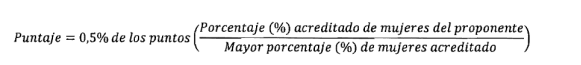 1.2 El cero punto cinco por ciento (0,5%) se le otorgará al proponente o los proponentes que acrediten el mayor número de mujeres vinculadas dentro de su personal operativo. A los demás proponentes se les otorgará un puntaje proporcional de acuerdo con la siguiente fórmula: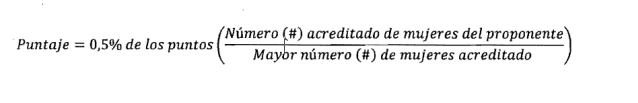 2. Se otorgará hasta un uno por ciento (1%) al proponente o los proponentes que acrediten tener dentro de su personal operativo mujeres vinculadas, de la siguiente manera: 2.1 El cero punto cinco por ciento (0,5%) se le otorgará al proponente o los proponentes que acrediten el mayor porcentaje de personas con discapacidad vinculadas dentro de su personal operativo. A los demás proponentes se les otorgará un puntaje proporcional de acuerdo con la siguiente fórmula: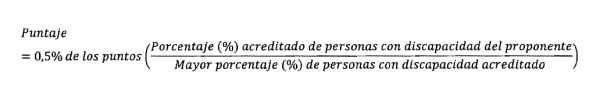 2.2 El cero punto cinco por ciento (0,5%) se le otorgará al proponente o los proponentes que acrediten mayor número de personas con discapacidad vinculadas dentro de su personal operativo, A los demás proponentes se les otorgará un puntaje proporcional de acuerdo con la siguiente fórmula: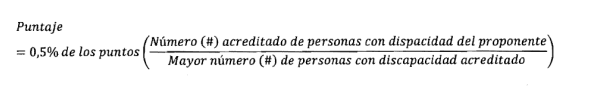 Se otorgará hasta un uno por ciento (1 %) al proponente o los proponentes que acrediten tener dentro de su personal operativo personas que al momento de presentar oferta sean mayores de 45 años vinculadas, de la siguiente manera: 3.1. El cero punto cinco por ciento (0,5%) se le otorgará al proponente o los proponentes que acrediten el mayor porcentaje de personas mayores de 45 años vinculadas dentro de su personal operativo. A los demás proponentes se les otorgará un puntaje proporcional de acuerdo con la siguiente fórmula: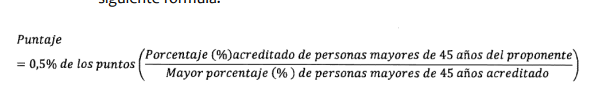 3.2 El cero punto cinco por ciento (0,5%) se le otorgará al proponente o los proponentes que acrediten mayor número de personas mayores de 45 años vinculadas dentro de su personal operativo. A los demás proponentes se les otorgará un puntaje proporcional de acuerdo con la siguiente fórmula: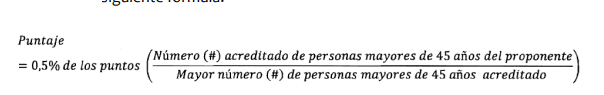 Parágrafo Primero. Las condiciones para otorgar el puntaje descrito serán verificadas por la entidad contratante mediante los siguientes documentos aportados por el proponente con su oferta: 1. Constancia de la relación total del personal operativo publicado en el módulo de Acreditación del Personal Operativo dispuesto en la página web oficial de la Superintendencia de Vigilancia y Seguridad Privada, con una fecha no superior a treinta (30) días calendario anteriores a la presentación de la oferta. Certificado con una fecha no superior a treinta (30) días calendario anteriores a la presentación de la oferta, suscrito por el representante legal de la empresa o cooperativa de vigilancia y seguridad privada en el cual se deberá señalar el número de mujeres, de personas mayores de cuarenta y cinco (45) años cumplidos máximo a la fecha de presentación de la oferta y de personas con discapacidad que conforman su personal operativo. Para el efecto, se deberá relacionar junto con la certificación, el nombre completo, el número de documento de identidad, género, fecha de nacimiento y condición de discapacidad del personal operativo. Adicionalmente, se anexará copia de los respectivos documentos de identidad y para acreditar la condición de discapacidad, el Certificado de Discapacidad de cada uno de los trabajadores de conformidad con la Resolución No. 113 de 2020 del Ministerio de Salud y Protección Social o aquellas normas que la complementen, desarrollen, modifiquen o sustituyan. Parágrafo Segundo. Si la oferta es presentada por un consorcio o unión temporal, se tendrá en cuenta la sumatoria ponderada del personal operativo del proponente plural para cada uno de los criterios, 'de acuerdo con el porcentaje de participación de sus integrantes.CALIDAD DEL SERVICIO (MAXIMO 30 PUNTOS)El Proponente que certifique competencias laborales adicionales a las mínimas requeridas en su equipo de trabajo a las requeridas obtendrá el siguiente puntaje:CAPÍTULO VI - ORDEN DE ELEGIBILIDAD Y ADJUDICACIÓN DEL CONTRATO  ORDEN DE ELEGIBILIDAD. Es una actuación administrativa tendiente a establecer el orden de elegibilidad y la Adjudicación En la AUDIENCIA PUBLICA prevista en la “Cronograma del Proceso de Selección”, LA UNIVERSIDAD , además de asignar el puntaje a las propuestas habilitadas para el proceso, según el caso, establecerá el orden de elegibilidad, así:LA UNIVERSIDAD, para las propuestas que resultaron HÁBILES y cuya oferta económica no se encuentre incursa en causal de rechazo, efectuará el siguiente procedimiento:Si es un sólo proponente, mediante Resolución Motivada, proferida por el Ordenador del Gasto, le adjudicará el contrato correspondiente.Si son varios proponentes, asignará el puntaje de conformidad con el pliego de condiciones,En el evento que dos o más propuestas obtengan el mismo puntaje, el orden se definirá con base en los siguientes criterios:Preferir la oferta de bienes o servicios nacionales frente a la oferta de bienes o servicios extranjeros. Para acreditar este factor de desempate se acreditará con los mismos documentos que se presenten para obtener el puntaje de Apoyo a la Industria Nacional.Preferir la propuesta de la mujer cabeza de familia. Su acreditación se realizará en los términos del parágrafo del artículo 2 de la Ley 82 de 1993, modificado por el artículo 1 de la Ley 1232 de 2008, o la norma que lo modifique, aclare, adicione o sustituya. Es decir, la condición de mujer cabeza de familia y la cesación de esta se otorgará desde el momento en que ocurra el respectivo evento y se declare ante un notario. En la declaración que se presente para acreditar la calidad de mujer cabeza de familia deberá verificarse que la misma dé cuenta del cumplimiento de los requisitos establecidos en el artículo 2 de la Ley 82 de 1993, modificado por el artículo 1 de la Ley 1232 de 2008.Igualmente, se preferirá la propuesta de la mujer víctima de violencia intrafamiliar, la cual acreditará dicha condición de conformidad con el artículo 21 de la Ley 1257 de 2008, esto es, cuando se profiera una medida de protección expedida por la autoridad competente. En virtud del artículo 16 de la Ley 1257 de 2008, la medida de protección la debe impartir el comisario de familia del lugar donde ocurrieron los hechos y, a falta de este, del juez civil municipal o promiscuo municipal, o la autoridad indígena en los casos de violencia intrafamiliar en las comunidades de esta naturaleza.En el caso de las personas jurídicas se preferirá a aquellas en las que participen mayoritariamente mujeres cabeza de familia y/o mujeres víctimas de violencia intrafamiliar, para lo cual el representante legal o el revisor fiscal, según corresponda, presentará un certificado, mediante el cual acredita, bajo la gravedad de juramento, que más del cincuenta por ciento (50 %) de la composición accionaria o cuota parte de la persona jurídica está constituida por mujeres cabeza de familia y/o mujeres víctimas de violencia intrafamiliar. Además, deberá acreditar la condición indicada de cada una de las mujeres que participen en la sociedad, aportando los documentos de cada una de ellas, de acuerdo con los dos incisos anteriores.Finalmente, en el caso de los proponentes plurales, se preferirá la oferta cuando cada uno de los integrantes acredite alguna de las condiciones señaladas en los incisos anteriores de este numeral. De acuerdo con el artículo 5 de la Ley 1581 de 2012, el titular de la información de estos datos sensibles, como es el caso de las mujeres víctimas de violencia intrafamiliar, deberá autorizar de manera previa y expresa el tratamiento de esta información, en los términos del literal a) del artículo 6 de la precitada Ley, como requisitopara el otorgamiento del criterio de desempate.Preferir la propuesta presentada por el proponente que acredite en las condiciones establecidas en la ley que por lo menos el diez por ciento (10%) de su nómina está en condición de discapacidad, de acuerdo con el artículo 24 de la Ley 361 de 1997, debidamente certificadas por la oficina del Ministerio del Trabajo de la respectiva zona, que hayan sido contratados con por lo menos un (1) año de anterioridad a la fecha de cierre del Proceso de Contratación o desde el momento de la constitución de la persona jurídica cuando esta es inferior a un (1) año y que manifieste adicionalmente que mantendrá dicho personal por un lapso igual al término de ejecución del contrato.Si la oferta es presentada por un proponente plural, el integrante que acredite que el diez por ciento (10%) de su nómina está en condición de discapacidad, en los términos del presente numeral, debe tener una participación de por lo menos el veinticinco por ciento (25%) en la estructura plural y aportar como mínimo el veinticinco por ciento (25%) de la experiencia acreditada en la oferta.El tiempo de vinculación en la planta referida de que trata este numeral se acreditará con el certificado de aportes a seguridad social del último año o del tiempo de su constitución cuando su conformación es inferior a un (1) año, en el que se demuestren los pagos realizados por el empleador.Preferir la propuesta presentada por el oferente que acredite la vinculación en mayor proporción de personas mayores que no sean beneficiarias de la pensión de vejez, familiar o de sobrevivencia y que hayan cumplido el requisito de edad de pensión establecido en la ley, para ello, la persona natural, el representante legal de la persona jurídica o el revisor fiscal, según corresponda, entregará un certificado, en el que se acredite, bajo la gravedad de juramento, las personas vinculadas en su nómina y el número de trabajadores que no son beneficiarios de la pensión de vejez, familiar o de sobrevivencia y que cumplieron el requisito de edad de pensión. Solo se tendrá en cuenta la vinculación de aquellas personas que se encuentren en las condiciones descritas y que hayan estado vinculadas con una anterioridad igual o mayor a un (1) año contado a partir de la fecha del cierre del proceso. Para los casos de constitución inferior a un (1) año, se tendrá en cuenta a aquellos que hayan estado vinculados desde el momento de la constitución de la persona jurídica.El tiempo de vinculación en la planta referida, de que trata el inciso anterior, se acreditará con el certificado de aportes a seguridad social del último año o del tiempo de constitución de la persona jurídica, cuando su conformación es inferior a un (1) año, en el que se demuestren los pagos realizados por el empleador.En el caso de los proponentes plurales, su representante legal acreditará el número de trabajadores vinculados que son personas mayores no beneficiarias de la pensión de vejez, familiar o de sobrevivencia, y quecumplieron el requisito de edad de pensión establecido en la ley, de todos los integrantes del proponente. Las personas enunciadas anteriormente podrán estar vinculadas a cualquiera de sus integrantes.En cualquiera de los dos supuestos anteriores, para el otorgamiento del criterio de desempate, cada uno de los trabajadores que cumpla las condiciones previstas por la ley, allegará un certificado, mediante el cual acredita, bajo la gravedad de juramento, que no es beneficiario de pensión de vejez, familiar o sobrevivencia, y cumple la edad de pensión; además, se deberá allegar el documento de identificación del trabajador que lo firma.La mayor proporción se definirá en relación con el número total de trabajadores vinculados en la planta depersonal, por lo que se preferirá al oferente que acredite un porcentaje mayor. En el caso de proponentesplurales, la mayor proporción se definirá con la sumatoria de trabajadores vinculados en la planta de personalde cada uno de sus integrantes.Preferir la propuesta presentada por el oferente que acredite que por lo menos el diez por ciento (10%) de su nómina pertenece a población indígena, negra, afrocolombiana, raizal, palanquera, Rrom o gitana, para lo cual, la persona natural, el representante legal o el revisor fiscal, según corresponda, bajo la gravedad de juramento señalará las personas vinculadas a su nómina, y el número de identificación y nombre de las personas que pertenecen a la población indígena, negra, afrocolombiana, raizal, palanquera, Rrom o gitana. Solo se tendrá en cuenta la vinculación de aquellas personas que hayan estado vinculadas con una anterioridad igual o mayor a un (1) año contado a partir de la fecha del cierre del proceso. Para los casos de constitución inferior a un (1)año, se tendrá en cuenta a aquellos que hayan estado vinculados desde el momento de constitución de la persona jurídica.El tiempo de vinculación en la planta referida, de que trata el inciso anterior, se acreditará con el certificado de aportes a seguridad social del último año o del tiempo de su constitución cuando su conformación es inferior a un (1) año, en el que se demuestren los pagos realizados por el empleador.Además, deberá aportar la copia de la certificación expedida por el Ministerio del Interior, en la cual acredite que el trabajador pertenece a la población indígena, negra, afrocolombiana, raizal, palenquera, Rrom o gitana, en los términos del Decreto Ley 2893 de 2011, o la norma que lo modifique, sustituya o complemente.En el caso de los proponentes plurales, su representante legal presentará un certificado, mediante el cual acredita que por lo menos diez por ciento (10%) del total de la nómina de sus integrantes pertenece a población indígena, negra, afrocolombiana, raizal, palanquera, Rrom o gitana. Este porcentaje se definirá de acuerdo con la sumatoria de la nómina de cada uno de los integrantes del proponente plural. Las personas enunciadas anteriormente podrán estar vinculadas a cualquiera de sus integrantes. En todo caso, deberá aportar la copia de la certificación expedida por el Ministerio del Interior, en la cual acredite que el trabajador pertenece a la población indígena, negra, afrocolombiana, raizal, palenquera, Rrom o gitana en los términos del Decreto Ley 2893 de 2011, o la norma que lo modifique, sustituya o complemente. Debido a que para el otorgamiento de este criterio de desempate se entregan certificados que contienen datos sensibles, de acuerdo con el artículo 5 de la Ley 1581 de 2012, se requiere que el titular de la información de estos, como es el caso de las personas que pertenece a la población indígena, negra, afrocolombiana, raizal, palenquera, Rrom o gitana autoricen de manera previa y expresa el tratamiento de la información, en los términos del literal a) del artículo 6 de la Ley 1581 de 2012, como requisito para el otorgamiento del criterio de desempate. Preferir la propuesta de personas naturales en proceso de reintegración o reincorporación, para lo cual presentará copia de alguno de los siguientes documentos: i) la certificación en las desmovilizaciones colectivas que expida la Oficina de Alto Comisionado para la Paz, ii) el certificado que emita el Comité Operativo para la Dejación de las Armas respecto de las personas desmovilizadas en forma individual, iii) el certificado que emita la Agencia para la Reincorporación y la Normalización que acredite que la persona se encuentra en proceso de reincorporación o reintegración o iv) cualquier otro certificado que para el efecto determine la Ley. Además, se entregará copia del documento de identificación de la persona en proceso de reintegración o reincorporación. En el caso de las personas jurídicas, el representante legal o el revisor fiscal, si están obligados a tenerlo, entregará un certificado, mediante el cual acredite bajo la gravedad de juramento que más del cincuenta por ciento (50%) de la composición accionaria o cuotas partes de la persona jurídica está constituida por personas en proceso de reintegración o reincorporación. Además, deberá aportar alguno de los certificados del inciso anterior, junto con los documentos de identificación de cada una de las personas que está en proceso de reincorporación o reintegración. Tratándose de proponentes plurales, se preferirá la oferta cuando todos los integrantes sean personas en proceso de reincorporación, para lo cual se entregará alguno de los certificados del inciso primero de este numeral, y/o personas jurídicas donde más del cincuenta por ciento (50 %) de la composición accionaria o cuotas parte esté constituida por personas en proceso de reincorporación, para lo cual el representante legal, o el revisor fiscal, si está obligado a tenerlo, acreditará tal situación aportando los documentos de identificación de cada una de las personas en proceso de reincorporación. Debido a que para el otorgamiento de este criterio de desempate se entregan certificados que contienen datos sensibles, de acuerdo con el artículo 5 de la Ley 1581 de 2012, se requiere que el titular de la información de estos, como son las personas en proceso de reincorporación o reintegración, autoricen a la entidad de manera previa y expresa el manejo de esta información, en los términos del literal a) del artículo 6 de la Ley 1581 de 2012 como requisito para el otorgamiento de este criterio de desempate.Preferir la oferta presentada por un proponente plural siempre (a) esté conformado por al menos una madre cabeza de familia y/o una persona en proceso de reincorporación o reintegración, o una persona jurídica en la cual participe o participen mayoritariamente, y, que tenga una participación de por lo menos el veinticinco por ciento (25%) en el proponente plural; (b) la madre cabeza de familia, la persona en proceso de reincorporación o reintegración, o la persona jurídica aporte mínimo el veinticinco por ciento (25%) de la experiencia acreditada en la oferta; y (c) ni la madre cabeza de familia o persona en proceso de reincorporación o reintegración, ni la persona jurídica, ni sus accionistas, socios o representantes legales sean empleados, socios o accionistas de los miembros del proponente plural.Preferir la oferta presentada por una Mipyme, lo cual se verificará en los términos del artículo 2.2.1.2.4.2.4 del Decreto 1082 de 2015, en concordancia con el parágrafo del artículo 2.2.1.13.2.4 del Decreto 1074 de 2015.Asimismo, se preferirá la oferta presentada por una cooperativa o asociaciones mutuales, para lo cual se aportará el certificado de existencia y representación legal expedido por la Cámara de Comercio o la autoridad respectiva. En el caso específico en que el empate se presente entre cooperativas o asociaciones mutuales que tengan el tamaño empresarial de grandes empresas junto con micro, pequeñas o medianas, se preferirá la oferta las cooperativas o asociaciones mutuales que cumplan con los criterios de clasificación empresarial definidos por el Decreto 1074 de 2015, que sean micro, pequeñas o medianas.Tratándose de proponentes plurales, se preferirá la oferta cuando cada uno de los integrantes acredite alguna de las condiciones señaladas en los incisos anteriores de este numeral. En el evento en que el empate se presente entre proponentes plurales cuyos integrantes estén conformados únicamente por cooperativas y asociaciones mutuales que tengan la calidad de grandes empresas junto con otras en las que los integrantes tengan la calidad de micro, pequeñas o medianas, se preferirá la oferta de aquellos proponentes plurales en los cuales al menos uno de sus integrantes sea una cooperativa o asociación mutual que cumpla con los criterios de clasificación empresarial definidos por el Decreto 1074 de 2015, que sean micro, pequeñas o medianas.Preferir la oferta presentada por el proponente plural constituido en su totalidad por micro y/o pequeñas empresas, cooperativas o asociaciones mutuales.La condición de micro o pequeña empresa se verificará en los términos del artículo 2.2.1.2.4.2.4 del Decreto 1082 de 2015, en concordancia con el parágrafo del artículo 2.2.1.13.2.4 del Decreto 1074 de 2015. La condición de cooperativa o asociación mutual se acreditará con el certificado de existencia y representación legal expedido por la Cámara de Comercio o la autoridad respectiva. En el evento en que el empate se presente entre proponentes plurales cuyos integrantes estén conformados únicamente por cooperativas yasociaciones mutuales que tengan la calidad de grandes empresas junto con otras en las que los integrantes tengan la calidad de micro, pequeñas o medianas, se preferirá la oferta de aquellos proponentes plurales en los cuáles al menos uno de sus integrantes sea una cooperativa o asociación mutual que cumpla con los criterios de clasificación empresarial definidos por el Decreto 1074 de 2015, que sean micro, pequeñas o medianas.Preferir al oferente persona natural o jurídica que acredite, de acuerdo con sus estados financieros o información contable con corte al 31 de diciembre del año anterior, que por lo menos el veinticinco por ciento (25 %) del total de sus pagos fueron realizados a Mipyme, cooperativas o asociaciones mutuales por concepto de proveeduría del oferente, efectuados durante el año anterior, para lo cual el proponente persona natural y contador público; o el representante legal de la persona jurídica y revisor fiscal para las personas obligadas por ley; o del representante legal de la persona jurídica y contador público, según corresponda, entregará un certificado expedido bajo la gravedad de juramento, en el que conste que por lo menos el veinticinco por ciento (25%) del total de pagos fueron realizados a Mipyme, cooperativas o asociaciones mutuales. Igualmente, cuando la oferta es presentada por un proponente plural se preferirá a este siempre que: 10.1. Esté conformado por al menos una Mipyme, cooperativa o asociación mutual que tenga una participación de por lo menos el veinticinco por ciento (25%) en el proponente plural, para lo cual se presentará el documento de conformación del proponente plural y, además, ese integrante acredite la condición de Mipyme, cooperativa o asociación mutual en los términos del numeral 8 del presente artículo; 10.2. La Mipyme, cooperativa o asociación mutual aporte mínimo el veinticinco por ciento (25 %) de la experiencia acreditada en la oferta; y10.3. Ni la Mipyme, cooperativa o asociación mutual ni sus accionistas, socios o representantes legales sean empleados, socios o accionistas de los otros integrantes del proponente plural, para lo cual el integrante respectivo lo manifestará mediante un certificado suscrito por la persona natural o el representante legal de la persona jurídica. En el evento en que el empate se presente entre proponentes plurales, que cumplan con los requisitos de los incisos anteriores, cuyos integrantes estén conformados únicamente por cooperativas y asociaciones mutuales que tengan la calidad de grandes empresas junto con otras en las que los integrantes tengan la calidad de micro, pequeñas o medianas, se preferirá la oferta de aquellos proponentes plurales en los cuales al menos uno de sus integrantes sea una cooperativa o asociación mutual que cumpla con los criterios de clasificación empresarial definidos por el Decreto 1074 de 2015, que sean micro, pequeñas o medianas.Preferir las empresas reconocidas y establecidas como Sociedad de Beneficio e Interés Colectivo o Sociedad BIC, del segmento Mipymes, para lo cual se presentará el certificado de existencia y representación legal en el que conste el cumplimiento a los requisitos del artículo 2 de la Ley 1901 de 2018, o la norma que la modifique o la sustituya. Asimismo, acreditará la condición de Mipyme en los términos del numeral 8 del presente artículo.Tratándose de proponentes plurales, se preferirá la oferta cuando cada uno de los integrantes acredite las condiciones señaladas en el inciso anterior de este numeral.Utilizar un método aleatorio para seleccionar el oferente, método que deberá haber sido previsto previamente en los Documentos del Proceso.ADJUDICACIÓNEstablecido el orden de elegibilidad, la entidad a través del Ordenador del Gasto, por medio de acto administrativo motivado, adjudicará en audiencia pública el proceso, al proponente ubicado en el primer puesto del orden de elegibilidad, y que cumpla con todos los requisitos exigidos en el presente pliego de condiciones.Esta decisión será notificada al proponente favorecido en la audiencia pública y comunicada a los demás proponentes. La decisión de adjudicación es irrevocable, salvo cuando se presente el supuesto establecido en el Acuerdo Superior No. 000023 del 27 de noviembre de 2023, Estatuto de Contratación de la Universidad del Atlántico.LA UNIVERSIDAD , realizará la audiencia de adjudicación de manera virtual en la fecha y hora establecida en el Cronograma del Proceso, la cual se realizará de acuerdo con el siguiente protocolo: Se explicará por parte del comité evaluador la mecánica de la audiencia.Se concederá el uso de la palabra a los proponentes o sus apoderados (quienes deberán allegar poder otorgado en debida forma) en debida forma) en el orden de presentación de las ofertas por 10 minutos prorrogables por 5 minutos más, para pronunciarse respecto de la calificación definitiva, así como a los veedores registrados por un tiempo de 10 minutos; posteriormente de ser necesario, se concederá el derecho a réplica y se otorgará nuevamente el uso de la palabra.El pronunciamiento por parte de los oferentes no implica una nueva oportunidad para mejorar o modificar la oferta. Surtidas las etapas se hará un receso para analizar, de ser necesario, las observaciones presentadas en desarrollo de la audiencia y posteriormente se leerá el informe definitivo de calificación de las ofertas, para continuar con los puntos siguientes del orden del día y se dará el uso de la palabra por 5 minutos para referirse a la oferta económica, para continuar así, con la adjudicación.Los asistentes a la audiencia deberán observar una conducta respetuosa hacia los servidores públicos y los demás presentes so pena de tomar las medidas necesarias para ser expulsados de la audienciaLa entidad estatal puede prescindir de la lectura del borrador del acto administrativo de adjudicación siempre que lo haya publicado a la página WEB de la UNIVERSIDAD con antelación.Terminadas las intervenciones de los asistentes a la audiencia, se procederá a adoptar la decisión que corresponda, esto es: (i) adjudicar el Proceso de Selección o (ii) Declarar desierto el Proceso.De las circunstancias ocurridas en desarrollo de la audiencia pública, se dejará constancia en acta.En el evento que el Jefe de la Entidad o su Delegado no acoja la recomendación del Comité Evaluador, deberá justificarlo en el acto administrativo de adjudicación o declaratoria de desierta. RECHAZO DE LAS PROPUESTASSon causales de rechazo las siguientes:La presentación de ofertas con valor artificialmente bajo luego de que el comité concluya que las explicaciones del proponente no correspondan a circunstancias objetivas.Cuando el respectivo proponente se encuentre incurso en una o varias de las causales de inhabilidad o de incompatibilidad previstas en la Constitución Política o en la ley.Cuando el respectivo proponente no cumple con alguno(s) de los requisitos habilitantes establecidos, con arreglo a la ley, en el Pliego de CondicionesCuando se verifique “La ausencia de requisitos o la falta de documentos referentes a la futura contratación o al proponente” que en realidad sean necesarios, esto es forzosos, indispensables, ineludibles, “para la comparación de las propuestas.Cuando la conducta del oferente o su propuesta resultan abiertamente contrarias a Principios o normas imperativas de jerarquía constitucional o legal que impongan deberes, establezcan exigencias mínimas o consagren prohibiciones y/o sanciones.Cuando la propuesta: i) se presente en forma subordinada al cumplimiento de cualquier condición o modalidad; ii) sea extemporánea, iii) se presente en un lugar diferente al indicado en el Cronograma del Proceso, o iv) sea parcial (si en el pliego de condiciones no indica que se aceptarán propuestas parciales). Cuando el Proponente, no se encuentre en situación de cumplimiento por concepto de pago de giros y aportes al Sistema de Seguridad Social y parafiscales. Cuando la información consignada en los documentos que integran la propuesta no sea veraz, esto es, no corresponda a la realidad.Cuando el Oferente no presente la Oferta Económica.Cuando la Oferta económica, supere el Presupuesto Oficial estimado para el Proceso.Cuando el(los) Oferente(s) no cumpla(n) con las Especificaciones Técnicas Mínimas requeridas de acuerdo con lo establecido en el presente proceso o no se comprometa el Oferente con las especificaciones técnicas mínimas.Si el Oferente no responde de manera satisfactoria el requerimiento efectuado por LA UNIVERSIDAD, antes de la aceptación de la oferta y en consecuencia no cumple con alguno de los aspectos técnicos mínimos, jurídicos, financieros y económicos.Cuando se modifique el ofrecimiento económico.No serán admisibles las propuestas en las que no obre el ofrecimiento económico, no se indique con un dato numérico el valor de uno o varios de los ítems que lo componen, se modifiquen las unidades, las cantidades o las descripciones de los ítems, o se expresen en una moneda distinta o en una modalidad diferente a los exigidos en este numeral. Cuando al proponente se le haya requerido con el propósito de subsanar o aclarar un documento de la propuesta y no lo efectúe dentro del plazo indicado o no lo realice correctamente o de acuerdo con lo solicitado, siempre que la subsanabilidad requerida sea necesaria para cumplir un requisito habilitante.Cuando en virtud de la potestad verificadora de la entidad, se evidencien inconsistencias en la información contenida en los documentos aportados en la propuesta.Cuando la inscripción en el Registro Único de Proponentes no se encuentre vigente y en firme el día anterior a la realización de la Audiencia de Adjudicación.La no entrega de la garantía de seriedad junto con la propuesta no será subsanable y será causal de rechazo de la misma, tal y como lo establece el parágrafo 3 del artículo 5 de la Ley N° 1882 del 15 de enero de 2018Las demás establecidas en la normatividad vigente y previstas en este Pliego de Condiciones. CAUSALES PARA LA DECLARATORIA DE DESIERTADurante el término del presente proceso o del término previsto para la adjudicación del contrato, la Universidad podrá declarar desierto el presente proceso de conformidad con lo dispuesto en el presente pliego de condiciones.Cuando no se hubiera presentado ninguna propuestaCuando ninguna de las ofertas resulte hábil en los factores jurídicos, técnicos, financieros y de experiencia previstos en el pliego de condiciones.Cuando existan causas o motivos que impidan la escogencia objetiva del oferente.En el evento que el Representante Legal de la Entidad o su Delegado no acoja la recomendación del Comité Evaluador y opte por la declaratoria de desierta del proceso, caso en el cual deberá motivar su decisión.Las demás contempladas en la Ley.RETIRO DE LA PROPUESTALos Proponentes que opten por entregar su oferta antes de la fecha de cierre del proceso y apertura de las Ofertas, podrán retirarlas, siempre y cuando la solicitud, efectuada mediante escrito, sea recibida por la Universidad  antes de la fecha y hora de cierre del presente proceso.Cuando se trate de retiro definitivo, la Oferta le será devuelta al Proponente sin abrir, previa expedición de un recibo firmado por el solicitante. FIRMA Y PERFECCIONAMIENTO DEL CONTRATODentro de los tres (3) días hábiles siguientes, a partir de la notificación de la resolución por medio de la cual se adjudica el contrato, el proponente favorecido o su representante legal o apoderado, con el fin de la elaboración, revisión y registro presupuestal del contrato deberán presentar, la siguiente documentación:REQUISITOS PARA ELABORAR LOS CONTRATOSCONSORCIOS, UNIONES TEMPORALES O PERSONAS JURÍDICAS O NATURALESRut del Consorcio o Unión Temporal.Rut de las firmas y del representante legal de las mismas. Para personas jurídicas o natural igual lo deben aportar (copias legibles).Fotocopia legible Certificado de Existencia y Representación expedido por la Cámara de Comercio con vigencia no mayor a 30 días.Certificación del revisor fiscal, en caso de ser sociedad anónima, en la que conste si es abierta o cerrada.Certificación de encontrarse a paz y salvo en el pago de las obligaciones de Seguridad Social y Parafiscales en los últimos seis (6) meses, expedida por el Revisor Fiscal inscrito en el Cámara de Comercio.  Si la sociedad no está obligada a tener Revisor Fiscal la certificación debe ser suscrita por el Representante Legal de la Sociedad.Si dentro del plazo aquí estipulado, el adjudicatario no allega la documentación señalada, podrá la entidad  hacer efectiva la garantía de seriedad de la propuestaEn el caso de presentar poder para la firma, éste deberá enviarse dentro del plazo antes establecido y deberá cumplir con las exigencias de ley, es decir ser especial, amplio, suficiente y expedido por el competente, con presentación personal.”El contrato se perfecciona con la suscripción por las partes y para su ejecución se requiere de la aprobación, por parte de la UNIVERSIDAD, de las garantías constituidas por el contratista, la existencia de las disponibilidades presupuestales, así como la aprobación de los documentos que la entidad considere como esenciales para la ejecución del contrato. La constitución de la garantía y del seguro, deberá efectuarla el contratista dentro de los tres (3) días hábiles siguientes a la firma del contrato, so pena de incurrir en causal de incumplimiento del contrato sancionable con multa, o de que la UNIVERSIDAD pueda hacer efectiva la garantía de seriedad de la oferta. Si el adjudicatario no suscribe el contrato dentro del término citado, la UNIVERSIDAD podrá declarar el siniestro y hacer efectiva la garantía de seriedad de la propuesta, sin menoscabo de las acciones legales conducentes al reconocimiento de perjuicios causados y no cubiertos por el valor de la garantía, dicho plazo podrá ser ampliado a criterio de la UNIVERSIDAD de acuerdo con lo establecido en el Acuerdo Superior No. 000023 del 27 de noviembre de 2023, Estatuto de Contratación de la Universidad del Atlántico.Si el Proponente favorecido no firmare el Contrato dentro del término establecido, la UNIVERSIDAD, mediante acto administrativo debidamente motivado, podrá adjudicar el contrato, dentro de los quince (15) días siguientes, al proponente calificado en segundo lugar, siempre y cuando cumpla con todos los requisitos exigidos en el presente pliego de condiciones y su propuesta sea igualmente favorable para la entidad.7. CAPÍTULO VII CONDICIONES DEL CONTRATOAdemás de las condiciones establecidas en el presente documento, los oferentes están obligados a aceptar íntegramente aquellas que de conformidad con la Ley deben contener los contratos de la Administración Pública, teniendo en cuenta que:ANEXO DE CONDICIONES CONTRACTUALES DEL CONTRATO CELEBRADO ENTRE LA UNIVERSIDAD DEL ATLÁNTICO Y XXXXXXXXXXXXXXXXXXXXXLas partes hemos convenido integrar al contrato electrónico que se encuentra en el SECOP II, las siguientes consideraciones y cláusulas que conforman el contrato No. DBS-XXX-2024CONSIDERACIONESQue en virtud de la Autonomía Universitaria y del carácter de la Institución como ente Universitario Autónomo consagrados en el artículo 69 de la Constitución Política, en la Ley 30 de 1992 y en el Acuerdo Superior No. 000023 del 27 de noviembre de 2023, los contratos que suscriba la Universidad del Atlántico para el cumplimiento de sus funciones se rigen por las normas de derecho privado, y sus efectos estarán sujetos a las normas civiles y comerciales, según la naturaleza de los contratos.Que el Estatuto de Contratación de la Universidad del Atlántico aprobado mediante Acuerdo Superior No. 000023 del 27 de noviembre de 2023, tiene por objeto disponer los principios, las competencias, los procedimientos para la formación y celebración de los contratos, y en general, las reglas que rigen la contratación de la Universidad tendientes a asegurar la transparencia en la selección del contratista, el cumplimiento de las obligaciones y la correcta ejecución de los contratos.Que la Universidad del Atlántico, requiere Contratar el servicio de vigilancia fija, móvil y canina, con y sin armas, medios tecnológicos y servicio conexo de asesoría, consultoría e investigación, mantenimiento y reparación de equipos de vigilancia y otros servicios de seguridad para la universidad del atlántico, incluidas las sedes alternas.Que el Departamento de Infraestructura Física y Servicios Generales, le solicitó al ordenador del gasto, aprobación para Contratar el servicio de vigilancia fija, móvil y canina, con y sin armas, medios tecnológicos y servicio conexo de asesoría, consultoría e investigación, mantenimiento y reparación de equipos de vigilancia y otros servicios de seguridad para la universidad del atlántico, incluidas las sedes alternas.Que la justificación para el contrato consta en los Estudios Previos elaborados por el Departamento de Infraestructura Física y Servicios Generales, en el CDP No. 694 del 30 de enero de 2024.Que la modalidad de contratación a utilizar es la contratación pública de mayor cuantía en atención a los artículos 46 y 47 del Acuerdo Superior No. 000023 del 27 de noviembre de 2023.Que el día xxxx (xx) de xxxxxx de 2023, se adelantó la etapa de publicación del proyecto de pliego en la página WEB de la Universidad del Atlántico, el cual estuvo disponible para consulta, así como físicamente en la oficina del Departamento de Gestión de Compras y Contratación de la universidad del Atlántico, en las condiciones y plazos que dispone la Ley y estatuto contractual.Que el día xxxxxxxxxxxxxx, se dio respuesta a las observaciones presentadas al proyecto del pliego de condiciones del proceso de Invitación publica de Mayor Cuantía, las cuales se encuentran publicadas en la página web oficial de la Universidad del Atlántico.Que la Universidad del Atlántico, aperturó proceso de Invitación Pública de Mayor Cuantía No. 002-2024, por medio de la resolución No. xxxxxx del xxxxxxxxxxxx y se procedió a la publicación del pliego de condiciones definitivo en la página web de la entidad.…Que una vez cumplida cada una de las etapas del Proceso de Selección, corresponde a las partes, sujetándose a las condiciones contenidas en el pliego de condiciones, en los estudios previos, en la propuesta presentada por el adjudicatario y en los demás anexos, celebrar el Contrato No. DBS xxx, en la plataforma SECOP II, el cual que se regirá por las siguientes:CLÁUSULASCLÁUSULA PRIMERA. OBJETO. El objeto del contrato es: “CONTRATAR EL SERVICIO DE VIGILANCIA FIJA, MÓVIL Y CANINA, CON Y SIN ARMAS, MEDIOS TECNOLÓGICOS Y SERVICIO CONEXO DE ASESORÍA, CONSULTORÍA E INVESTIGACIÓN, MANTENIMIENTO Y REPARACIÓN DE EQUIPOS DE VIGILANCIA Y OTROS SERVICIOS DE SEGURIDAD PARA LA UNIVERSIDAD DEL ATLÁNTICO, INCLUIDAS LAS SEDES ALTERNAS.”CLAUSULA SEGUNDA. ALCANCE DEL OBJETO. El contrato se rige por las siguientes especificaciones técnicas: (Las establecidas en el ítem 3.2 del Estudio Previo y en los ASPECTOS TÉCNICOS indicados en el pliego de condiciones.)CLÁUSULA TERCERA. VALOR DEL CONTRATO. El valor total del contrato es de xxxxxxxxxxxxxxxxxxxxxxxxxxxxxxx ($xxxxxxxxx) Moneda legal colombiana, incluye IVA y todos los tributos que se generen con ocasión a la celebración, ejecución y liquidación del contrato.CLÁUSULA CUARTA. FORMA DE PAGO.  LA UNIVERSIDAD cancelará al CONTRATISTA el valor del contrato en moneda legal colombiana una vez se encuentre aprobado EL P.A.C. (Programa anual mensualizado de Caja), de la siguiente manera:En cuotas mensuales proporcionales, dentro de los sesenta (60) días calendario siguientes a la fecha de radicación en el Departamento de Gestión Financiera del Acta de recibo a satisfacción por parte del Supervisor del Contrato y la correspondiente factura, previa presentación la certificación del pago de seguridad social y parafiscales (si hay lugar a ello) por el Contratista.CLÁUSULA QUINTA. PLAZO DE EJECUCIÓN. El contrato tendrá una duración hasta el treinta y uno (31) de diciembre del 2024 o hasta agotarse el recurso, a partir de la fecha de suscripción del Acta de Inicio, previo cumplimiento de los requisitos de perfeccionamiento y legalización del contrato.CLÁUSULA SEXTA. LUGAR DE EJECUCIÓN. La ejecución del Contrato a suscribir se realizará en las diferentes Sedes de la Universidad del Atlántico, a saber:Sede Ciudadela Universitaria Universidad del Atlántico (Carrera 30 Nº 8-49 Puerto Colombia)Lote Contiguo a la Sede Norte Ciudadela UniversitariaSede de Bellas Artes (Calle 68 No. 53-45)Sede de Bellas Artes (Cr 46 No. 87 – 43)Sede 20 de julio (Carrera 43 No. 50-53)Unidad de Salud (Carrera 59 # 70 – 52)Sede regional sur (calle 7 No. 23-5 Barrio abajo Municipio de Suan)Sede regional Centro Sabanalarga (Cra 18 calle 4 – 80 Local Uniatlántico)Cualquier otra que la universidad disponga, previa notificación del supervisor del contrato y aceptación del contratista.CLÁUSULA SÉPTIMA. DISPONIBILIDAD PRESUPUESTAL. El Pago del contrato estará a cargo del CDP xxxxx.CLÁUSULA OCTAVA. OBLIGACIONES DEL CONTRATISTA. Además de las obligaciones generales reguladas por el Acuerdo Superior No. 000023 del 27 de noviembre de 2023. (Estatuto de Contratación de la Universidad del Atlántico) el Contratista cumplirá con las siguientes obligaciones:Obligaciones Generales: Cumplir con el objeto del contrato con plena autonomía técnica y administrativa y bajo su propia responsabilidad. Por lo tanto, no existe ni existirá ningún tipo de subordinación, ni vínculo laboral alguno del Contratista con la Universidad.Realizar los actos necesarios y tomar las medidas conducentes para el debido y oportuno cumplimiento de las obligaciones contractuales y para la ejecución del Contrato.Conforme con el artículo 50 de la Ley 789 de 2002, Ley 797 de 2003 y el artículo 23 de la Ley 1150 de 2007, acreditar el pago de los aportes de sus empleados, a los sistemas de seguridad social y parafiscales mediante certificación expedida por el revisor fiscal, cuando este exista de acuerdo con los requerimientos de Ley, o por el Representante Legal. Dicha certificación será aportada con la factura.Mantener actualizado su lugar de residencia durante la vigencia del contrato y cuatro (4) meses más y presentarse a la Universidad en el momento en que sea requerido por la misma para la suscripción de la correspondiente acta de liquidación.Mantener estricta reserva y confidencialidad sobre las comunicaciones y la información que conozca por causa o con ocasión del contrato.Garantizar la calidad de los bienes y servicios contratados.Constituir las pólizas requeridas para la ejecución del contrato. Realizar el pago de las Estampillas a que haya lugar.Respetar las normas y reglamentos de la Universidad.Cumplir las demás obligaciones inherentes a la naturaleza del contrato.Obligaciones Específicas.Además de las obligaciones de la esencia y naturaleza del contrato, EL CONTRATISTA se comprometerá a:Acatar la Constitución, la ley y demás normas pertinentes, los procedimientos establecidos por el Gobierno Nacional, así como las órdenes e instrucciones impartidas porla Superintendencia de Vigilancia y Seguridad Privada.Encontrarse al día en el pago de los aportes parafiscales durante la ejecución del contrato. Mantener vigente la licencia de funcionamiento expedida por la Superintendencia de Vigilancia y Seguridad Privada, durante el término de ejecución del contrato. Mantener vigentes los permisos de tenencia y porte de armas a utilizar durante la prestación del servicio objeto del contrato Acreditar que cumple los programas de capacitación y entrenamiento de su personal, de conformidad con lo establecido en el Decreto 356 de 1994, en una escuela de capacitación autorizada por la Superintendencia de Vigilancia y Seguridad Privada y la normatividad complementaria, seleccionando para la prestación del servicio de vigilancia y seguridad integral, personal altamente calificado e idóneo, a quienes dotará de uniformes y de los correspondientes elementos exigidos en las normas de seguridad, de conformidad con lo señalado en el Decreto 1979 del 17 de septiembre de 2001 y las Resoluciones 2350 del 3 de diciembre de 2001, 1368 del 17 de junio de 2002, 1928 del 9 de agosto de 2002 y demás disposiciones pertinentes. Atender la solicitud de cambio de personal por deficiencia o inconveniencia, realizada por el supervisor del contrato, por escrito, para lo cual anexará la hoja de vida con sus respectivos soportes; el personal que sea cambiado por estas causas no podrán ser ubicado en ningún otro puesto al servicio de la entidad. El contratista no podrá, en forma unilateral, retirar o trasladar al personal que se encuentre prestando el servicio correctamente, para ello deberá contar con la autorización escrita de la entidad. Garantizar que el personal a su cargo se encuentra debidamente carnetizado por la Superintendencia de Vigilancia y Seguridad Privada y responder porque el personal que presta el servicio objeto del contrato, porte la credencial de identificación expedida por esta. Acreditar la constitución de la póliza de responsabilidad civil extracontractual que cubra los riesgos de uso indebido de armas de fuego y otros elementos de vigilancia y seguridad privada, en los términos del Decreto 356 de 1994 y garantizar su vigencia durante el término de duración del contrato. Velar por el cuidado, vigilancia y seguridad de las instalaciones físicas y los elementos que se encuentren dentro de ellas. La compañía deberá responder por los elementos que se extravíen de las oficinas por causas imputables al servicio de vigilancia. El contratista pagará los deducibles a que haya lugar por siniestro o hurtos ocurridos en las instalaciones objeto del contrato, que se reclamen a la compañía de seguros. Igualmente, cuando el valor de la reclamación no sea posible por el deducible, la compañía de vigilancia repondrá el bien por uno con iguales o mejores características al extraviado, en un término máximo de siete (7) días hábiles. Lo anterior sin perjuicio de las acciones legales que lleve a cabo la compañía de seguros frente al contratista. Todo lo anterior se entiende enmarcado en que previamente se realizarán las investigaciones administrativas entre las partes, tendientes a determinar responsabilidades. Velar durante la jornada de trabajo por la seguridad de los funcionarios, contratistas y visitantes que permanezcan en el área objeto de vigilancia. Mantener la presencia de vigilantes sin interrupción, durante los horarios establecidos para cada puesto, de acuerdo con la modalidad del servicio contratado. Ejercer control en todos los puestos de vigilancia requeridos mediante la coordinación y supervisión del Jefe de Infraestructura Física y Servicios Generales o quien haga sus veces, para que cumplan los requisitos exigidos en el presente Pliego de Condiciones y manual de obligaciones. Designar el coordinador de los vigilantes y asignar por parte de la empresa supervisores de ronda 24 horas que cumpla con los requisitos que establece el pliego. El coordinador que se asigne para la ejecución del contrato debe ser de disponibilidad permanente y disponer de un móvil para hacer recorridos permanentes por los puestos. Ejecutar las medidas especiales de control que le imparta verbalmente o por escrito el supervisor del contrato (jefe del Departamento de Infraestructura física y Servicios Generales). Disminuir o aumentar la cantidad de vigilantes, por solicitud escrita del supervisor del contrato. Reubicar los puestos de vigilancia cuando así se requiera, previa solicitud escrita del supervisor del contrato. Cumplir sus obligaciones prestacionales, no exceder la jornada laboral y reconocer las horas extras, llevar el registro correspondiente y entregar copia a los trabajadores como lo establece la Ley.  El supervisor del contrato podrá en cualquier momento requerir del contratista información referente a los sueldos, primas, horas extras y demás aspectos salariales a que por Ley tenga derecho el personal de vigilantes. El cuidado, vigilancia y seguridad de los vehículos oficiales y/o particulares que se encuentren dentro de los lugares asignados para la prestación del servicio. El control de acceso por las diferentes porterías, garitas entre otros puestos que se designen, tanto de funcionarios de la Entidad como de los visitantes e internos de la misma. El control de entrada y salida de los elementos de las instalaciones donde se presta el servicio. Entregar al supervisor del contrato designado por la secretaria un teléfono celular que permita lograr un contacto y control permanente con el coordinador, los supervisores y todos los puestos de vigilancia. Recibir y acatar las observaciones de mejora y aciertos elaboradas por el delegado designado por el supervisor del contrato. Permitir al delegado designado por el supervisor del contrato la inspecciones al esquema de seguridad, dotación, minutas, ingreso a instalaciones custodiadas, con plena autoridad desde la óptica operativa Cerrar las puertas de las oficinas en las horas y días no laborables. El armamento debe cumplir con lo dispuesto en el Decreto 2535 de 1993 y demás normas reglamentarias que lo modifiquen o reglamenten. Emplear las armas de acuerdo con el uso autorizado en el respectivo permiso y abstenerse de emplear armamento no autorizado de acuerdo con la ley. Todos los vigilantes, supervisores y coordinadores deben contar con el carnet de identificación, en un lugar visible. Dotar al personal de vigilancia y de supervisión, de los uniformes completos y distintivos de que trata el artículo 103 del Decreto 356 de 1994 y las Resoluciones 2350 de 2001 y 00510 de 2004, armado con revolver mínimo calibre 38 largo, en perfecto estado de funcionamiento con sus respectivos permisos expedidos por las autoridades competentes, de conformidad con lo establecido en el artículo 11 del Decreto 2535 del 17 de diciembre de 1993 y demás normas que lo sustituyan, adicionen o reformen, equipo de lluvia (bota de caucho media caña y poncho) y bicicleta, o un medio de transporte similar, para cada uno de los sitios que lo requieran, los cuales los proponentes podrían verificar en la respectiva visita técnica. Para el personal de recepción se requerirá el uniforme establecido para el desempeño de estas funciones. La Universidad del Atlántico velará por el cumplimiento efectivo de la entrega de la dotación al personal de seguridad.Informar al supervisor del contrato (designado por la UNIVERSIDAD DEL ATLANTICO) sobre las irregularidades que con relación a la vigilancia y seguridad se presenten en las instalaciones donde se presta el servicio. No debe tener antecedentes judiciales de ninguna Naturaleza. Para cada uno de los vigilantes, supervisores y coordinadores deben de contar con la respectiva acreditación de la superintendencia de vigilancia y seguridad privada. Mantener actualizado y capacitado a todo el personal, de acuerdo a las exigencias de la superintendencia de vigilancia y seguridad privada. La modalidad del servicio, entendido como móvil o fijo, será definida por el Supervisor del contrato y durante la vigencia del contrato se podrá variar y modificar la modalidad de acuerdo con las prioridades y conveniencias de la Universidad, con previo aviso escrito del supervisor, jefe de Infraestructura Física y Servicios Generales o quien haga sus veces. La dotación para cada vigilante con acceso de público (UNIVERSIDAD DEL ATLANTICO SEDE NORTE, BELLAS ARTES, SEDE CENTRO, UNIDAD DE SALUD, y otros donde el supervisor del contrato lo requiera) deberán tener los siguientes elementos:Detector de metales portátilde seguridad, carnet de identificación de la empresa y de la ARL, Pito, armamento (revolver calibre 38 o pistolas 9 mm con su respectivo salvoconducto de tenencia, y en el horario o lugar que se requiera), chapuzas para revolver o pistola, radio de comunicación con frecuencia propia, Linterna con batería recargable, bastones de mando con su porta bastón, botas. Para los vigilantes que se encuentren en sitios donde la posibilidad de mojarse cuando llueva (parqueaderos o zonas abiertas) deberán tener adicional a lo anterior ponchos y botas pantaneras. Como mínimo deberán contar con dos (2) uniformes para cada uno de los vigilantes, supervisores y coordinadores. Se requieren seis (6) Detectores de metales portátiles de seguridad. Asumir bajo su absoluta responsabilidad laboral, la totalidad de la carga salarial y prestacional vigentes, del personal que se requieran para la prestación de este servicio. Cancelar cumplidamente los salarios, prestaciones sociales e indemnizaciones laborales de Ley al personal que ocupe dentro de la ejecución del contrato, so pena de ser reportado a la Superintendencia de Vigilancia y Seguridad Privada. Destinar personal diferente para cada uno de los turnos programados, de tal forma que el personal que preste el servicio de las 06:00 a las 18:00 horas, sea diferente del que presta el servicio desde las 18:00 a las 06:00 horas del día siguiente. Los turnos que conforman el puesto de vigilancia contratado deberán tener una rotación periódica a criterio del Supervisor y cuando las necesidades y circunstancias así lo ameriten.  Presentar planes de contingencia en el plazo que le sea indicado por la UNIVERSIDAD DEL ATLÁNTICO a través del Supervisor del contrato.Coordinar acciones con la red de apoyo de la Policía Nacional cuando se requiera.El dispositivo de vigilancia deberá prestarse bajo la modalidad 2x2x2 (tanto vigilantes como supervisores) cumpliendo estos turnos de manera estricta. Dar bonificación extra para los supervisores atendiendo las funciones que desempeña, y a vigilantes por su buen desempeño. El servicio de vigilancia estará sujeto a lo reglamentado por la Superintendencia de Vigilancia y Seguridad Privada y deberá cumplir con los requerimientos del Decreto 4950 de 2007 y sus demás normas complementarias y/ o reglamentarias, en lo relacionado con las tarifas para cada puesto de vigilancia. El personal asignado para los puestos de vigilancia de doce (12) horas no podrá prestar servicio en otros puestos de vigilancia, tanto de la Universidad como en otras entidades, durante su tiempo de descanso (sábados, domingos y festivos). Mantener la presencia de vigilantes sin interrupción durante los horarios estipulados en los puestos de vigilancia asignados conforme al Contrato.CLÁUSULA NOVENA. OBLIGACIONES DE LA UNIVERSIDAD. LA UNIVERSIDAD por su parte deberá: Poner a disposición del CONTRATISTA los bienes y lugares que se requieran para la ejecución y entrega del objeto contratado. Una vez se surta el proceso de contratación, asignar un Supervisor, a través de quien la Universidad del Atlántico mantendrá la interlocución permanente y directa con el CONTRATISTA. Ejercer el control sobre el cumplimiento del contrato a través del Supervisor designado para el efecto, exigiéndole la ejecución idónea y oportuna del objeto a contratar. Recibir a satisfacción los bienes y/o servicios que sean entregados por el CONTRATISTA, cuando estos cumplan con las condiciones establecidas y en especial las especificaciones u obligaciones técnicas contenidas en el Anexo Técnico. Adelantar las gestiones necesarias para el reconocimiento y cobro de las sanciones pecuniarias y garantías a que hubiere lugar, para lo cual el Supervisor dará aviso oportuno al Área Administrativa y Financiera, sobre la ocurrencia de hechos constitutivos de mora o incumplimiento. Pagar al CONTRATISTA en la forma pactada y con sujeción a las disponibilidades presupuestales y previstas para el efecto. Tramitar diligentemente las apropiaciones presupuestales que requiera para solventar las prestaciones patrimoniales que hayan surgido a su cargo como consecuencia de la suscripción del contrato. Solicitar y recibir información técnica respecto del servicio y demás del CONTRATISTA en desarrollo del objeto del contractual. Rechazar los bienes y/o servicios cuando no cumpla con los requerimientos técnicos exigidos CLÁUSULA DÉCIMA. SUPERVISIÓN. La Universidad ejercerá la Supervisión y control en la ejecución del presente contrato a través del Jefe de Infraestructura Física y servicios generales, o quien haga sus veces, a su vez se denominará el Supervisor del mismo. Para estos efectos el Supervisor estará sujeto a lo dispuesto en el Título III del Estatuto de Contratación de la Universidad (Acuerdo Superior No. 0000023 del 27 de noviembre de 2023), Ley 1474 de 2011, Ley 1952 de 2019 y demás normas establecidas sobre la materia.CLÁUSULA DÉCIMA PRIMERA. GARANTÍA. EL CONTRATISTA constituirá a favor de la UNIVERSIDAD una Garantía Única que ampare los siguientes riesgos:Parágrafo 1. Indemnidad. EL CONTRATISTA mantendrá libre de cualquier daño o perjuicio originado en reclamaciones de terceros derivados de sus actuaciones, o de las actuaciones de sus subcontratistas o dependientes a LA UNIVERSIDAD.Parágrafo 2. Constitución de la Garantía. La garantía exigida será constituida por EL CONTRATISTA dentro de los siete (7) días hábiles siguientes a la suscripción del Contrato.Parágrafo 3. Aprobación de la Garantía. La garantía establecida en la presente cláusula requiere de la aprobación por parte del funcionario señalado para tal efecto por LA UNIVERSIDAD.CLÁUSULA DÉCIMA SEGUNDA. TERMINACIÓN DEL CONTRATO. El Contrato se podrá dar por terminado por cualquiera de las siguientes causales: Por vencimiento del término pactado o el de alguna de sus prórrogas. Por ejecución total del objeto. Por el incumplimiento de las obligaciones de cualquiera de las partes. Por fuerza mayor o caso fortuito. Por mutuo acuerdo entre las partes.Por disolución de la persona jurídica contratistapor interdicción judicial o liquidación obligatoria del contratistaPor cesación de pagos, concurso de acreedores o embargos judiciales al contratista que afecten de manera el cumplimiento del objeto del contrato.parágrafo 1. La causal de terminación del contrato por incumplimiento de EL CONTRATISTA se efectuará una vez el Supervisor certifique incumplimiento parcial o total del Objeto, a la certificación deberá anexar informe detallado de los fundamentos del incumplimiento, con base en lo cual LA UNIVERSIDAD dará por terminado el contrato en el estado en que se encuentre mediante acto administrativo debidamente motivado, el cual será notificado a EL CONTRATISTA.CLÁUSULA DÉCIMA TERCERA. CADUCIDAD. Previo requerimiento a EL CONTRATISTA, LA UNIVERSIDAD podrá declarar la caducidad del contrato mediante acto administrativo debidamente motivado por incumplimiento de cualquiera de las obligaciones por parte de EL CONTRATISTA, que afecte de manera grave y directa la ejecución del contrato y evidencie que pueda conducir a su paralización, lo dará por terminado y ordenará su liquidación en el estado en que se encuentre si se presenta algunos de los hechos constitutivos de incumplimiento. La declaratoria de caducidad será constitutiva del siniestro de incumplimiento.CLÁUSULA DÉCIMA CUARTA. MULTAS. En caso de incumplimiento por parte del CONTRATISTA de las obligaciones del contrato, LA UNIVERSIDAD podrá imponerle multas sucesivas diarias al uno por ciento (1%) del valor del contrato, por mora en el cumplimiento del plazo de ejecución o por cualquier otro incumplimiento parcial, sin que el valor total de las multas impuestas supere el diez por ciento (10%) del valor total del contrato.CLÁUSULA DÉCIMA QUINTA. CLÁUSULA PENAL. Las partes acuerdan que en caso de declaratoria de caducidad o de incumplimiento total o parcial de las obligaciones pactadas en este anexo y a cargo del CONTRATISTA, éste deberá pagar la UNIVERSIDAD, a título de cláusula penal pecuniaria, una suma equivalente al diez por ciento (10%) del valor total del contrato. Este valor puede ser compensado con los montos que LA UNIVERSIDAD, adeude al CONTRATISTA, con ocasión de la ejecución del contrato, de conformidad con lo dispuesto en el Código Civil. El procedimiento para declarar el incumplimiento para hacer efectiva la cláusula penal, se sujetará a lo previsto en el artículo 86 de la ley 1474 de 2011. El cobro de la cláusula penal pecuniaria no implica que LA UNIVERSIDAD, renuncia a cobrar los perjuicios adicionales que el incumplimiento del CONTRATISTA, le llegare a causar y que no estén cubiertos con el cobro de esta cláusula, por lo cual, se podrán iniciar las acciones judiciales que correspondan en contra del CONTRATISTA.  CLÁUSULA DÉCIMA SEXTA. MODIFICACIÓN O ADICIÓN. El Contrato solo podrá ser modificado o adicionado de mutuo acuerdo entre las partes mediante OTROSÍ, el cual hará parte integral del mismo.CLÁUSULA DÉCIMA SÉPTIMA. SUSPENSIÓN. Por circunstancias de fuerza mayor o caso fortuito debidamente comprobado se podrá suspender temporalmente la ejecución del Contrato de común acuerdo entre las partes mediante la suscripción de un Acta de Suspensión en la que conste el término de la misma y que no será computable para efectos del plazo extintivo, ni dará derecho a exigir indemnización alguna ni a reclamar gastos diferentes a los causados a la fecha de suspensión.CLÁUSULA DÉCIMA OCTAVA. INHABILIDADES E INCOMPATIBILIDADES. EL CONTRATISTA declara bajo la gravedad del juramento que se entenderá prestado con la firma del contrato, que no está incurso en ninguna de las inhabilidades e incompatibilidades señaladas por la Constitución Política, Ley 734 de 2001, Ley 1474 de 2011 y demás normas establecidas sobre la materia.Parágrafo 1 Inhabilidades e Incompatibilidades Sobrevinientes. Si llegare a sobrevenir inhabilidad e incompatibilidad en el Contratista, éste renunciará a la ejecución del Contrato previa autorización escrita de LA UNIVERSIDAD.CLÁUSULA DÉCIMA NOVENA. IMPUESTOS Y GASTOS. Los gastos por concepto de garantías, impuestos departamentales, distritales y cualquier otro que demande el contrato, correrán a cargo del Contratista, dentro de los plazos establecidos en el Estatuto de Contratación, Acuerdo Superior No. 0000023 del 27 de noviembre de 2023.CLÁUSULA VIGÉSIMA. LIQUIDACIÓN DEL CONTRATO. El contrato se liquidará de común acuerdo entre las partes, al cumplimiento de su objeto, o a más tardar dentro de los cuatro (04) meses siguientes, contados a partir de la fecha de la extinción de la vigencia del contrato o de la expedición del acto administrativo que ordene su terminación.CLÁUSULA VIGÉSIMA PRIMERA. CESIÓN. EL CONTRATISTA no podrá ceder parcial o totalmente los derechos y obligaciones emanados del Contrato a persona natural o jurídica alguna, sin la previa autorización de LA UNIVERSIDAD. La contravención a esta prohibición por EL CONTRATISTA dará derecho a LA UNIVERSIDAD de inmediato y sin requerimiento judicial alguno, a hacer efectiva la garantía de cumplimiento y exigir el pago de la Cláusula Penal Pecuniaria.CLÁUSULA VIGÉSIMA SEGUNDA. DOCUMENTOS DEL CONTRATO: Forman parte integral del contrato los siguientes documentos: 1) Estudios y Documentos Previos, 2) Certificado de Disponibilidad Presupuestal, 3) Certificado de Registro Presupuestal, 4) Propuesta presentada por la contratista aceptada por la Universidad, 5) Manual de Contratación de la Universidad y demás documentos que suscriban las partes del contrato.CLÁUSULA VIGÉSIMA TERCERA. PERSONAL DEL CONTRATISTA. La UNIVERSIDAD DEL ATLÁNTICO no contrae relación laboral alguna con el contratista, ni con las personas que éste llegare a contratar para la ejecución de actividades que se emprendan en desarrollo del contrato. EL CONTRATISTA es el único responsable por la vinculación de personal necesario para la ejecución de este contrato, la cual realiza en su propio nombre, por su cuenta y riesgo, sin que la UNIVERSIDAD adquiera responsabilidad alguna por dichos actos. Por tanto, corresponde al CONTRATISTA el pago de salarios, cesantías, prestaciones sociales, indemnizaciones a que haya lugar y las cotizaciones patronales a los sistemas de salud, riesgos profesionales y pensiones durante la vigencia del contrato. Asimismo, los aportes a las Cajas de Compensación Familiar, Instituto Colombiano de Bienestar Familiar y Servicio Nacional de Aprendizaje, durante el mismo lapso, cuando a ello hubiere lugar de conformidad con las normas pertinentes aplicables. En caso contrario, la UNIVERSIDAD adoptará las medidas e impondrá las sanciones establecidas por el art. 50 de la ley 789 de 2002 y art. 10 de la ley 828 de 2003. Parágrafo 1. La UNIVERSIDAD se reserva el derecho de solicitar al CONTRATISTA los cambios de personal que considere convenientes y éste se obliga a realizarlos a satisfacción.CLÁUSULA VIGÉSIMA CUARTA. SUBCONTRATACIÓN. Cualquier subcontratación que EL CONTRATISTA pretenda hacer para la ejecución del Contrato, deberá ser aprobada expresa y escrita, previamente por LA UNIVERSIDAD. En caso de ser aprobado expresamente por la universidad, EL CONTRATISTA será responsable del cumplimiento por parte de sus subcontratistas, de las exigencias comerciales, económicas y jurídicas establecidas por LA UNIVERSIDAD, y en consecuencia será responsable solidariamente con el subcontratista por los perjuicios de toda índole que LA UNIVERSIDAD, sus clientes o usuarios puedan sufrir como consecuencia de la labor del subcontratista. Los subcontratos no eximirán AL CONTRATISTA de sus responsabilidades contractuales ni las atenuara. LA UNIVERSIDAD no asumirá ninguna obligación directa o indirecta con el subcontratista, ni está en la obligación de tener ningún contacto o entendimiento con los subcontratistas, siendo EL CONTRATISTA el directamente obligado a responder ante LA UNIVERSIDAD por la actividad subcontratada como si fuere el directo ejecutor de la misma; en los subcontratos se deberá consignar expresamente esta circunstancia. En todo caso LA UNIVERSIDAD se reserva el derecho de exigirle AL CONTRATISTA, de ser procedente, que reasuma el cumplimiento de la obligación subcontratada, o el cambio del subcontratista, sin que se derive responsabilidad de ninguna clase para LA UNIVERSIDAD. En tal evento, EL CONTRATISTA deberá proceder dentro de tres (03) días calendarios siguientes a la comunicación de LA UNIVERSIDAD.CLÁUSULA VIGÉSIMA QUINTA. SOLUCIÓN DE CONFLICTOS. Cualquier diferencia que se origine por la interpretación o ejecución de los términos del contrato, podrá ser sometida, de común acuerdo entre las partes a cualquiera de los mecanismos de solución alternativa de conflictos y los demás previstos en la Ley.CLÁUSULA VIGÉSIMA SEXTA. RÉGIMEN JURÍDICO APLICABLE. El Contrato estará sometido a la legislación y jurisdicción colombiana y se regirá para todos sus efectos por lo dispuesto en la Ley 30 de 1992, sus decretos reglamentarios y el Acuerdo Superior No. 000023 del 27 de noviembre de 2023 y por las normas civiles y comerciales que regulen el objeto del Contrato.CLÁUSULA VIGÉSIMA SÉPTIMA. PERFECCIONAMIENTO Y EJECUCIÓN. El Contrato se entiende perfeccionado a partir de la suscripción del mismo por las partes, y para su ejecución requiere: a) El registro presupuestal. b) La constitución de las garantías por cuenta del Contratista y aprobación de las mismas por parte de la Universidad, c) la acreditación de que el contratista se encuentra al día en el pago de aportes parafiscales relativos al Sistema de Seguridad Social Integral, en los términos que establezca la normativa pertinente.CLÁUSULA VIGÉSIMA OCTAVA. DOMICILIO CONTRACTUAL. Para todos los efectos legales y fiscales se establece como domicilio contractual el Municipio de Puerto Colombia - Atlántico.Proyectó: SMMPRevisó: JefeDptoComprasyContrataciónACTIVIDADFECHA Y HORALUGAR DE CONSULTAPUBLICACIÓN DEL AVISO DE CONVOCATORIA PÚBLICA19/02/2024Universidad del Atlántico sede norte ubicada en la carrera 30 No. 8-49, Puerto Colombia, Atlántico, Departamento del Departamento de Gestión de Compras y Contratación; y a través de la página oficial de la Universidad en el siguiente link:  https://www.uniatlantico.edu.co/proveedores/PROYECTO DE PLIEGO DE CONDICIONESDesde el 19/02/2024 hasta el 23/02/2024Universidad del Atlántico sede norte ubicada en la carrera 30 No. 8-49, Puerto Colombia, Atlántico, oficina de Compras y Contratación; y a través de la página oficial de la Universidad en el siguiente link:  https://ww         w.uniatlantico.edu.co/proveedores/OBSERVACIONES AL PROYECTO DE PLIEGO DE CONDICIONESDesde el 19/02/2024 hasta el 23/02/2024Todas las observaciones deberán ser presentadas por medio electrónico, dirigidas a la oficina de Compras y Contratación, al siguiente correo:  bienesysuministros@mail.uniatlantico.edu.co con la referencia: OBSERVACIONES AL PROYECTO DE PLIEGO DE CONDICIONES DE LA INVITACIÓN PUBLICA DE MAYOR CUANTÍA No. 001-2024RESPUESTAS A LAS OBSERVACIONES PRESENTADAS AL PROYECTO DEL PLIEGO DE CONDICIONES27/02/2024Universidad del Atlántico sede norte ubicada en la carrera 30 No. 8-49, Puerto Colombia, Atlántico, oficina de Compras y Contratación; y a través de la página oficial de la Universidad en el siguiente link:  https://www.uniatlantico.edu.co/proveedores/PUBLICACIÓN DEL ACTO ADMINISTRATIVO DE APERTURA DEL PROCESO DE SELECCIÓN Y PUBLICACIÓN DE PLIEGO DE CONDICIONES DEFINITIVO27/02/2024Universidad del Atlántico sede norte ubicada en la carrera 30 No. 8-49, Puerto Colombia, Atlántico, oficina de Compras y Contratación; y a través de la página oficial de la Universidad en el siguiente link:  https://www.uniatlantico.edu.co/proveedores/AUDIENCIA ACLARACIÓN DE PLIEGOS DE CONDICIONES Y ASIGNACIÓN DE RIESGOS29/02/2024 Hora: 10:00 a.mla audiencia se realizará de manera virtual mediante la plataforma meet en las instalaciones de la Universidad del Atlántico Sede Norte ubicada en la en la Carrera 30 No. 8-49, Puerto Colombia, atlántico, oficina de Compras y Contratación.Se adelantará de Forma Virtual en el siguiente link: AUDIENCIA DE ACLARACION DE PLIEGO DE CONDICIONES Y ASIGNACION DE RIESGOS IP 001-2024OBSERVACIONES AL PLIEGO DE CONDICIONES DEFINITIVOHasta el 01/03/2024todas las observaciones deberán ser presentadas por medio electrónico, dirigidas a la oficina de Compras y Contratación, al siguiente correo:  bienesysuministros@mail.uniatlantico.edu.co Con la Referencia: OBSERVACIONES AL PLIEGO DE CONDICIONES DEFINITIVO DE LA INVITACIÓN PUBLICA No. IP 001-2024RESPUESTA A LAS OBSERVACIONES PRESENTADAS AL PLIEGO DE CONDICIONES DEFINITIVO04/03/2024Universidad del Atlántico sede norte ubicada en la carrera 30 No. 8-49, Puerto Colombia, Atlántico, oficina de Compras y Contratación; y a través de la página oficial de la Universidad en el siguiente link:  https://www.uniatlantico.edu.co/proveedores/EXPEDICIÓN DE ADENDAS04/03/2024Universidad del Atlántico, Sede Norte, ubicada en la Carrera 30 No. 8-49, Puerto Colombia, Atlántico, oficina de Compras y Contratación; y a través de la página oficial de la Universidad en el siguiente link:  https://www.uniatlantico.edu.co/proveedores/CIERRE DEL PROCESO DE SELECCIÓN08/03/2024Hora:10:00 amEl recibo de las propuestas se realizará en las instalaciones de la Universidad del Atlántico Sede Norte ubicada en la en la Carrera 30 No. 8-49, Puerto Colombia, Atlántico, Oficina de Compras y Contratación.Para la apertura del sobre No. 1 y No. 2 se realizará una audiencia presencial.INFORME EVALUACIÓN PRELIMINAR14/03/2024Universidad del Atlántico Sede Norte ubicada en la Carrera 30 No. 8-49, Puerto Colombia, Atlántico, Oficina de Compras y Contratación; y a través de la página oficial de la universidad en el siguiente link:  https://www.uniatlantico.edu.co/proveedores/TRASLADO AL INFORME DE EVALUACIÓN PRELIMINAR Y OBSERVACIONES PRESENTADAS AL MISMODesde el 14/03/2024 al 20/03/2024Universidad del Atlántico, Sede Norte ubicada en la Carrera 30 No. 8-49, Puerto Colombia, Atlántico, oficina de Compras y Contratación; y a través de la página oficial de la Universidad en el siguiente link:  https://www.uniatlantico.edu.co/proveedores/Todas las observaciones y documentos relacionados con el Informe de Evaluación Preliminar deberán ser presentadas por medio electrónico, dirigidas a la Oficina de Compras y Contratación, al siguiente correo:  bienesysuministros@mail.uniatlantico.edu.co  con la referencia:  OBSERVACIONES AL INFORME PRELIMINAR INVITACIÓN PÚBLICA No. 001-2024RESPUESTA A LAS OBSERVACIONES PRESENTADAS AL INFORME DE EVALUACIÓN RPELIMINAR22/03/2024Universidad del Atlántico, Sede Norte, ubicada en la Carrera 30 No. 8-49, Puerto Colombia, Atlántico, oficina de Compras y Contratación; y a través de la página oficial de la Universidad en el siguiente link:  https://www.uniatlantico.edu.co/proveedores/INFORME DE EVALUACIÓN DEFINITIVO22/03/2024Universidad del Atlántico, Sede Norte, ubicada en la Carrera 30 No. 8-49, Puerto Colombia, Atlántico, oficina de Compras y Contratación; y a través de la página oficial de la Universidad en el siguiente link:  https://www.uniatlantico.edu.co/proveedores/AUDIENCIA DE ADJUDICACIÓN, PUBLICACIÓN DEL ACTO ADMINISTRATIVO DE ADJUDICACIÓN O DE DECLARATORIA DE DESIERTA DE LA INVITACIÓN25/03/2024Hora:10:00 a.mLa Audiencia de Adjudicación del presente proceso, se realizará de forma virtual mediante la herramienta meet, la audiencia se realizará en las instalaciones de la Universidad del Atlántico, Sede Norte, ubicada en la en la Carrera 30 No. 8-49, Puerto Colombia, FIRMA DEL CONTRATOTres (03) días hábiles siguientes a la adjudicaciónSECOP IICódigo UNSPSCDescripción92121504Servicio de guardas.92101501Servicios de vigilancia.92121700Servicios de sistemas de seguridad.46171600Equipo de vigilancia y detección.INDICADORÍNDICE REQUERIDOLIQUIDEZMayor o igual a 2,50ENDEUDAMIENTOMenor o igual a 0,45RAZON DE COBERTURA DE INTERESMayor o igual 10,00CAPITAL DE TRABAJOMayor o igual al presupuestoPATRIMONIOMayor o igual al presupuestoINDICADORES DE CAPACIDAD FINANCIERAINDICADORES DE CAPACIDAD FINANCIERAINDICADORES DE CAPACIDAD FINANCIERAINDICADORINDICE REQUERIDOFORMULALiquidez≥2,50  ≥ 2,50Endeudamiento≤0,45Nivel de endeudamiento = Pasivo total / Activo total ≤ 0,45Razón de cobertura de intereses ≥10,00Razón de cobertura de intereses= (Utilidad Operacional) / (gastos intereses) ≥ 10,00Capital de TrabajoMayor o igual al presupuestoFORMULA GENERAL: CT = (AC - PC) ≥ CTdi.Donde,CT = Capital de Trabajo.AC = Activo Corriente.PC = Pasivo Corriente.CTdi = Capital de Trabajo demandado del proceso para el que presenta propuesta.El capital de trabajo (CT) del oferente deberá ser mayor o igual al capital de trabajo demandado (CTdi):CT ≥CTdiEl Capital de Trabajo demandado del proceso para el que presenta propuesta (CTdi) se calcula así:FORMULA: CTdi = 50% x (POi).Donde,CTdi = Capital de Trabajo demandado del presente proceso al cual presenta propuesta.POi = Presupuesto oficial del proceso para el cual presenta propuesta.ni= Plazo del proceso para el cual presenta propuesta.PatrimonioMayor o igual al presupuestoFORMULA: Patrimonio = Activo Total – Pasivo Total ≥ 50%x (POi). Donde, POi = Presupuesto oficial del proceso para al cual presenta propuesta.RENTABILIDAD DEL PATRIMONIO Mayor o igual a 0,20RENTABILIDAD DEL ACTIVOMayor o igual a 0,15INDICADORES DE CAPACIDAD ORGANIZACIONALINDICADORES DE CAPACIDAD ORGANIZACIONALINDICADORES DE CAPACIDAD ORGANIZACIONALINDICADORINDICE REQUERIDOFORMULARentabilidad del Patrimonio (ROE)≥ 0,20ROE = Utilidad Operacional/Patrimonio ≥ 0,20Rentabilidad del Activo (ROA)≥ 0,15ROA = Utilidad Operacional/ Patrimonio ≥ 0.15No.Puesto del servicio Números de servicio1Servicios 24 Hrs TDM342Servicios 12 Hrs TDM123Servicios 16 Hrs LAS164Servicio de Escolta TDM1No.DESCRIPCIÓNCANTIDAD1Alarma y monitoreo CCTV PACK Museo12Mantenimiento correctivo equipos de vigilanciaGlobal3Mantenimiento Preventivo Equipos de Vigilancia14Monitoreo Alarmas25Equipos de comunicación Adicionales5INVENTARIO CÁMARASNVR 11. DOMO BLOQUE I2. CAMARA FIJA BLOQUE I3. DOMO COLISEO4. DOMO BLOQUE ABC5. CAMARA FIJA BLOQUE ABC6. ARCHIVO MUERTO LADO 17. ARCHIVO MUERTO LADO 28. DOMO BIBLIOTECA AZOTEA VISTA CARRERA 51 B9. DOMO BIBLIOTECA VISTA PARQUEADERO INTERNO 51 B10. DOMO AZOTEA BLOQUE H11. CAMARA FIJA PARQUEADERO BLOQUE H12. LADO 1 CENTRO DE CONVENCIONES13. LADO 2 CENTRO DE CONVENCIONES14. RECEPCION CENTRO DE CONVENCIONES15. RECEPCION OFICINA RECTORIA16. SALA DE JUNTAS RECTORIANVR 21. ENTRADA PEATONAL CARRERA 51 B2. SALIDA PEATONAL CARRERA 51 B3. ENTRADA VEHICULAR CARRERA 51 B4. SALIDA VEHICULAR CARRERA 51 B5. ENTRADA VEHICULAR CARRERA 466. ROTONDA CARRERA 51 B7. CAMELLON ENTRADA CARRERA 51 B8. ENTRADA PARQUEADERO EXTERNO CARRERA 51 B9. PASILLO OFICINAS COMUNICACIONES10. ENTRADA VEHICULAR CARRERA 4611. SUBIDA ENTRADA VEHICULAR CARRERA 4612. ENTRADA JARDINES RECTORIA LADO CARRERA 51 B13. JARDINES PARTE ATRAS RECTORIA14. PASILLO SALON JULIO ENRIQUE BLANCO15. LOBBY VICERRECTORIA ADMINISTRATIVA LADO PUERTA ENTRADA16. LOBBY VICERRECTORIA ADMINISTRATIVA17. DOMO TROCHA BLOQUE D18. DOMO LAGUNA DE OXIDACION19. DOMO COLISEO20. DOMO ENTRADA CARRERA 46DVR 11. DOMO TROCHA BLOQUE D2. PASILLO SALON MEIRA DEL MAR3. OFICINA TALENTO HUMANO4. OFICINA RECEPCION RECTORIA GUARDA5. PASILLO OFICINA FINANCIERA6. PASILLO OFICINA SECRETARIA GENERAL7. PASILLO OFICINAS JURIDICA Y PLANEACION8. OFICINA MONITOREO9. OFICINA SALUD Y SEGURIDAD EN EL TRABAJO10. ENTRADA OFICINA ARCHIVO (BLOQUE ANTIGUO ADMISIONES)11. ENTRADA OFICINA FINANCIERA12. ENTRADA OFICINA SERVIDORES INFORMATICA13. OFICINA ARCHIVO (BLOQUE ANTIGUO ADMISIONES)14. OFICINA CONTROL INTERNO15. OFICINA FINANCIERA DOMO LAGUNA DE OXIDACION16. PARQUEADERO INTERNO CARRERA 51 B LADO OFICINA DOCTORADO17. PARQUEADERO INTERNO CARRERA 51 B LADO PLANTA ELECTRICA18. PARQUEADERO INTERNO CARRERA 51 B LADO SALONES P1 Y P219. PARQUEADERO INTERNO CARRERA 51 B ENTRADA Y SALIDA20. ENTRADA OFICINA SISTEMA21. ENTRADA PEATONAL CARRERA 51 B22. SALIDA PEATONAL CARRERA 51 BFACTORCONCEPTOTOTALPUNTAJEPRECIOPRECIO50FACTOR INCLUSIÓN SOCIAL, ENFOQUE DIFERENCIAL O PROMOCIÓNPUNTAJE POR CUMPLIMIENTO EMPRENDIMIENTOY EMPRESAS DE MUJERES 1FACTOR INCLUSIÓN SOCIAL, ENFOQUE DIFERENCIAL O PROMOCIÓN1FACTOR INCLUSIÓN SOCIAL, ENFOQUE DIFERENCIAL O PROMOCIÓNPROMOCIÓN A LA INDUSTRIA NACIONAL10FACTOR INCLUSIÓN SOCIAL, ENFOQUE DIFERENCIAL O PROMOCIÓNAPOYO PERSONAS CON DISCAPACIDAD1TÉCNICO Y/O CALIDADNO IMPOSICIÓN DE SANCIONES (SUPERVIGILANCIA Y MINISTERIO DE TRABAJO)5TÉCNICO Y/O CALIDADPUNTAJE ADICIONAL PARA PROPONENTES QUETÉCNICO Y/O CALIDADSEAN EMPRESAS DE VIGILANCIA Y SEGURIDADPRIVADA O COOPERATIVAS  DE  VIGILANCIA  Y3TÉCNICO Y/O CALIDADSEGURIDAD PRIVADA.TÉCNICO Y/O CALIDADCALIDAD DEL SERVICIO30TOTALTOTAL100CRITERIOPUNTAJE MÁXIMOCuando el proponente acredite el cumplimiento de alguna de las condiciones señaladas en el artículo 2.2.1.2.4.2.14, adicionado al Decreto 1082 de 2015 a través del Decreto 1860 de 2021.1 PuntoCuando el proponente no acredite el cumplimiento de alguna de las condiciones señaladas en el artículo 2.2.1.2.4.2.14, adicionado al Decreto 1082 de 2015 a través del Decreto 1860 de 2021.0 PuntosCONCEPTOPUNTAJEPUNTAJE MAXIMOPROMOCIÓN EN PROCESOS CUYO OBJETO INCLUYE BIENES Y SERVICIOS NACIONALES1010SI SOLO OFRECE BIENES NACIONALES5SI SOLO OFRECE SERVICIOS NACIONALES5PROMOCIÓN EN PROCESOS CUYO OBJETO SOLO INCLUYE BIENES NACIONALES1010PROMOCIÓN EN PROCESOS CUYO OBJETO SOLO INCLUYE SERVICIOS NACIONALES1010PROMOCIÓN DE LA INCORPORACIÓN DE COMPONENTE NACIONAL EN BIENES Y SERVICIOS EXTRANJEROS55COMPONENTE NACIONAL OFRECIDO DEL PERSONALPUNTAJEMÁXIMO PUNTAJESupervisor (Colombiano)5 PUNTOS5 PUNTOSTOTAL5 PUNTOSNÚMERO TOTAL DE TRABAJADORES DE LA PLANTA DE PERSONAL DEL PROPONENTENÚMERO MÍNIMO DE TRABAJADORES CON DISCAPACIDAD EXIGIDOEntre 1 y 301Entre 31 y 1002Entre 101 y 1503Entre 151 y 2004Más de 2005FactorConcepto Concepto Puntaje totalNO IMPOSICIÓN DE SANCIONES (SUPERVIGILANCIA Y MINISTERIO DE TRABAJO)NO SANCIONES Se asignará 5 puntos al proponente que acredite no haber sido sancionado ni multado por la Superintendencia de Vigilancia y Seguridad Privada y el MINISTERIO DE TRABAJO (seccional Atlántico).5FactorConceptoMáximo PuntajePuntaje TotalCALIDAD DEL SERVICIOEl Proponente que certifique competencias laborales adicionales a las mínimas requeridas en su equipo de trabajo a las requeridas Obtendrá el siguiente puntajeEl Proponente que certifique competencias laborales adicionales a las mínimas requeridas en su equipo de trabajo a las requeridas Obtendrá el siguiente puntajeCALIDAD DEL SERVICIORESPONSABLE DEL SISTEMA DE GESTION DE SEGURIDAD Y SALUD EN EL TRABAJOSi cuenta con especialización en seguridad y salud en el trabajo: 3 Puntos.Si el proponente acredita los dos componentes indicados, obtendrá el puntaje de 6 PuntosCALIDAD DEL SERVICIOSi cuenta con maestría en prevención de riesgos laborales: 3 Puntos.Si el proponente acredita los dos componentes indicados, obtendrá el puntaje de 6 PuntosCALIDAD DEL SERVICIODIRECTOR DE OPERACIONESExperiencia adicional como Director de Operaciones en empresas de vigilanciade 10 años.    6 PuntosCALIDAD DEL SERVICIOCOORDINADOR DE CONTRATOContar con especialización en gerencia y/o alta gerenciay/o gerencia recurso humano: 4 PuntosSi el proponente acredita los dos componentes indicados, obtendrá elpuntaje de:6 Puntos30CALIDAD DEL SERVICIOContar con diplomado en gestión del riesgo: 2 PuntosSi el proponente acredita los dos componentes indicados, obtendrá elpuntaje de:6 Puntos30CALIDAD DEL SERVICIOCertificado de competencias laborales expedido por el SENA en control de acceso 260401040	y competencia laboral en atención al cliente.Certificado de competencias laborales expedido por el SENA en control de acceso 260401040	y competencia laboral en atención al cliente.CALIDAD DEL SERVICIOCALIDAD ADICIONAL DE LOS GUARDASCuando	el proponente oferte más de sesenta (60) guardas o vigilantes que cumplan con este requisito:6 PuntosSi el proponente acredita los dos componentes indicados, obtendrá elpuntaje de:6 PuntosCALIDAD DEL SERVICIOCuando	el proponente oferte más  de  cuarenta (40) guardas o vigilantes	que cumplan con este requisito:4 PuntosSi el proponente acredita los dos componentes indicados, obtendrá elpuntaje de:6 PuntosCALIDAD DEL SERVICIOCuando	elproponente oferte más de veinte (20) guardas o vigilantes que cumplan con este requisito:2 PuntosSi el proponente acredita los dos componentes indicados, obtendrá elpuntaje de:6 PuntosCALIDAD DEL SERVICIOSUPERVISORESSi oferta para la ejecución del contrato y acredita contar en su nomina con tres supervisores con una experiencia mínima de dos años en empresas de vigilancia, con curso vigente y debidamente acreditados ante la Superintendencia de Vigilancia y seguridad privada y si cuentan con curso como evaluadores de competencias laborales expedido por el SENA: 2 PuntosEl proponente que acredite los 3 factores indicados obtendrá el puntaje Total de:6 PuntosCALIDAD DEL SERVICIOSi los tres (3) supervisores son consultores.: 2 PuntosEl proponente que acredite los 3 factores indicados obtendrá el puntaje Total de:6 PuntosCALIDAD DEL SERVICIOSi los supervisores acreditados cuentan con una experiencia adicional como supervisor en empresas de vigilancia mínima de10 años: 2 PuntosEl proponente que acredite los 3 factores indicados obtendrá el puntaje Total de:6 PuntosMECANISMOS DE COBERTURA - GARANTÍASMECANISMOS DE COBERTURA - GARANTÍASMECANISMOS DE COBERTURA - GARANTÍASMECANISMOS DE COBERTURA - GARANTÍASNombre del amparoSe requiereValorVigenciaSeriedad de la OfertaSI10% del monto de la propuesta / 10% del presupuesto oficial estimadoDesde el momento de la presentación de la oferta hasta la aprobación de la garantía que ampara los riesgos propios de la etapa contractual.Cumplimiento de las obligaciones contractuales, pago de multas y cláusula penal pecuniaria cuando se haya pactadoSI20% del valor del contratoIgual a la duración del contrato y cuatro (4) meses más a partir de la suscripción del mismo.Pago de salarios, prestaciones sociales e indemnizaciones laboralesSI5% del valor del contratoIgual a la duración del contrato y tres (3) años más a partir de la suscripción del mismo.Calidad del servicio.SI20% del valor del contratoIgual a la duración del contrato y cuatro (4) meses más a partir de la suscripción del mismo.Responsabilidad Civil ExtracontractualSI500 SMMLVIgual a la duración del contrato a partir de la suscripción del mismo.